123	COMMONWEALTH OF MASSACHUSETTS4	DEPARTMENT OF PUBLIC HEALTH5Volume: I Pages:  1-866	PUBLIC HEARING VIA CONFERENCE CALL	)7	)8	RE: BERKSHIRE HEALTH CARE SYSTEMS, INC.	)9	DETERMINATION OF NEED PUBLIC HEARING	)101112	BEFORE:	Dennis Renaud, Director of the Determination13	of Need Program 1415	Lucy Clark, Department of Public Health 1617	(All participants appeared by conference call.) 1819	6:00 p.m.20	Wednesday, October 25, 202321222324P R O C E E D I N G STHE OPERATOR:  I would now like to turnthe call over to Dennis Renaud.  You maybegin.MR. RENAUD:  Thank you.  Good evening.My name is Dennis Renaud.  I represent theMassachusetts Department of Public Health,and I am the Director of the Determinationof Need Program.For clarification, you will hear merefer to the Determination of Need Programas the DoN program and the Department ofPublic Health as the DPH.Joining me today from the department ismy colleague Lucy Clarke.  On behalf of thedepartment's commissioner, Dr. RobertGoldstein, and our bureau director,Elizabeth Kelley, I want to thank you fortaking the time this evening to participatein this hearing.The Department is holding this hearingvirtually by conference call in order topromote public access.  The hearing has beencalled pursuant to an application submittedby Berkshire Health Systems, Inc.Upon receipt of the application, DoNstaff reviewed the application and afterfinding it to be in compliance with the DoNstatute and regulations filing assigned it afiling date of September 1, 2023.  This DoNapplication is for Berkshire Health Systems,Inc.The enabling statute for the DoNprogram requires that any person orgovernment agency intending to obtain anoriginal license as defined in the DoNregulations must apply for DoN approvalbefore engaging in such a project.I will now provide an overview of theproject description.  The proposed projectwill return 18 inpatient beds to the NorthAdams Community.  In addition to returninginpatient services to the Northern Berkshirecommunity, the applicant will convertcertain Berkshire Medical Center satelliteservices including the BMC satelliteemergency facility to the North AdamsRegional Hospital license as part of theproposed project.The re-imagined North Adams RegionalHospital will have 18 medical surgical bedswhich will also be certified for use asswing beds for subacute care, a four-roommixed inpatient/outpatient surgical spacecomprised of existing open and closedoperating and endoscopy rooms from the priorhospital and current satellite facility aswell as imaging, emergency services andother outpatient services.  The total valueof the proposed project based on thenational capital expenditure is $2,850,000.In accordance with the statute andregulations governing the DoN process, theDoN program is analyzing Berkshire HealthSystems' application for compliance with aset of standards and criteria including, butnot limited to, a justification of the needfor the project, its planning process,financial feasibility, environmentalimpact, and the reasonableness of costs andexpenditures.  These are the key criteriawhich the DoN program will apply in itsanalysis of the application.This public hearing is an effort togather information and to hear the opinionsof interested parties about the proposedproject.  It is not intended to be aquestion and answer session.  No questionswill be permitted.The DoN program will take all relevantinformation into account in preparing itsrecommendation to the Massachusetts PublicHealth Council, whose decision on whether toimprove the DoN for the proposed projectwill be made at one of its upcoming monthlymeetings.  We will accept written commentson this application for 10 days followingthis hearing.As this is a virtual hearing, thelogistics are different from in-personhearings.  I will review our process fortoday.  We are learning the logistics of thesystem as we go.  We ask for your patienceif and when we encounter difficulties.  Wewill work to resolve any problems weexperience.Our plan for tonight is as follows:  Weare using a moderated conference call line,so a moderator will manage the queue forspeaking.  This meeting is being recordedand transcribed.  Press Star 1 if you wouldlike to testify.  This will put you in thequeue.  You will not be told where you arein the queue nor will you get much noticethat you are about to testify.When it is your turn to testify, youwill be told you are now the speaker andwill experience a short silence and thenwill be the speaker.  If you have muted yourphone, you may need to unmute.Please begin by stating your name,affiliation or town of residence.  Pleasespeak clearly so that our transcriber canrecord everything accurately.Because we expect many speakers, wewill limit everyone to three minutes.  Iwill be timing people, and when you have 30seconds left, you will hear this sound(timer played).  When your three minutes arethrough, I will say "Time's up," and themoderator will mute you and give the floorto the next speaker.  We may experience aslight pause between speakers.If testimony is lengthy, we suggest youpresent a three-minute summary of thoseremarks and submit a full text of yourcomments in writing.  If you have a writtencopy of your comments, regardless of length,please feel free to submit it to thedepartment by November 6 by email or viapostal service.  Email us atdph.don@state.ma.us.Mail will get to us quickly if it issent to Determination of Need, MassachusettsDepartment of Public Health, 67 ForestStreet, Marlborough, Massachusetts 01752.Be assured that the department will considerall comments whether presented orally or inwriting.  Whether you comment or not, pleaseknow the Department greatly values andappreciates your participation in the DoNprocess.Before we open the line to the generalpublic, the applicant will go first and willbe allotted four minutes to presentinformation about the proposed project.Following the presentation, we will providean opportunity for elected officials fromthe community to comment and then begincalling on those individuals who request tospeak this evening.I would now like to invite DarleneRodowicz, President and CEO of BerkshireHealth Systems, to make a brief statement onthe proposed project.  Welcome Darlene.MS. RODOWICZ:  Thank you, Dennis.  Goodevening, I'm Darlene Rodowicz, President andCEO of Berkshire Health Systems.On behalf of all of us at BHS, I wouldlike to thank Commissioner Goldstein and theMassachusetts Department of Public Healthfor giving us this opportunity to discussour vision to bring inpatient care back toNorth Adams and the Northern Berkshirecommunity counties.Our goal is to expand access to healthcare in the underserved region of NorthernBerkshire.  However, to understand the fullimplications of what this project reallymeans for the community, I'd like to share abit about North Adams and the overall healthcare landscape in the area.North Adams is a city that has workedhard to transcend its identity as an agingmill town.  Despite advances in economic andcultural redevelopment, North Adams remainsa community with significant health careneeds.Many residents are seniors withincreasing health concerns and a largeportion of the community faces bothsocioeconomic and health challenges relatingto substance use and limited opportunitiesfor economic advancement.The abrupt closure of North AdamsRegional Hospital in 2014 didn't just resultin a loss of a hospital facility, it createda region wide emergency that disruptedaccess to fundamental health care and causeda broader disruption in the community'swell-being and economic stability.The story of hospital closuresimpacting rural communities is not unique toBerkshire County or even to Massachusetts.Many national conversations around healthcare link challenges in access withincreasing rates of health disparitiesparticularly in rural regions whereinequities are perpetuated by deeply rootedand profoundly flawed historical systems andprocesses.In 2020, a federal report underscoredthe need for policy driven solutions toachieve health equity, and it was againstthis backdrop that changes to the CMScriteria for critical access hospitals orCAH designation emerged.  The CAHdesignation with its cost-basedreimbursement helps to ensure thecontinuation of essential health services inrural and underserved areas across thecountry.  It is a lifeline for ruralcommunities like ours and the reason why wehave brought this project forward.I'd like to direct your attention tothe three core elements of our proposal tohelp explain why the re-emergence of NorthAdams Regional Hospital Corporation underBHS leadership is so critical to our region.First, Clinical Care:  Returning inpatientbeds to North Adams under a CAH designationwill have clear impact on the accessibilityof care for patients, which in turn candirectly lead to improved health outcomes.Our BHS physicians are excited aboutthe ways that a critical access hospital canoffer unique and flexible options for ruralpatient care and focus much needed resourceson addressing the health challenges in ourcommunity's most vulnerable residents.Second, Social and EconomicOpportunities:  For North Adams thepossibility of opening a critical accesshospital is a chance to help revitalize acommunity.  Our health system administratorsand community partners are eager to continueenhancing our programs for education,employment and health equity in ways thatwill support growth and opportunities forresidents of North Adams and the surroundingarea.And the overwhelming community supportwe've received including numerous lettersfollowing our public meeting this pastsummer underscores the shared communityunderstanding of the profound potential ofthis project.Third, Stewardship and Sustainability:As you'll see from the data submitted withour proposal, our Northern Berkshirecommunity needs an inpatient hospital.  Thisneed was made clear at the time of thehospital closure 10 years ago in theStroudwater report commissioned by the stateand remains true today.Each facet of our proposal underscoresour commitment to addressing the publichealth priorities of the Commonwealth ofMassachusetts, including ensuring that thehealth care we provide is accessible,sustainable, and of high value to thepublic.  BHS is committed to collaboratingwith local, state and federal entities toensure the sustainability of health care inthe region.I hope you will agree that this projectoffers us an exceptional opportunity toaddress barriers to patient care, promotesocial and economic improvement, and advancethe health and wellness of the NorthernBerkshire region and our entire community.Thank you for your time and consideration.MR. RENAUD:  Thank you.  We will beginnow by taking comments from invited electedofficials.  Our first speaker will be MayorJennifer Macksey, Mayor of North Adams.MS. MACKSEY:  Thank you, Dennis.  Caneveryone hear me okay?MR. RENAUD:  Yes.MS. MACKSEY:  Okay.  Good evening.  Myname is Jennifer Macksey.  I am a lifelongresident of North Adams and the city'smayor.As mayor, I'm deeply committed to thegrowth and well-being of North Adams, and Istrongly believe that the reopening ofinpatient care by BHS will have a positiveoverall impact on the future of our region.Healthcare is a cornerstone of anythriving community.  Beyond treatment, it'sabout understanding accessibility and theassurance that every resident's well-beingis prioritized.  The revival of North AdamsRegional Hospital exemplifies this visionand will help to make widespread access toessential health care services a reality,especially for many aging residents who facechallenges accessing timely medical care dueto distance and transportation.  Reopeningour local hospital is a practical solutionto ensure that medical care is within reachfor everyone.I'm very optimistic about the economicopportunities for employment and educationthat the hospital will provide to ourresidents.  Our hospital return representsmore than a medical facility.  It symbolizesour collective commitment to health,progress, and community resilience.I fully support this initiative as akey step towards a brighter and healthierfuture for the city of North Adams.  Thankyou very much.MR. RENAUD:  Thank you.  Our nextspeaker will be Massachusetts Senator PaulMark.MR. MARK:  (Inaudible) state senatorfor North Adams and Northern BerkshireCounty and a total of 57 cities and townsthat make up the Berkshire, Hampden,Franklin and Hampshire senate district.  I'mpleased to be here tonight to support theproposed project and to reintroduceinpatient care in North Adams.I want to acknowledge Mayor Macksey, mycolleague Representative John Barrett, who'salso here tonight and shares representationof North Adams and the surroundingcommunities with me at the statehouse andrecognize his support along with that ofMassachusetts 1st District CongressmanRichard Neal.  I'm honored to be workingwith them every day to advocate for ourconstituents and highlight the issues thatuniquely impact the rural communities of theBerkshires and Western Massachusetts.We all know that the revitalization ofa hospital in Northern Berkshire County willhave many benefits for patients, but I wantto emphasize the significant economicopportunities it will offer for ourresidents, new jobs as doctors, nurses,clinicians, support service professionalsand technicians, not to mention themultiplier effect that having a vibrantprofessional organization in the heart ofNorth Adams will have on other businesses inthe city and the surrounding region.I'm also particularly grateful thatBerkshire Health Systems has committed toupholding the union agreements forbargaining unit positions at the new NorthAdams Regional Hospital campus, which is animportant recognition of the rights of ourdedicated healthcare workers.I'm optimistic about the profoundimpact this project will have both on ourcommunity's health and its economiclandscape, and I'm glad to be able toendorse the project here tonight.I will also be sending along my writtencomments, and I want the Commission to feelfree to follow up with me directly if thereare any questions or if I can offer anyfurther guidance.  Thank you very much.MR. RENAUD:  Thank you.  Our nextspeaker will be Massachusetts RepresentativeJohn Barrett, III.MR. BARRETT:  Good evening.  This isJohn Barrett, and I reside in the city ofNorth Adams, a community which I served 13terms as mayor.  I now serve as staterepresentative from the 1st BerkshireDistrict, which comprises of 13 communitiesin the Northern Berkshire area.My tenure in public service isprolonged, and it has provided me with aunique opportunity to offer a perspective onthe importance of the North Adams campus andits reopening in being designated a criticalaccess hospital.  The impact of the NorthAdams Regional Hospital since closing itsdoors 10 years ago can best be illustratedby these following facts:  The populationhas dropped by double digits in the 10 yearperiod.  MCLA, Massachusetts College ofLiberal Arts, has half the students todaythan it did 10 years ago, and our localnewspaper closed after 150 years.Even after Berkshire Health Systemsreopened a satellite operation, we havestruggled, and we've not yet recovered.  Alarge detriment to those looking to relocateto Northern Berkshire County is not having acritical access hospital.  We have twocolleges, 3300 students less than eightminutes away from this campus site.  Thereare several hundred athletes competing inevents over the course of the school year,which raises concerns to those parents inchoosing the college for their children.I was mayor when the administration ofthe former North Adams Regional Hospitaldecided not to move forward in seeking apermanent designation as a critical accesshospital in 1988.  If they hadn't made thatterrible decision, how much different wouldthe face of Northern Berkshire be today,especially in regards to our economy.Through the hard work of so many,especially Congressman Richard Neal,Berkshire Health Systems has invested over-- along with Berkshire Health Systems hasinvested over millions of dollars in theNorth Adams campus.  Northern Berkshire isnow on the cusp of having stable health carein the region and being a catalyst inreinvigorating the area economy.I've made it a priority to champion theneeds of our community over the yearsespecially when it comes to health care.  Itwas one of the primary reasons that Ireturned to elective office.  I've workedalongside the Berkshire delegation withgreat success.  We made our voices heard onthe state level as we fought to savecommunity hospitals throughout this area.I want to acknowledge again U.S. Rep.Richard Neal for his significant role inbringing about federal changes to thecritical access hospital program that haspaved the way for this project to moveforward.I've been passionately fighting for thereturn of this hospital for many years, andI can assure you that this project isn'tjust about health care.  It's aboutemployment, economic growth, restoring theheart of our community.  I urge everyone tosupport this project for a brighter futurefor North Adams and the Northern Berkshirearea.  Thank you.MR. RENAUD:  Thank you.  CongressmanRichard Neal has submitted written testimonyand that will be made available.Massachusetts Representatives Committee,Karen Kelly, intends to submit writtentestimony as well.We will now be taking comments from thepublic.  If you wish to speak at this time,please hit Star 1 and follow theinstructions of the operator.  Operator, maywe have our first speaker now please.THE OPERATOR:  The first speaker isAlec Belman.  Your line is open.MR. BELMAN:  Good evening, members ofthe Department of Public Health and fellowattendees.  I'm Dr. Alec Belman, residentand chief of staff at Fairview Hospital,Berkshire Health Systems critical accesshospital in Great Barrington.  I'm also anex officio member of the BHS Board ofTrustees.The rural communities across BerkshireCounty from north to south face distinctchallenges in ensuring access to healthcare.  However, these challenges have alwayspresented us with opportunities to innovate.This type of flexibility is at the core ofthe critical access hospital program, whichwas designed to provide various types ofshort-term care for rural patients close tohome.One of the flexible program elementsprovided for by the federal government is aswing bed program, which allows criticalaccess hospitals to provide skilled nursinglevel care to patients who do not needhospital level of care but still have highacuity conditions.  Patients benefit fromstaying in a familiar environment surroundedby a consistent care team.  This not onlyenhances their care experience, but does sowithout imposing additional costs on thesystem.In my experience at Fairview, swingbeds have been an invaluable resource forpatients to have a convenient transitionalcare option that is close to home.  Thisproject will be able to offer similar valueto North County patients and will beespecially helpful to those with a highlevel of health and social need who canreceive continuous care in one location thatspans both their acute and post-acute careneeds.Additionally, at Berkshire MedicalCenter, we routinely have patients withdelayed discharge due to the variousbarriers to placement at a local post-acutefacility.  Having the flexibility of swingbeds will enable us to continue providingshort-term care for those patients who areeligible, getting them the right level ofcare at the right time.Being able to shift appropriatepatients to swing-bed status at a criticalaccess hospital also helps preserve theavailability of acute inpatient resources atBerkshire Medical Center for those withhigher level needs, an approach that CMS andDPH supported during the height of the COVIDcrisis.I wholeheartedly support this projectfor creating a critical access hospital inNorth Adams and appreciate yourconsideration.  Thank you for your time.MR. RENAUD:  Thank you.  Operator, maywe have the next speaker, please.THE OPERATOR:  The next speaker is TaraGregorio.  Your line is open.MS. GREGORIO:  Thank you.  Goodevening.  My name is Tara Gregorio, and onbehalf of the Mass. Senior Care Association,we want to thank you for the opportunity totestify.Firstly, we support the intent of theapplication as has been described by you,the director, and later by Darlene toincrease the availability of acute-careservices for residents of Northern BerkshireCounty.  However, we are concerned that thisproject will have unintended negativeconsequences that will threaten both choiceand access to long-term care services inBerkshire County just as demand for thesevital services is growing.Specifically, we are concerned thatpermitting the applicants to use all of its18 acute-care beds as so-called swing bedswill put the 13 Berkshire County nursingfacilities at a disadvantage and may resultin nursing facility closures.  Swing beds isthe term used to describe a hospital roomthat can switch from inpatient acute-carestatus to skilled nursing care status.The use of swing beds has the practicalresult of keeping patients who need skillednursing facility level of care in thehospital instead of discharging to a localnursing facility.  This is sometimesnecessary when there are no nearby skillednursing facilities, but that is simply notthe case in Berkshire County.Typically, this nursing facility levelof care is funded by Medicare, which isexactly the resident that nursing facilitiesrely on to offset severely low Medicaidunderfunding.  The irrefutable data andfacts are that nursing facilities with lessMedicare revenue are more likely to close,experience lower staffing levels, and pooreroutcomes.To add to this, we are concerned thatour already scarce and invaluable clinicalancillary staff will be recruited away fromBerkshire County long-term care facilitiesto work at this newly established acute-carecenter.  We learned together with theDepartment as well as Health and HumanServices during the COVID-19 pandemic thatthe single biggest barrier to buildingadditional acute and post-acute capacity ishiring the workforce necessary to staffthese facilities.Since North Adams Regional Hospitalthrough its critical access designation willhave unlimited access to government fundingto offer competitive wages that are wellabove the pay rates at nursing facilitiesand potentially all other employers in theregion, we believe that Berkshire Countynursing facilities are acutely disadvantagedand at severe risk for being unable toretain the staff necessary to maintainoperations.This alarming inequity is due to twokey reasons.  One, both Medicare andMedicaid reimburse critical access hospitalsat their full cost plus a profit.  Andsecondly, and by stark contrast, the state'sMedicaid program, according to the federalagency MACCAP, vastly underfunds by $47 perresident per day the cost of quality nursingfacility care, which means that BerkshireHealth Systems will have an advantage overall other (timer played) -- I understandthat my time is at the end.I have many, many more comments thatwill be submitted in writing, but we do askthat DPH use its authority to appropriatelyimpose conditions to the approval of the DoNthat seeks to preserve vital long-term careservices in Berkshire County while alsosupporting this new project.  Thank you.MR. RENAUD:  Thank you.  Operator,could we please have the next speaker.THE OPERATOR:  The next speaker isJames Birge.  Your line is open.MR. BIRGE:  Good evening, and thankyou.  My name is James Birge, and I'm aresident of North Adams.  I also serve aspresident of Massachusetts College ofLiberal Arts, a nationally recognized publicfour-year college located in North Adams.I'm here to share more about ourtransformative partnership with BerkshireHealth Systems and express our full approvalfor the proposed return of inpatient careand the opening of a new North AdamsRegional Hospital.As the nation experiences a healthcarestaffing shortage on a wide scale, MCLA hasintentionally worked to implement acomprehensive health sciences program withthe capacity and the advanced technologynecessary to train the next generation ofhealth care workers in Berkshire County.We have been fortunate to be able topartner with Berkshire Health Systems inthis endeavor to help strengthen the collegecareer pipeline for healthcare professionalsin Berkshire County.  We are grateful forthe health system support in everything fromproviding financial support, teaching space,clinical instructors, staff, student labspace, clinical equipment, and even PPE.We are incredibly proud of our newBachelor of Science in Nursing Program, thefirst of its kind in the region whichlaunched earlier this fall with support fromBerkshire Health Systems.  Rooted in theliberal arts tradition, we are trainingstudents to be not only adept clinicians,but compassionate caregivers and informedcommunity members.This integrated approach is madepossible by the real-world trainingopportunities provided by a Berkshire HealthSystems facility offering our students adirect bridge from classroom learning topractical application.The reopening of North Adams RegionalHospital aligns perfectly with our mission.The facility would not only serve as anessential health care hub for the communitybut also as a learning ground for ourstudents.  This hospital offers them real-life experiences, natural pathways forclinical training, and a promising avenuefor future employment right in theirbackyard.Furthermore, the presence of a top-tier hospital in our community is asignificant draw for prospective collegestudents.  For families considering MCLA,knowing that quality care is readilyaccessible brings invaluable peace of mind.The hospital's reopening will bolster ourrecruitment efforts, assuring families thattheir loved ones have immediate access tocomprehensive health care during theircollege journey.In summary, MCLA wholeheartedlysupports the project to reopen North AdamsRegional Hospital.  In a partnership withBerkshire Health Systems, we are not justreshaping the healthcare leaders oftomorrow, we're ensuring the well-being ofour students in the larger NorthernBerkshires community for years to come.Thank you for your time this evening.MR. RENAUD:  Thank you.  Just as areminder, the comments are allotted forthree minutes.  And when you hear the chime,it means that you do have 30 seconds leftfor your comments.  Operator, could weplease have the next speaker.THE OPERATOR:  The next speaker is JohnLipa.  Your line is open.MR. LIPA:  Hi, my name is John Lipa.One month from today 78 years ago, I wasborn at the North Adams Regional Hospital,"the Reg."  I was raised, grew up and havebeen active in North Adams.  I was chair ofthe following organizations:  The NorthAdams Redevelopment Authority, NorthernBerkshire Industrial Park Commission,Northern Berkshire United Way, BerkshireRegional Employment Board and theMassachusetts Workforce Board.  I worked for31 years for General Dynamics in Pittsfieldand retired as the head person of humanresources.Thank you for this opportunity to sharemy thoughts and supportive of BerkshireHealth Systems Determination in Need andintent to reopen the North Adams RegionalHospital known to locals as "The Reg" to acritical access hospital designation.It would be wonderful knowing thatthere is hospital not only in my community,North Adams, but also in my neighborhood.It would mean I would not have to take along bumpy ride on a two-lane road to ahospital in either Bennington, Vermont, orPittsfield, Massachusetts, in an ambulance.It would only be a two-minute ride from myhouse in North Adams.The reopening would be a hugepsychological boost to the community knowinga semblance of The Reg is back in operationproviding quality health care locally.  Itwould mean the younger generations would beable to say as I do, my wife, three sisters-in-law, a mother-in-law, many cousins andfriends worked there and had rewardingcareers.It would mean that employers, includingtwo local colleges, would have an easiertime recruiting faculty, staff, andstudents.  It would be an additional vitaland robust asset to help those in need ofmedical and behavioral health treatment.  Itwould mean northern Berkshire County wouldjoin central Berkshire County and southernBerkshire County with their own localhospital.  It would mean Berkshire Countywould have a seamless integrated hospitalsystem.It would mean more opportunities fordoctors, nurses, aides and other healthcarespecialties.  It would mean BerkshireCommunity College, Massachusetts College ofLiberal Arts, and our outstanding vocationaltechnical school, McCann's, would be able totrain students for real jobs in thehealthcare field locally.  It would meanmore disposable income for residents tosupport local businesses, buy homes andrenovate.It would mean more young people wouldhave not have to relocate to find a goodjob.  It would mean more young familieswanting to have children here and raise themin our community.  In short, only goodthings will happen when the North AdamsRegional Hospital, The Reg, is reopened as acritical access hospital under the guidanceof Berkshire Health Systems.Thank you for listening, and pleasemake a decision to make the rebirth of theNorth Adams Regional Hospital a reality.Thank you.MR. RENAUD:  Thank you.  Operator,could we please have the next speaker.THE OPERATOR:  The next speaker isRichard Alcombright.  Your line is open.MR. ALCOMBRIGHT:  Thank you, and goodevening, everyone.  My name is RichardAlcombright, and I'm a resident of NorthAdams.  I'm currently a volunteer member ofthe BHS Board of Trustees, and I served asthe mayor of North Adams for eight years,including during the unexpected closure ofNorth Adams Regional Hospital in 2014.I'm pleased beyond words to see ourhospital, North Adams Regional, bringingback inpatient care.  The abruptness of thehospital's closure took us all by surprise.In leadership you often have procedures andguidelines for various challenges, butnothing prepared me for the sudden loss ofthe community's medical lifeline.  Ourhospital provided both health care andeconomic stability, and its sudden closurewas a major blow to our identity in so manyways.I maintain that we are incrediblyblessed to have Berkshire Health Systemsthere to sustain and rebuild our services.I'm incredibly proud to serve on the boardof the Berkshire Health Systems and canwholeheartedly say that this project is atremendous step in advancing theorganization's strategic efforts to improvehealth care access as part of our mission toadvance and expand health and wellness foreveryone in the community.Bringing inpatient care to North Adamswill help to address major barriers for carefor our residents and will help createconnections to the many individuals -- themany individuals and families in this regionstruggling with poverty and poor healthoutcomes.I was particularly pleased to learnabout BHS's proposed focus on supportinglocal efforts to address opioid addictionthrough the Community Health Initiative.There's hardly a family in the region thathasn't been touched in some way by theaddiction of a friend or a loved one.On a deeply personal note, my family'sown journey with substance use has cementedmy belief in the necessity of local supportand resources.  And I'm optimistic that therevival of our hospital with a focus onreducing health disparities and supportingthe most vulnerable in our community will beinstrumental in bolstering our fight againstsubstance use disorders.Thank you all so much for your time andyour consideration.MR. RENAUD:  Thank you.  Operator, maywe have the next speaker, please.THE OPERATOR:  The next speaker is LouAnn Quinn.  Your line is open.MS. QUINN:  Good evening.  My name isLou Ann Quinn, and my town of residence isNorth Adams, Massachusetts.  I was theformer site director of the North Campus aswell as the clinical manager of thesatellite emergency facility since 2014after the closure of North Adams RegionalHospital.  Prior to this, I was a nursingdirector for NARH from 1976 to 2014.The 2014 closure of NARH washeartbreaking for me, and the recentopportunity to apply for a CAH designationand reopen inpatient services provides anamazing opportunity for us to promote betterhealth outcomes for patients in ourcommunity.  Though I just recently retiredon September 30, I will do everything in mypower to support and promote the center.Inpatient care in our community meansthat patients can get essential care closeto home.  Patients with pneumonia, heartfailure, COPD and chest pain, among otherdiagnoses could receive care right here inNorth Adams rather than being stabilized inour satellite emergency department and thentransported for inpatient care to anotherfacility.With family, friends and communityresources close by, patients are more likelyto experience positive outcomes. Providingcare close to home helps reduce the impactsof social challenges, like lack of availabletransportation to go home after discharge.Further, limited ambulance transportresources will now be reserved for patientswho need to go to our main campus or atertiary facility for a higher level of carethat can be provided at our CAH.  This willdecrease delays in transfer and promotebetter access to critical care.Additionally, the comfort andconvenience of a local inpatient facilitymakes it easier for patients to seek carewhen they need it instead of waiting untiltheir symptoms are worse.  I've personallyobserved that patients in North County tendto avoid or defer care due to lack oftransportation and financial resources oravailable social support.By offering hospital-level care closeto home, BHS will be able to deepen itsrelationship with patients so that the NorthCounty patient population will be lesslikely to defer timely important care andtherefore will be more likely to experiencepositive health outcomes.I'd like to share a quick story about apatient who delayed care and presented tothe staff after days of increasing chestpain.  The patient was markedly hypertensiveand short of breath on arrival.Fortunately, the patient anginal symptomswere rapidly managed and an impendingmyocardial infarction or MI warded off, butthey needed further observation andexplained that the major reason for notcoming to the hospital was that a familymember needed care at home, and the patientwould be unable to do this from Pittsfield.By having beds here at North Adams, thepatient acknowledged they would have beenmore willing to come at the onset of theirpain and would have found it easier tonavigate the additional required days ofobservation.By improving access to care thisproject can support our most vulnerableresidents.  It helps create a -- (timerplayed) culture for North Adams and thewhole northern Berkshire region.  I stronglysupport this project, and thank you for yourconsideration.MR. RENAUD:  Thank you.  As a reminder,if you would like to testify, please pressStar 1.  Operator, may we have the nextspeaker, please?THE OPERATOR:  The next speaker isJackie Felix.  Your line is open.MS. FELIX:  Good evening.  My name isJackie Felix.  Thank you for allowing me theopportunity to share with you my testimonyat this public hearing.  I reside in NorthAdams, and my husband, Bob, is a resident ofWilliamstown Common Nursing andRehabilitation Center.Bob and I have been married for 25years.  We're both in our 70s and have livedin the Williamstown, North Adams, area formost of our lives.  As we aged, it becameclear that Bob was struggling with a numberof health-related issues.  He was a vibrantand engaged man who enjoyed outdooractivities as well as time with friends andfamily.When his Alzheimer's diseaseprogressed, I became increasingly concernedabout his safety and how I would be able tocare for him.  He would run away or elopefrom our home, and keeping him safe began tobe my biggest priority.  I tried for a longtime to keep him at home with me, buteventually it became more than I couldhandle.I also told myself I would never putBob in the nursing home.  I think manypeople tell themselves that.  In fairness,it isn't where people aspire to be.  Ashumans, we convince ourselves that we'reinvincible.  We don't want to accept ouraging or infirmity or reliance on others.We convince ourselves that we can take careof it all and make it all work.  I'm here tosay that this way of thinking can be flawed.We don't do ourselves any favors when wedeny that we may need help along the way,and we may need help for an extended periodof time like months, years, instead of a fewdays.Much as I would love to care for myhusband in our own home, it was notpossible.  His care needs were too great,and his safety was a constant risk.  When hesuffered in late 2021 on top of Parkinson'sand Alzheimer's, it became evident that Bobneeded more care and a team of caregivers.At the time, he had just gotten dischargedfrom the hospital to be sent to a nursinghome in Pittsfield 26 miles away from wherewe live and 50-minute drive one way.I visited him each day.  The drive wasnot only very time consuming, but I returnedevery evening exhausted.  I could notcontinue with that, that's when with a lotof help, I worked to get Bob moved toWilliamstown Commons Nursing andRehabilitation.  This nursing home is fiveminutes from home, ten minutes away for me.I can get to him easily, and I'm able to seehim whenever I like or need to.I can't say enough about this localhealth care resource.  I've been so happywith our experience at Williamstown Common.The staff there treats the residents andfamily like their own family.The residents of Northern BerkshireCounty, including myself, are happy to knowthat North Adams Regional Hospital will bereturning services to our region.  That'struly good news.What I wonder about is if the communityunderstands the impact the reinvigoration ofthe hospital will have to other health careservices in this region.  This includesnursing homes.  The ability of the hospitalto swing medical surgical beds to nursinghome beds has the potential to destabilizenursing homes in this area.If these facilities cannot sustainthemselves to swing beds, it will create anaccess issue for residents of NorthernBerkshire County.  It will require them totravel almost an hour away to see theirloved ones.  I worry that most people won'trealize the importance of nursing homeaccess until it's too late and the servicesare significantly reduced or not present atall in our community.We need these centers to survive andthrive.  The thought of not being able tosee my husband is devastating, but I knowthat I don't want to go back to what I wentthrough in 2021.  I ask you to reconsidermeasures designed to help stabilize allparts of healthcare services in NorthernBerkshire county, including nursing homes.Please do not put these important vitalcenters at risk.MR. RENAUD:  Thank you.  Operator, maywe have the next speaker, please.THE OPERATOR:  The next speaker isPatrick Borek.  Your line is open.MR. RENAUD:  Good evening.  I'm PatBorek.  I'm a resident of Dalton,Massachusetts.  As the Vice President forHuman Resources for Berkshire HealthSystems, I'm well aware of the challengesand opportunities inherent in maintainingour healthcare workforce in our region.The decision to reopen the North AdamsHospital as a critical access hospitaloffers our community an exciting opportunityfor economic growth and career advancement.We have estimated that the North Adamscritical access hospital project will createbetween 60 and 70 new positions on the NorthAdams campus.  This is a significant boostto our local employment landscape andrepresents a growth of about 37 percent onthe North Adams campus.These positions span a range of roles,many of which are included in SEIU and MNAbargaining units.  I'm pleased to share thatwe are in full agreement with both unions,that the existing bargaining units andassociated labor agreements will remain inplace.Therefore, we'll continue to honor theexisting labor agreements at this campuswith respect to new staff and new positionsin these bargaining units.  We have beenmeeting with both unions to discuss changes,provide information and gain input andsuggestions on the transition as we moveforward.One of the great benefits of thisproject is the opportunity it presents forour employees.  We expect that a number ofcurrent employees who live in NorthBerkshire and previously worked for theNorth Adams Regional Hospital will apply forinternal transfers in order to work closerto home.  This type of transfer will helpensure that BHS high standards will bereflected throughout our system.  Workingcloser to home not only reduces commutetimes, but enhances work-life balance.We've also seen former employees drawnby the prospect of serving their communityconsider coming out of retirement orpostponing their retirement plans.  This notonly augments our workforce, but also bringsa wealth of experience back into our fold.Furthermore, our commitment to thecommunity goes beyond immediate health careneeds . We're incredibly proud of ourportfolio of career pathway programs thatare designed to reduce barriers toemployment by helping to recruit and trainthe region's skilled healthcare workforcefrom within our very own community.Conducted in partnership with localeducational institutions, specificallyBerkshire Community College, theMassachusetts College of Liberal Arts, andthe McCann Technical School, the careerpathway programs are working to trainnursing assistants, registered nurses whoare trained to deliver a hospital level ofcare rather than a skilled nursing facilitylevel of care, LPNs, medical assistants,imaging technologists, respiratorytherapists, and more.These programs not only develop apipeline of skilled healthcare workers, butgive trainees access to an entire careerpath in healthcare, one that is accompaniedby strong opportunities for advancement,competitive wages, which are set at themarket median, and robust benefits.By creating employment opportunitiesand strengthening educational partnershipsthrough the North Adams critical accesshospitals project, we're investing in boththe sustainability of health care and theeconomic growth of Berkshire County.  Thankyou.MR. RENAUD:  Thank you.  As a reminder,if you would like to testify, please pressStar 1.  Operator, may we have the nextspeaker, please.THE OPERATOR:  The next speaker is Dr.Jason Ogiste.  Your line is open.MR. OGISTE:  Thank you.  Good evening.This is Dr. Jason Ogiste, resident ofCheshire and urologic surgeon at Berkshirehealth systems.  I'm also the medicaldirector of surgical specialty practices forthe BHS Medical Group.The absence of a dedicated health carefacility in North Adams and the NorthernBerkshires has had tangible repercussions.One of the most evident is in the realm ofsurgical care.  Without a local facility,our community members have often foundthemselves going undiagnosed or untreatedfor long periods of time because they don'twant to travel for care or putting offsurgery due to the complicated andinconvenient travel arrangements necessarywhen scheduling an out-of-town procedure.As a surgeon, I have seen firsthand theclinical toll lack of access takes on manyrural patients and their families.  I haveexperienced patients from rural communitieslike ours arriving septic, clinicallyunstable, or without -- or with acute bleedsand becoming sicker by the minute.  The BHSproposal aims to address these issuesdirectly.  With a reintroduction of theNorth Adams facility, BHS can offer expandedsurgical services right at the community'sdoorstep.More importantly, these services willbe complemented by backup inpatient care,ensuring a comprehensive approach.  This notonly facilitates timely interventions butalso ensures that patients have necessarypost-surgical care immediately available.The efficiency that this projectpromises is significant.  Having thecapability to provide inpatient andoutpatient surgical care in North Adams forsurrounding communities, streamlines boththe patient's journey and the clinicalprovider's experience.  It reduces waittimes, ensures continuity of care, andfundamentally transforms the health careexperience for both community members andthe healthcare professionals who serve them.Furthermore, it has the potential tohelp recruit and retain surgeons to ourarea.  As a surgeon myself, I can attestthat we always prefer to operate in the samelocation where our patients can receiveinpatient surgical care, which allows foroptimal care coordination.  This project isa step towards a more proactive, efficient,and patient centric health care model forNorth Adams and Northern Berkshires as awhole.I stand firmly behind this vision andurge you to consider its profound impact onour community's health.  Thank you for yourtime and attention.MR. RENAUD:  Thank you.  Operator, maywe have the next speaker, please.THE OPERATOR:  The next speaker isCharles Redd.  Your line is open.MR. REDD:  Good evening, everyone.  Myname is Charles Redd.  I'm a resident ofButler, Massachusetts, and I am proud toserve as Berkshire Health System's firstofficer of Diversity, Equity and Inclusion.Our BHS mission, which was adopted byour board in 2021, is at its core acommitment to DEI to advance health andwellness for everyone in our community.  Ourcommitment to the Northern Berkshirecommunity with its high level of poverty andan aging population with many chronicillnesses is unwavering.While we understand that a signalinitiative won't dissolve the deep-rootedhealth disparities overnight, the reopeningof North Adams Regional Hospital as acritical access hospital is an integral stepto this journey.We plan to use the hospital as a touchpoint for screening and addressing socialdeterminants of health, the broadersocioeconomic and environmental factors thatimpact health, such as housing, economicstability, and transportation.  Thisproactive step can guide our communitymembers to the resources they need, therebyenhancing the overall well-being.We have also committed to collectingand analyzing patient data at the new NorthAdams Regional Hospital.  By doing so, wewill be better equipped to recognizepatterns, understand the unique healthchallenges of our community and tailor ourinterventions accordingly.  This data willserve as the foundation for our targetedhealth equity initiatives.Lastly, the hospital will be a catalystfor extending our reach into the community.By fostering partnerships and rolling outeducation and outreach programs, we aim toaddress the most pressing health challenges,especially in areas like chronic disease andsubstance use disorder.The North Adams project is a testamentto our dedication to expanding access tocare, especially in regions like North Adamsthat face heightened challenges.  It is achance to address barriers, enhance access,and take another step on our long journeytowards health equity.  Thank you.MR. RENAUD:  Thank you.  If you arehaving difficulty getting into the queue,you can try hanging up and calling back inand that might allow you to enter the queue.And as a reminder, if you would like totestify, please press Star 1.Operator, can we have the next speakerplease.  Thank you.THE OPERATOR:  The next speaker isAmber Besaw.  Your line is open.MS. BESAW:  Hello, everyone.  I'm AmberBesaw, the Executive Director of theNorthern Berkshire Community Coalition andresident of North Adams.At NBCC health and wellness is one ofour central areas of focus in our work toachieve our mission of empowering themembers of our Northern Berkshire region toenhance the quality of their lives.  We areencouraged by the possibility of aninpatient care once again being available ina new North Adams Regional Hospital, a placethat would be welcoming and accessible toall members of our community.This project would be a significantstep by Berkshire Health Systems towardsbridging health care gaps and providingessential support for families andindividuals in our community across the lifespan who struggle with generational poverty,systemic barriers to health care,transportation issues, food insecurity,homelessness, substance use disorder, anddomestic violence.Additionally, for members of ourcommunity who are living into the lateryears of their lives, access to health carein their home community can mean so much forthem and their families, extending thecontinuum of care that they can find closeto home.  For these families and individualshaving access to local quality health carecan be often life changing.Berkshire Health Systems' commitment tocommunity partnership aligns with ourmission, and we look forward to working evenmore closely together to create a cohesivesupportive environment for our communitymembers.On behalf of the Northern BerkshireCommunity Coalition, we look forward tocollaborating with Berkshire Health Systemsand other community partners to support theproject to open the new North Adams RegionalHospital and strive to make our sharedvision of a thriving Northern Berkshireregion become a reality.  Thank you for yourtime and consideration.MR. RENAUD:  Thank you.  Operator, maywe have the next speaker, please.THE OPERATOR:  The next speaker isScott St. George.  Your line is open.MR. ST. GEORGE:  Yes, hi, good evening.This is Scott St. George.  I'm a resident ofRichmond, Massachusetts, and I serve asChief Financial Officer at Berkshire HealthSystems.As we move forward with a proposal toreestablish North Adams Regional Hospital, Iwant to highlight the dedication BHS hasshown in ensuring both the viability andsustainability of health care in our region.This initiative is a testament to ourcommitment to stewardship, ensuring weutilize resources wisely and effectively forthe betterment of our community.For the past 10 years since thebankruptcy and closure of the former NorthAdams Hospital, we have consistently workedin a proactive, creative manner to ensurethat the residents of North County haveaccess to high quality care right at theirdoorstep.We have done this through the NorthCounty Campus of BMC where we have provided24/7 emergency care and other outpatientservices since shortly after North Adamsclosed.  And now recent changes in thecritical access hospital designation haveopened a door for us making inpatient bedsin North Adams a new reality.The opportunity to implement thecritical access hospital designation wouldenable us to be self-sufficient and providethe full continuum of care.  Based on thecommunity demographics and our understandingof the current patient panel in NorthernBerkshire, we estimate that a significantportion of the patients we expect to servein North Adams would be beneficiaries ofMedicare and Medicaid.Our commitment to these especiallyvulnerable populations is unwavering.  Bybringing inpatient care closer to them, weaim to improve health outcomes, reduce re-admissions and prevent adverse healthevents.  This approach not only enhances thequality of care our patients receive butalso offers higher value care in the longrun.In conclusion, at BHS, our focus hasalways been on balancing the immediate needsof our community with the long-termsustainability of health care in the region.This project exemplifies our commitment tothat goal, and I'm confident that with thesupport of this community and the hard workof our BHS team, we will continue to elevatethe standard of care in North Adams and thebroader Northern Berkshire area.  Thank youvery much.MR. RENAUD:  Thank you.  Operator, maywe have the next speaker, please.THE OPERATOR:  The next speaker isDiane Spina.  Your line is open.MS. SPINA:  Hi, yes, hello.  My name isDiane Spina.  I'm the union delegate of theformer North Adams Hospital, and I'm also aphlebotomist there in the lab.Opening this hospital is very vital toprevent suffering and provide fastertreatment with physicians on hand with theexperience needed that you cannot get atother agencies.  I had to experience thisnightmare firsthand with my own mother inrespiratory failure.Please take a moment to reflect andremember this closing of the hospital wasnot the community's choice.  There arenumerous reasons people refuse to go toanother hospital a distance away from homeeven if those reasons don't seem clear tothose of us who do not agree.  Pleaseconsider the following in the case of apatient having to travel to another hospitalnot close by, each mile traveled is a mileof suffering chest pain, abdominal pain,respiratory issues from serious injuries.Imagine the horror of this pain.The amount of drug addiction inBerkshire County is overwhelming, and aclose-by hospital could save lives.Suicidal patients, mentally depressed,special needs will benefit from overnightobservation and receive immediate attentionwithout the delay of communications toanother hospital.Many patients will and do refusetreatment further away from their homebecause they have a pet they cherish andwill not leave that pet because they have noone to turn to or trust to care for theirpet companion.  Likewise, they don't haveanyone to care for perhaps a special needsadult that they are carrying for.Many patients refuse because of thefear that they are a distance too far awayfrom immediate family members to get them --to get to them if there's a problem at thehospital and not if they need -- to get tothe hospital right away, family memberscan't also when they have a loved one adistance away.Insurances, too, sometimes also aperson can afford is an expensive insurance.This is a serious issue.  An ambulance rideto North Adams Regional and an ambulanceride to Pittsfield are very different costs,and money owed can cause financial ruin forthe patient.Community Services, such as our EMTs,our policemen, our firemen, while they'reserving the community may become injured.They should not have to travel all the wayto Pittsfield either.  We should have aplace where they can go immediately fortreatment.Approval of this application willprovide more employment opportunities.  Itwill better serve the large population ofelderly that we have in the community.Elderly living in the area nursing homes andelderly housing will receive treatmentwithout all the delays of going to anotherfacility further away, including delays withdocumentation, communication from one personto many others.  Thank you.MR. RENAUD:  Thank you.  Operator, maywe have the next speaker, please.THE OPERATOR:  Yes, the next speaker isMarie Harpin.  Your line is open.MS. HARPIN:  Hello, everyone.  My nameis Marie Harpin.  I'm a resident of NorthAdams and also a North Adams city councilor.I would like to share some of my personalexperiences with accessing health care inour area and emphasize how valuable it is tohave health care close to home.My mom, Mimi Harpin, is 85 years old.She is a native of North Adams and veryinvolved in the community as a leaderthroughout her life.  Over the years, shehas had various health issues, and mysiblings and I have taken on the role ofcaregivers.  North Adams Regional Hospitalwas the only hospital where my mom had everreceived care.  And when it closed in 2014,it felt like it was detrimental to her well-being.Over the past 10 years, she hasexperienced several emergencies that haverequired trips to the emergency room andhospital stays.  And it is honestly beenvery difficult to get her to agree to go forcare since North Adams Regional Hospitalclosed.At first she protested and said she wassimply not going.  She eventually agreed togetting the care she needed because she knewshe had to, but it definitely took her timeto adjust.  This past August, mom went tothe emergency department on the North Adamscampus.  She received great care there, butended up needing to be admitted for a fewdays, so she was transferred to BerkshireMedical Center in Pittsfield.For my siblings and me, it's reallydifficult to get down to BMC.  I work forAvangrid, an energy company, and I work attwo different sites in Northern Berkshireand Southern Vermont.  To visit my mom inthe hospital in Pittsfield, I typically needto take a day off of work or at least a halfa day off of work, which is reallychallenging to me.The prospect of having inpatient careright in North Adams would be amazing for meand my siblings.  It would be a lot easierto visit my mom, bring her the things thatshe needs, and coordinate with her doctorsand her care team.  Being in a familiarenvironment would also help to relieve someof the anxieties that she feels when dealingwith her health challenges.  It will becomforting both to her and to us to knowthat she was nearby.My mom wanted me to mention having bedsin North Adams will give better healthaccess to the elderly because transportationto Pittsfield is a major problem for many ofus in Northern Berkshire.  NorthernBerkshire is an aging community, and Istrongly believe that our experience is notunique.  There are a lot of people out therelike me, and there are a lot of people likemy mom, and for some, traveling toPittsfield is not an accessible option dueto transportation, winter weather or otherchallenges.Bringing inpatient beds back to NorthAdams means that more families like mine canbe present both physically and emotionallyduring some of life's most challengingmoments.  Thank you for considering the deepimpact this project will have on familiesthroughout our community.MR. RENAUD:  Thank you.  Operator,maybe we have the next speaker, please.THE OPERATOR:  The next speaker is BillJones.  Your line is open.MR. JONES:  Good evening, DirectorRenaud.  My name is Bill Jones, and I'm thePresident and CEO of Integritus Healthcare.We are the largest not-for-profit providerof senior living nursing home and hospiceservices in the Commonwealth, and we'rebased here in Berkshire County.  Our missionstatement speaks to the commitmentpurposeful work we do each day, and I've hadthe privilege of being part of thisorganization for 35 years.We, too, support the reopening of thehospital.  Yet, we also know that healthcare policy often comes with nuances thatare invariably complex.  That is certainlythe case here.  We have concerns for theunintended consequences the CAH designationwill have on nursing homes.To recap, the complexities that revealthemselves in the DoN filing and in criticalaccess policy pertain to the use of nursinghome swing beds, reimbursement for thoseswing beds at cost plus a profit, and thatother nursing homes in Northern Berkshireare not entitled to this reimbursementbenefit.  In fact, in contrast, nursinghomes are not reimbursed fully by Medicaid.In 2022, the shortfall was $4.7 millionin Northern Berkshire alone.  Think aboutthat for a minute.  One nursing home will bereimbursed at cost plus a profit while theother two in the same market will bereimbursed less than their costs.  Thisdisparity must be addressed and corrected.Absent that, the combination of thisenhanced reimbursement coupled with theability to swing bed use as a nursing homepresents a real threat to the viability ofnursing homes in Northern Berkshire.Williamstown and North Adams Commonsare high-quality providers serving theircommunities for over 59 years.  They arehome to 225 frail, medically complexresidents from our community.  They don'twant to travel outside of Northern Berkshirefor their nursing home care.  Access to thispart of the continuum is critical for thisrural part of Massachusetts.As noted, Medicaid under funds costsfor long-term care in nursing homes.Medicare revenues fund that shortfall.  Webelieve that the swing-bed policy will shiftMedicare revenues from our nursing homes andundermine the safety net provided for long-term care residents.  In conjunction withthe swing-bed reimbursement disadvantage,I'm concerned about our ability to maintainaccess to nursing homes in NorthernBerkshire.An associated concern is the shortageof nursing and ancillary staff.  Currentvacancy rates suggests the need to recruitup to 250 nurses and aides in our BerkshireCounty nursing homes.  While we're makingconsiderable investments in the pipeline foraides and licensed staff, these efforts willtake time and money to bear fruit.We are concerned about our ability torecruit and retain staff in an environmentthat includes critical access designationonly to the new acute-care hospital.  Thislabor attrition coupled with the revenuedeficit will likely undermine our ability todeliver high-quality nursing care that thecommunity has relied on for so many years.Thank you for your time this eveningand for the opportunity to testify.  It isour hope that this process will lead tofurther discussion and solutions that ensurethe broader continuum is not destabilized asa result of critical access policies.  Thankyou.MR. RENAUD:  Thank you.  Operator, maywe have our next speaker, please.THE OPERATOR:  The next speaker is RyanCuthbertson.  Your line is open.MR. CUTHBERTSON:  Good evening.  I'mRyan Cuthbertson of Hooper, Lundy andBookman speaking on behalf of theMassachusetts Senior Care Association.We've now heard from some long-termcare operational experts and familiesvoicing great concern over the impact thatthe proposed project will have on theregional long-term care system.  We have notheard, and I doubt that we will hear, anyoneopposing the project in its entirety ordiminishing its necessity.  What we haveheard is that the project parameters asdescribed in the DoN application willjeopardize access to critical long-term careservices for the region's residents andfamily members.In the applicant's community engagementpresentation, it says that healthcare is abalancing act, balancing the needs of thecommunity against financial sustainability.The applicant stressed to the community thatit is, quote/unquote, "always working tomaintain this balance so that we can advancehealth and wellness for our wholecommunity."  Had the applicant's communityengagement efforts included other keystakeholders such as local long-term careproviders, we would have received valuableinsight into the role of those providers inmaintaining that community-wide balance.It is clear that Berkshire Countycontains an ever increasingly sick and agingpopulation whose needs extend beyond justacute care.  Long-term care is anothercritical and irreplaceable function on thehealthcare continuum for these residents.Though it is clear that maximizing thenumber of lucrative swing beds addresses theapplicant's financial sustainability, itwould come at a cost of sacrificing theneeds of the community by hampering accessto critical long-term care services.The Massachusetts Senior CareAssociation on behalf of its members istherefore respectfully requesting that thisproject be approved only with certainimportant conditions aimed to sustain thebalance of the healthcare ecosystem inBerkshire County.  These conditions areintended to address both of the major issuesthat would exacerbate the long-term careaccess problem, financial impact andstaffing.To address the financial harm to thelocal long-term care facilities, we requestthat the number of beds authorized forswing-bed designation be capped at two beds.This would mitigate harm to the local post-acute and long-term care infrastructurewhile still allowing the ability to provideadequate post-acute care at the hospitallocation.To address the seemingly inevitableimpact to the already strained staffingresources at area SNFs, we request that theapplicant agree not to actively solicitclinical or ancillary staff in skillednursing facilities located within a 25-mileradius of the hospital effective from thedate of DoN approval and continuing for twoyears after the hospital commencesoperations.This will provide a reasonabletransition period for the SNFs to plan forand mitigate staffing impact and avoid adevastatingly abrupt staff exodus that wouldimmediately threaten SNF's capacity in thearea.The hospital would still have access toexisting staff and the use of fixed contractstaffing arrangements, which are now commonamong healthcare facilities given unabatedstaffing shortages, but are more challengingfor SNFs to use with noted financialdisparity.Additionally, we request that theHealth Policy Commission conduct a cost ofimpact market review in connection with theproposed project.  It seems that everyonecan agree on the merits of the underlyingneed of the project.We are just asking you consider in youranalysis the factors one and two related tothe Commonwealth's broader objectives forimproving public health outcomes andcontinuity and coordination of care and thepotential inadvertent upset to the communityhealth care infrastructure in BerkshireCounty as a whole by imposing theseconditions on the proposed project.Thank you very much for your time andattention.MR. RENAUD:  Thank you.  Operator, maywe have the next speaker, please.THE OPERATOR:  The next speaker is JohnMeaney.  Your line is open.MR. MEANEY:  Good evening.  My name isJohn Meaney.  I'm a resident of North Adams,and I have the privilege of serving thecommunity as the chief and general managerof Northern Berkshire EMS, the sole providerof emergency medical services for 10municipalities in the Northern Berkshire,Southern Vermont region.As someone who's dedicated his life toensuring the timely and effective deliveryof emergency care, I can't overstate thesignificance of having care resources closeto home, both for our emergency medicalservice providers, and for our community asa whole.In my role, I see firsthand our EMSteams working tirelessly to respond toemergencies.  Our goal is always to providethe best care as quickly as possible.  Witha critical access hospital right here inNorth Adams, we can drastically reducetransport time ensuring that patientsreceive care faster and more efficiently.This not only improves outcomes, but alsoallows our EMS teams to be ready for thenext call sooner, bolstering our community'soverall safety and system status managementof our resources.The opportunity that the localinpatient hospital offers for increasedefficiency of our operation has thepotential to make a significant impact onNorthern Berkshire EMS and our ability toserve the community.  Fewer hour-and-a-halfto two-hour round-trips to connect patientsto inpatient care at Berkshire MedicalCenter in Pittsfield will reduce wear andtear on our vehicles and equipment, keepstaff and patients safer during poor winterweather conditions, and allow us at NorthernBerkshire EMS to instead direct ourresources to ongoing systems improvement.We are also excited about how theavailability of inpatient care at a criticalaccess hospital in North Adams would bettersupport patients requiring IV therapy andother treatment.  At present we areresponsible for transporting patients withcertain diagnoses from their nursing home toa hospital facility by ambulance to receivetheir treatment.Being able to care for these patientsin swing beds onsite at the hospital wouldbe a game changer both for the patient andfor Northern Berkshire EMS. Instead oftransporting patients back and forth, theywould receive continuous care in a singlefamiliar location and free up NorthernBerkshire EMS to respond to acuteemergencies more quickly.I wholeheartedly support this project,and I urge everyone to recognize the immensebenefit it will bring to our EMS services inthe broader Northern Berkshire community.  Ithank you for your time and consideration.MR. RENAUD:  Thank you.  Operator, maywe have the next speaker, please.THE OPERATOR:  The next speaker isElizabeth Daley.  Your line is open.MS. DALEY:  Thank you.  My name isElizabeth Daley.  I'm a resident of Lynn,Massachusetts, which since the closure ofUnion Hospital has become the largestmunicipality in Massachusetts without alocal hospital.I'm a member of the 1199 SEIU TenTaxpayer Group and a member of SEIU, andSEIU 1199 has represented the workers of theformer North Adams Regional Hospital, and wehave continued to represent the workers atthe North Campus since North Adams closed.We will submit additional comments inwriting, but I just want to say tonight thatwe are fully in support of the reopening ofNorth Adams Regional Hospital and are gladto see that workers will continue to have aseat at the table and a voice on the job inthis new venture.  Thank you.MR. RENAUD:  Thank you.  Operator, maywe have the next speaker, please.THE OPERATOR:  The next speaker is JodiOuimette.  Your line is open.MS. OUIMETTE:  Hi, thank you for takingthe time for letting us take the time tospeak.  I am the administrator at MountCarmel Care Center which is a skillednursing facility in Berkshire County, and Ihave worked in Northern Berkshire County aswell.I want to say that I do support theefforts of providing surgical care andservices to those with opioid disorders andthat I do recognize the transportationissues with not -- with having a closure inNorth Adams, so I fully support the causeitself.  I just ask that we do have someconsideration for other impacts on thecommunity and in particular with swing beds.Speaking on behalf of Mount Carmel CareCenter, we're a 69-bed faith-based nonprofitfacility in Berkshire County, and we reallypride ourselves on our emphasis anddetermination and drive and mission todeliver compassionate loving care at thehighest standards of level -- level of carewith wise stewardship of our resources andour mission and core values.Dignity, compassion, sharedcommitment, and sanctity of life are notjust the words that we put on a wall or on amarketing site.  They're really the valuesthat we hold dear in our hearts and that weemphasize daily.  And to sustain and growour mission value, we must ensure that theresources needed to carry through ourmission are available.  It is not aboutmaking a profit.  It's about sustainabilityand providing high quality of care to thosewe serve.We provide a service to this communitythat many desire.  In this there are bothphysical and spiritual -- both physical andspiritual needs.  Our concern with thiscurrent DoN is they include the labornecessary to provide the quality of carethat our residents deserve, the ability toachieve a (inaudible) that has beenmentioned before Medicare, Medicaid, privateinsurance, to fund fair wages, and toattract quality staff, and fund the manyexpenses associated with maintaining a long-term care facility and offering choices toour residents who need post-acute care.Since the onset of the COVID-19pandemic, staffing has become a challenge,not just in Berkshire County but also acrossthe Commonwealth.  While the challengeexists across the state, our labor pool andour resident population in Berkshire Countyis limited in comparison to Central andEastern Massachusetts.Given the reimbursement rates ofskilled nursing facilities in comparison tohospitals and other health careenvironments, it is extremely difficult toprovide a wage that both attracts andretains quality caregivers in the long term,so limiting swing beds we believe would helpeven the playing field.We also are concerned about residentchoice, and much of our census comes fromword of mouth community experience andspiritual -- and spiritual needs, andproviding patients with the same beds at thehospital so that they can receive similarcare at nursing facilities is a challengefor us nursing facilities.The thought of a hospital provides ahigher level of acuity of care.  In reality,we are all providing subacute care, so weask that you have consideration for thenumber of swing beds available as we arealready working under budget and undercensus stability.So I thank you for the opportunity tospeak tonight and hope you consider some ofthose efforts to make it an even playingfield while serving the entirety of thecommunity.  Thank you.MR. RENAUD:  Operator, we have the nextspeaker, please.THE OPERATOR:  The next speaker isMichelle Byron.  Your line is open.MS. BYRON:  Thank you.  Good evening.My name is Michelle Byron.  I was born andraised in North Berkshire County, and I amcurrently a resident of Adams.Both of my children were born at theOld North Adams Regional Hospital, but themost amount of time I've spent in our localhealth care facilities has been in caringfor my elderly parents.After the hospital closed, the biggestproblem was that we had to go to BMC inPittsfield for inpatient care.  It wouldhave been so much more convenient to have ahospital right nearby, and what was moreimportant, it was comforting to my parentsto be in a hospital they were familiar with.Needing to go to the hospital is hardenough, but when they faced the knowledgethat a hospital stay meant a trip toPittsfield, it was even more overwhelming.Whether it was a urinary tract infection ora respiratory virus, traveling to BMC put alot of extra stress on both them and us.My parents are now in a nursing home,but I myself am almost 72, and personally Iwould like to know that if I need hospitalcare, I could be taken care of in NorthAdams so that it would be easier on myfamily.  I strongly support BHS's proposalto bring inpatient beds back to North Adams.Thank you for recognizing the valuethat reestablishing this care will have onour rural community.  Thank you.MR. RENAUD:  Thank you.  Operator, canI confirm that there are no other speakersin the queue?THE OPERATOR:  There are no otherspeakers in the queue at this time.MR. RENAUD:  Okay.  It has been 35minutes since a speaker has signed -- aspeaker has signed up to testify.  We willkeep the line open for a another fiveminutes, and if no one joins the queue, Iwill just have some closing statements atthat time. Thank you.(Pause)MR. RENAUD:  Good evening again.  Wehave not had anyone now join the queue in 45minutes, so we will end the public hearing.As a reminder, written comments will beaccepted through Monday, October 2 (sic),2023.  Thank you for participating in thepublic hearing.Hold on one second, please.  Operator,could you please let the next speaker in?(Pause)MR. RENAUD:  Okay, this will officiallyend the public hearing again, and reminder,written comments will be accepted throughMonday, October 2, 2023, and we appreciateyour participation in the hearing.  Thehearing is now closed.  Thank you.THE OPERATOR:  This concludes today'sconference.  All participants may disconnectat this time.(Whereupon, public hearing wasconcluded at 7:33 p.m.)789101112131415161718192021222324C E R T I F I C A T ECOMMONWEALTH OF MASSACHUSETTSNORFOLK, SS.4I, Amy Marascio, a Professional Court Reporterand Notary Public in and for the Commonwealth ofMassachusetts, do hereby certify that the foregoingtelephonic public hearing was taken before me on9	October 25, 2023.The said telephonic public hearing was takenaudiographically by myself and then transcribed undermy direction.  To the best of my knowledge, the withintranscript is a complete, true and accurate record ofsaid telephonic public hearing.I am not connected by blood or marriage with anyof the said parties, nor interested directly orindirectly in the matter in controversy.In witness whereof, I have hereunto set my hand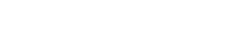 1INDEX2SPEAKER:PAGE3Darlene Rodowicz104Jennifer Macksey155Paul Mark176John Barrett, III197Alec Belman228Tara Gregorio259James Birge2910John Lipa3211Richard Alcombright3612Lou Ann Quinn3813Jackie Felix4214Patrick Borek4615Jason Ogiste5016Charles Redd5317Amber Besaw5518Scott St. George5719Diane Spina6020Marie Harpin6321Bill Jones6622Ryan Cuthbertson7023John Meaney7424Elizabeth Daley771INDEX2SPEAKER:PAGE3Jodi Ouimette784Michelle Byron825678910111213141516171819202122232419this30thdayofOctober 2023.2021<%28366,Signature%>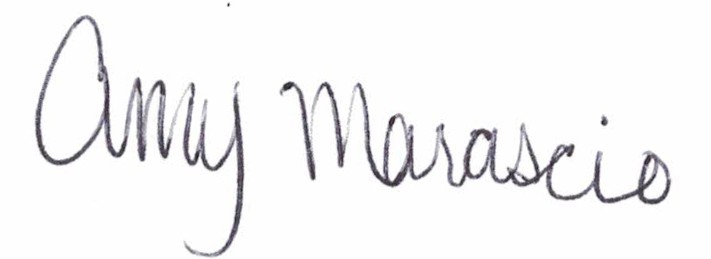 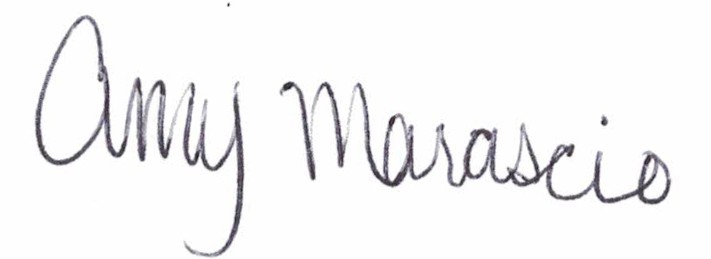 22Amy Marascio, Notary Public23My Commission Expires:24May 31, 2030002023	1:20 5:684:15,23 86:986:192030	86:2422	2:7225	68:1424/7	58:1725	1:20 2:842:12 73:686:9250	69:1026	44:628366	86:2129	2:92023	1:20 5:684:15,23 86:986:192030	86:2422	2:7225	68:1424/7	58:1725	1:20 2:842:12 73:686:9250	69:1026	44:628366	86:2129	2:95530:5 34:5 35:240:15 42:2344:16 45:2376:24above	28:4abrupt	11:1773:14abruptness36:11absence	50:13absent	68:6accept	7:1443:11accepted	84:1484:22access	4:2310:22 11:2112:4,14 13:1013:17 16:719:21 20:11,2121:23 23:4,1023:14,21 25:425:11 26:728:1,2,13 31:2333:14 35:1537:5 40:441:16 45:14,1946:20,24 49:1349:20 51:253:18 54:2255:1 56:16,2158:13,20,2465:22 67:1668:17 69:5,1770:4,24 72:3,14017529:162023	1:20 5:684:15,23 86:986:192030	86:2422	2:7225	68:1424/7	58:1725	1:20 2:842:12 73:686:9250	69:1026	44:628366	86:2129	2:92023	1:20 5:684:15,23 86:986:192030	86:2422	2:7225	68:1424/7	58:1725	1:20 2:842:12 73:686:9250	69:1026	44:628366	86:2129	2:9502:15 44:730:5 34:5 35:240:15 42:2344:16 45:2376:24above	28:4abrupt	11:1773:14abruptness36:11absence	50:13absent	68:6accept	7:1443:11accepted	84:1484:22access	4:2310:22 11:2112:4,14 13:1013:17 16:719:21 20:11,2121:23 23:4,1023:14,21 25:425:11 26:728:1,2,13 31:2333:14 35:1537:5 40:441:16 45:14,1946:20,24 49:1349:20 51:253:18 54:2255:1 56:16,2158:13,20,2465:22 67:1668:17 69:5,1770:4,24 72:3,14112023	1:20 5:684:15,23 86:986:192030	86:2422	2:7225	68:1424/7	58:1725	1:20 2:842:12 73:686:9250	69:1026	44:628366	86:2129	2:92023	1:20 5:684:15,23 86:986:192030	86:2422	2:7225	68:1424/7	58:1725	1:20 2:842:12 73:686:9250	69:1026	44:628366	86:2129	2:9532:1630:5 34:5 35:240:15 42:2344:16 45:2376:24above	28:4abrupt	11:1773:14abruptness36:11absence	50:13absent	68:6accept	7:1443:11accepted	84:1484:22access	4:2310:22 11:2112:4,14 13:1013:17 16:719:21 20:11,2121:23 23:4,1023:14,21 25:425:11 26:728:1,2,13 31:2333:14 35:1537:5 40:441:16 45:14,1946:20,24 49:1349:20 51:253:18 54:2255:1 56:16,2158:13,20,2465:22 67:1668:17 69:5,1770:4,24 72:3,14112023	1:20 5:684:15,23 86:986:192030	86:2422	2:7225	68:1424/7	58:1725	1:20 2:842:12 73:686:9250	69:1026	44:628366	86:2129	2:92023	1:20 5:684:15,23 86:986:192030	86:2422	2:7225	68:1424/7	58:1725	1:20 2:842:12 73:686:9250	69:1026	44:628366	86:2129	2:95557592:172:18 17:768:1330:5 34:5 35:240:15 42:2344:16 45:2376:24above	28:4abrupt	11:1773:14abruptness36:11absence	50:13absent	68:6accept	7:1443:11accepted	84:1484:22access	4:2310:22 11:2112:4,14 13:1013:17 16:719:21 20:11,2121:23 23:4,1023:14,21 25:425:11 26:728:1,2,13 31:2333:14 35:1537:5 40:441:16 45:14,1946:20,24 49:1349:20 51:253:18 54:2255:1 56:16,2158:13,20,2465:22 67:1668:17 69:5,1770:4,24 72:3,141	5:6 8:5 22:1942:1 50:3 55:91-86	1:21	5:6 8:5 22:1942:1 50:3 55:91-86	1:22023	1:20 5:684:15,23 86:986:192030	86:2422	2:7225	68:1424/7	58:1725	1:20 2:842:12 73:686:9250	69:1026	44:628366	86:2129	2:92023	1:20 5:684:15,23 86:986:192030	86:2422	2:7225	68:1424/7	58:1725	1:20 2:842:12 73:686:9250	69:1026	44:628366	86:2129	2:95557592:172:18 17:768:1330:5 34:5 35:240:15 42:2344:16 45:2376:24above	28:4abrupt	11:1773:14abruptness36:11absence	50:13absent	68:6accept	7:1443:11accepted	84:1484:22access	4:2310:22 11:2112:4,14 13:1013:17 16:719:21 20:11,2121:23 23:4,1023:14,21 25:425:11 26:728:1,2,13 31:2333:14 35:1537:5 40:441:16 45:14,1946:20,24 49:1349:20 51:253:18 54:2255:1 56:16,2158:13,20,2465:22 67:1668:17 69:5,1770:4,24 72:3,141	5:6 8:5 22:1942:1 50:3 55:91-86	1:21	5:6 8:5 22:1942:1 50:3 55:91-86	1:22023	1:20 5:684:15,23 86:986:192030	86:2422	2:7225	68:1424/7	58:1725	1:20 2:842:12 73:686:9250	69:1026	44:628366	86:2129	2:92023	1:20 5:684:15,23 86:986:192030	86:2422	2:7225	68:1424/7	58:1725	1:20 2:842:12 73:686:9250	69:1026	44:628366	86:2129	2:96630:5 34:5 35:240:15 42:2344:16 45:2376:24above	28:4abrupt	11:1773:14abruptness36:11absence	50:13absent	68:6accept	7:1443:11accepted	84:1484:22access	4:2310:22 11:2112:4,14 13:1013:17 16:719:21 20:11,2121:23 23:4,1023:14,21 25:425:11 26:728:1,2,13 31:2333:14 35:1537:5 40:441:16 45:14,1946:20,24 49:1349:20 51:253:18 54:2255:1 56:16,2158:13,20,2465:22 67:1668:17 69:5,1770:4,24 72:3,1410	2:3 7:1510	2:3 7:152023	1:20 5:684:15,23 86:986:192030	86:2422	2:7225	68:1424/7	58:1725	1:20 2:842:12 73:686:9250	69:1026	44:628366	86:2129	2:92023	1:20 5:684:15,23 86:986:192030	86:2422	2:7225	68:1424/7	58:1725	1:20 2:842:12 73:686:9250	69:1026	44:628366	86:2129	2:96630:5 34:5 35:240:15 42:2344:16 45:2376:24above	28:4abrupt	11:1773:14abruptness36:11absence	50:13absent	68:6accept	7:1443:11accepted	84:1484:22access	4:2310:22 11:2112:4,14 13:1013:17 16:719:21 20:11,2121:23 23:4,1023:14,21 25:425:11 26:728:1,2,13 31:2333:14 35:1537:5 40:441:16 45:14,1946:20,24 49:1349:20 51:253:18 54:2255:1 56:16,2158:13,20,2465:22 67:1668:17 69:5,1770:4,24 72:3,1410	2:3 7:1510	2:3 7:152023	1:20 5:684:15,23 86:986:192030	86:2422	2:7225	68:1424/7	58:1725	1:20 2:842:12 73:686:9250	69:1026	44:628366	86:2129	2:92023	1:20 5:684:15,23 86:986:192030	86:2422	2:7225	68:1424/7	58:1725	1:20 2:842:12 73:686:9250	69:1026	44:628366	86:2129	2:930:5 34:5 35:240:15 42:2344:16 45:2376:24above	28:4abrupt	11:1773:14abruptness36:11absence	50:13absent	68:6accept	7:1443:11accepted	84:1484:22access	4:2310:22 11:2112:4,14 13:1013:17 16:719:21 20:11,2121:23 23:4,1023:14,21 25:425:11 26:728:1,2,13 31:2333:14 35:1537:5 40:441:16 45:14,1946:20,24 49:1349:20 51:253:18 54:2255:1 56:16,2158:13,20,2465:22 67:1668:17 69:5,1770:4,24 72:3,1414:13 19:2314:13 19:232023	1:20 5:684:15,23 86:986:192030	86:2422	2:7225	68:1424/7	58:1725	1:20 2:842:12 73:686:9250	69:1026	44:628366	86:2129	2:92023	1:20 5:684:15,23 86:986:192030	86:2422	2:7225	68:1424/7	58:1725	1:20 2:842:12 73:686:9250	69:1026	44:628366	86:2129	2:96	9:106	9:1030:5 34:5 35:240:15 42:2344:16 45:2376:24above	28:4abrupt	11:1773:14abruptness36:11absence	50:13absent	68:6accept	7:1443:11accepted	84:1484:22access	4:2310:22 11:2112:4,14 13:1013:17 16:719:21 20:11,2121:23 23:4,1023:14,21 25:425:11 26:728:1,2,13 31:2333:14 35:1537:5 40:441:16 45:14,1946:20,24 49:1349:20 51:253:18 54:2255:1 56:16,2158:13,20,2465:22 67:1668:17 69:5,1770:4,24 72:3,1420:1,4 58:820:1,4 58:82023	1:20 5:684:15,23 86:986:192030	86:2422	2:7225	68:1424/7	58:1725	1:20 2:842:12 73:686:9250	69:1026	44:628366	86:2129	2:92023	1:20 5:684:15,23 86:986:192030	86:2422	2:7225	68:1424/7	58:1725	1:20 2:842:12 73:686:9250	69:1026	44:628366	86:2129	2:960	2:19 47:160	2:19 47:130:5 34:5 35:240:15 42:2344:16 45:2376:24above	28:4abrupt	11:1773:14abruptness36:11absence	50:13absent	68:6accept	7:1443:11accepted	84:1484:22access	4:2310:22 11:2112:4,14 13:1013:17 16:719:21 20:11,2121:23 23:4,1023:14,21 25:425:11 26:728:1,2,13 31:2333:14 35:1537:5 40:441:16 45:14,1946:20,24 49:1349:20 51:253:18 54:2255:1 56:16,2158:13,20,2465:22 67:1668:17 69:5,1770:4,24 72:3,1464:7 75:264:7 75:22023	1:20 5:684:15,23 86:986:192030	86:2422	2:7225	68:1424/7	58:1725	1:20 2:842:12 73:686:9250	69:1026	44:628366	86:2129	2:92023	1:20 5:684:15,23 86:986:192030	86:2422	2:7225	68:1424/7	58:1725	1:20 2:842:12 73:686:9250	69:1026	44:628366	86:2129	2:963	2:2063	2:2030:5 34:5 35:240:15 42:2344:16 45:2376:24above	28:4abrupt	11:1773:14abruptness36:11absence	50:13absent	68:6accept	7:1443:11accepted	84:1484:22access	4:2310:22 11:2112:4,14 13:1013:17 16:719:21 20:11,2121:23 23:4,1023:14,21 25:425:11 26:728:1,2,13 31:2333:14 35:1537:5 40:441:16 45:14,1946:20,24 49:1349:20 51:253:18 54:2255:1 56:16,2158:13,20,2465:22 67:1668:17 69:5,1770:4,24 72:3,141199	77:24 78:21199	77:24 78:22023	1:20 5:684:15,23 86:986:192030	86:2422	2:7225	68:1424/7	58:1725	1:20 2:842:12 73:686:9250	69:1026	44:628366	86:2129	2:92023	1:20 5:684:15,23 86:986:192030	86:2422	2:7225	68:1424/7	58:1725	1:20 2:842:12 73:686:9250	69:1026	44:628366	86:2129	2:966	2:2166	2:2130:5 34:5 35:240:15 42:2344:16 45:2376:24above	28:4abrupt	11:1773:14abruptness36:11absence	50:13absent	68:6accept	7:1443:11accepted	84:1484:22access	4:2310:22 11:2112:4,14 13:1013:17 16:719:21 20:11,2121:23 23:4,1023:14,21 25:425:11 26:728:1,2,13 31:2333:14 35:1537:5 40:441:16 45:14,1946:20,24 49:1349:20 51:253:18 54:2255:1 56:16,2158:13,20,2465:22 67:1668:17 69:5,1770:4,24 72:3,1413	19:11,1413	19:11,142023	1:20 5:684:15,23 86:986:192030	86:2422	2:7225	68:1424/7	58:1725	1:20 2:842:12 73:686:9250	69:1026	44:628366	86:2129	2:92023	1:20 5:684:15,23 86:986:192030	86:2422	2:7225	68:1424/7	58:1725	1:20 2:842:12 73:686:9250	69:1026	44:628366	86:2129	2:967	9:1567	9:1530:5 34:5 35:240:15 42:2344:16 45:2376:24above	28:4abrupt	11:1773:14abruptness36:11absence	50:13absent	68:6accept	7:1443:11accepted	84:1484:22access	4:2310:22 11:2112:4,14 13:1013:17 16:719:21 20:11,2121:23 23:4,1023:14,21 25:425:11 26:728:1,2,13 31:2333:14 35:1537:5 40:441:16 45:14,1946:20,24 49:1349:20 51:253:18 54:2255:1 56:16,2158:13,20,2465:22 67:1668:17 69:5,1770:4,24 72:3,1426:1326:132023	1:20 5:684:15,23 86:986:192030	86:2422	2:7225	68:1424/7	58:1725	1:20 2:842:12 73:686:9250	69:1026	44:628366	86:2129	2:92023	1:20 5:684:15,23 86:986:192030	86:2422	2:7225	68:1424/7	58:1725	1:20 2:842:12 73:686:9250	69:1026	44:628366	86:2129	2:969	79:1069	79:1030:5 34:5 35:240:15 42:2344:16 45:2376:24above	28:4abrupt	11:1773:14abruptness36:11absence	50:13absent	68:6accept	7:1443:11accepted	84:1484:22access	4:2310:22 11:2112:4,14 13:1013:17 16:719:21 20:11,2121:23 23:4,1023:14,21 25:425:11 26:728:1,2,13 31:2333:14 35:1537:5 40:441:16 45:14,1946:20,24 49:1349:20 51:253:18 54:2255:1 56:16,2158:13,20,2465:22 67:1668:17 69:5,1770:4,24 72:3,1415	2:415	2:42023	1:20 5:684:15,23 86:986:192030	86:2422	2:7225	68:1424/7	58:1725	1:20 2:842:12 73:686:9250	69:1026	44:628366	86:2129	2:92023	1:20 5:684:15,23 86:986:192030	86:2422	2:7225	68:1424/7	58:1725	1:20 2:842:12 73:686:9250	69:1026	44:628366	86:2129	2:96:00	1:196:00	1:1930:5 34:5 35:240:15 42:2344:16 45:2376:24above	28:4abrupt	11:1773:14abruptness36:11absence	50:13absent	68:6accept	7:1443:11accepted	84:1484:22access	4:2310:22 11:2112:4,14 13:1013:17 16:719:21 20:11,2121:23 23:4,1023:14,21 25:425:11 26:728:1,2,13 31:2333:14 35:1537:5 40:441:16 45:14,1946:20,24 49:1349:20 51:253:18 54:2255:1 56:16,2158:13,20,2465:22 67:1668:17 69:5,1770:4,24 72:3,1415	2:415	2:4336:00	1:196:00	1:1930:5 34:5 35:240:15 42:2344:16 45:2376:24above	28:4abrupt	11:1773:14abruptness36:11absence	50:13absent	68:6accept	7:1443:11accepted	84:1484:22access	4:2310:22 11:2112:4,14 13:1013:17 16:719:21 20:11,2121:23 23:4,1023:14,21 25:425:11 26:728:1,2,13 31:2333:14 35:1537:5 40:441:16 45:14,1946:20,24 49:1349:20 51:253:18 54:2255:1 56:16,2158:13,20,2465:22 67:1668:17 69:5,1770:4,24 72:3,14150	20:5150	20:5337730:5 34:5 35:240:15 42:2344:16 45:2376:24above	28:4abrupt	11:1773:14abruptness36:11absence	50:13absent	68:6accept	7:1443:11accepted	84:1484:22access	4:2310:22 11:2112:4,14 13:1013:17 16:719:21 20:11,2121:23 23:4,1023:14,21 25:425:11 26:728:1,2,13 31:2333:14 35:1537:5 40:441:16 45:14,1946:20,24 49:1349:20 51:253:18 54:2255:1 56:16,2158:13,20,2465:22 67:1668:17 69:5,1770:4,24 72:3,14150	20:5150	20:530	8:21 32:1439:530th	86:1931	33:6 86:2432	2:103300	20:1235	67:6 84:236	2:1137	47:438	2:1230	8:21 32:1439:530th	86:1931	33:6 86:2432	2:103300	20:1235	67:6 84:236	2:1137	47:438	2:127730:5 34:5 35:240:15 42:2344:16 45:2376:24above	28:4abrupt	11:1773:14abruptness36:11absence	50:13absent	68:6accept	7:1443:11accepted	84:1484:22access	4:2310:22 11:2112:4,14 13:1013:17 16:719:21 20:11,2121:23 23:4,1023:14,21 25:425:11 26:728:1,2,13 31:2333:14 35:1537:5 40:441:16 45:14,1946:20,24 49:1349:20 51:253:18 54:2255:1 56:16,2158:13,20,2465:22 67:1668:17 69:5,1770:4,24 72:3,1417	2:517	2:530	8:21 32:1439:530th	86:1931	33:6 86:2432	2:103300	20:1235	67:6 84:236	2:1137	47:438	2:1230	8:21 32:1439:530th	86:1931	33:6 86:2432	2:103300	20:1235	67:6 84:236	2:1137	47:438	2:127730:5 34:5 35:240:15 42:2344:16 45:2376:24above	28:4abrupt	11:1773:14abruptness36:11absence	50:13absent	68:6accept	7:1443:11accepted	84:1484:22access	4:2310:22 11:2112:4,14 13:1013:17 16:719:21 20:11,2121:23 23:4,1023:14,21 25:425:11 26:728:1,2,13 31:2333:14 35:1537:5 40:441:16 45:14,1946:20,24 49:1349:20 51:253:18 54:2255:1 56:16,2158:13,20,2465:22 67:1668:17 69:5,1770:4,24 72:3,1417	2:517	2:530	8:21 32:1439:530th	86:1931	33:6 86:2432	2:103300	20:1235	67:6 84:236	2:1137	47:438	2:1230	8:21 32:1439:530th	86:1931	33:6 86:2432	2:103300	20:1235	67:6 84:236	2:1137	47:438	2:1270	2:22 47:170s	42:1372	83:1274	2:2377	2:2478	3:3 32:207:33	85:670	2:22 47:170s	42:1372	83:1274	2:2377	2:2478	3:3 32:207:33	85:630:5 34:5 35:240:15 42:2344:16 45:2376:24above	28:4abrupt	11:1773:14abruptness36:11absence	50:13absent	68:6accept	7:1443:11accepted	84:1484:22access	4:2310:22 11:2112:4,14 13:1013:17 16:719:21 20:11,2121:23 23:4,1023:14,21 25:425:11 26:728:1,2,13 31:2333:14 35:1537:5 40:441:16 45:14,1946:20,24 49:1349:20 51:253:18 54:2255:1 56:16,2158:13,20,2465:22 67:1668:17 69:5,1770:4,24 72:3,1418	5:17 6:318	5:17 6:330	8:21 32:1439:530th	86:1931	33:6 86:2432	2:103300	20:1235	67:6 84:236	2:1137	47:438	2:1230	8:21 32:1439:530th	86:1931	33:6 86:2432	2:103300	20:1235	67:6 84:236	2:1137	47:438	2:1270	2:22 47:170s	42:1372	83:1274	2:2377	2:2478	3:3 32:207:33	85:670	2:22 47:170s	42:1372	83:1274	2:2377	2:2478	3:3 32:207:33	85:630:5 34:5 35:240:15 42:2344:16 45:2376:24above	28:4abrupt	11:1773:14abruptness36:11absence	50:13absent	68:6accept	7:1443:11accepted	84:1484:22access	4:2310:22 11:2112:4,14 13:1013:17 16:719:21 20:11,2121:23 23:4,1023:14,21 25:425:11 26:728:1,2,13 31:2333:14 35:1537:5 40:441:16 45:14,1946:20,24 49:1349:20 51:253:18 54:2255:1 56:16,2158:13,20,2465:22 67:1668:17 69:5,1770:4,24 72:3,1426:1226:1230	8:21 32:1439:530th	86:1931	33:6 86:2432	2:103300	20:1235	67:6 84:236	2:1137	47:438	2:1230	8:21 32:1439:530th	86:1931	33:6 86:2432	2:103300	20:1235	67:6 84:236	2:1137	47:438	2:1270	2:22 47:170s	42:1372	83:1274	2:2377	2:2478	3:3 32:207:33	85:670	2:22 47:170s	42:1372	83:1274	2:2377	2:2478	3:3 32:207:33	85:630:5 34:5 35:240:15 42:2344:16 45:2376:24above	28:4abrupt	11:1773:14abruptness36:11absence	50:13absent	68:6accept	7:1443:11accepted	84:1484:22access	4:2310:22 11:2112:4,14 13:1013:17 16:719:21 20:11,2121:23 23:4,1023:14,21 25:425:11 26:728:1,2,13 31:2333:14 35:1537:5 40:441:16 45:14,1946:20,24 49:1349:20 51:253:18 54:2255:1 56:16,2158:13,20,2465:22 67:1668:17 69:5,1770:4,24 72:3,1419	2:6 27:1919	2:6 27:1930	8:21 32:1439:530th	86:1931	33:6 86:2432	2:103300	20:1235	67:6 84:236	2:1137	47:438	2:1230	8:21 32:1439:530th	86:1931	33:6 86:2432	2:103300	20:1235	67:6 84:236	2:1137	47:438	2:1270	2:22 47:170s	42:1372	83:1274	2:2377	2:2478	3:3 32:207:33	85:670	2:22 47:170s	42:1372	83:1274	2:2377	2:2478	3:3 32:207:33	85:630:5 34:5 35:240:15 42:2344:16 45:2376:24above	28:4abrupt	11:1773:14abruptness36:11absence	50:13absent	68:6accept	7:1443:11accepted	84:1484:22access	4:2310:22 11:2112:4,14 13:1013:17 16:719:21 20:11,2121:23 23:4,1023:14,21 25:425:11 26:728:1,2,13 31:2333:14 35:1537:5 40:441:16 45:14,1946:20,24 49:1349:20 51:253:18 54:2255:1 56:16,2158:13,20,2465:22 67:1668:17 69:5,1770:4,24 72:3,1480:2080:2030	8:21 32:1439:530th	86:1931	33:6 86:2432	2:103300	20:1235	67:6 84:236	2:1137	47:438	2:1230	8:21 32:1439:530th	86:1931	33:6 86:2432	2:103300	20:1235	67:6 84:236	2:1137	47:438	2:1270	2:22 47:170s	42:1372	83:1274	2:2377	2:2478	3:3 32:207:33	85:670	2:22 47:170s	42:1372	83:1274	2:2377	2:2478	3:3 32:207:33	85:630:5 34:5 35:240:15 42:2344:16 45:2376:24above	28:4abrupt	11:1773:14abruptness36:11absence	50:13absent	68:6accept	7:1443:11accepted	84:1484:22access	4:2310:22 11:2112:4,14 13:1013:17 16:719:21 20:11,2121:23 23:4,1023:14,21 25:425:11 26:728:1,2,13 31:2333:14 35:1537:5 40:441:16 45:14,1946:20,24 49:1349:20 51:253:18 54:2255:1 56:16,2158:13,20,2465:22 67:1668:17 69:5,1770:4,24 72:3,141976	38:211976	38:2130	8:21 32:1439:530th	86:1931	33:6 86:2432	2:103300	20:1235	67:6 84:236	2:1137	47:438	2:1230	8:21 32:1439:530th	86:1931	33:6 86:2432	2:103300	20:1235	67:6 84:236	2:1137	47:438	2:1270	2:22 47:170s	42:1372	83:1274	2:2377	2:2478	3:3 32:207:33	85:670	2:22 47:170s	42:1372	83:1274	2:2377	2:2478	3:3 32:207:33	85:630:5 34:5 35:240:15 42:2344:16 45:2376:24above	28:4abrupt	11:1773:14abruptness36:11absence	50:13absent	68:6accept	7:1443:11accepted	84:1484:22access	4:2310:22 11:2112:4,14 13:1013:17 16:719:21 20:11,2121:23 23:4,1023:14,21 25:425:11 26:728:1,2,13 31:2333:14 35:1537:5 40:441:16 45:14,1946:20,24 49:1349:20 51:253:18 54:2255:1 56:16,2158:13,20,2465:22 67:1668:17 69:5,1770:4,24 72:3,141988	20:221988	20:2230	8:21 32:1439:530th	86:1931	33:6 86:2432	2:103300	20:1235	67:6 84:236	2:1137	47:438	2:1230	8:21 32:1439:530th	86:1931	33:6 86:2432	2:103300	20:1235	67:6 84:236	2:1137	47:438	2:1270	2:22 47:170s	42:1372	83:1274	2:2377	2:2478	3:3 32:207:33	85:670	2:22 47:170s	42:1372	83:1274	2:2377	2:2478	3:3 32:207:33	85:630:5 34:5 35:240:15 42:2344:16 45:2376:24above	28:4abrupt	11:1773:14abruptness36:11absence	50:13absent	68:6accept	7:1443:11accepted	84:1484:22access	4:2310:22 11:2112:4,14 13:1013:17 16:719:21 20:11,2121:23 23:4,1023:14,21 25:425:11 26:728:1,2,13 31:2333:14 35:1537:5 40:441:16 45:14,1946:20,24 49:1349:20 51:253:18 54:2255:1 56:16,2158:13,20,2465:22 67:1668:17 69:5,1770:4,24 72:3,141st	17:19 19:131st	17:19 19:1330	8:21 32:1439:530th	86:1931	33:6 86:2432	2:103300	20:1235	67:6 84:236	2:1137	47:438	2:1230	8:21 32:1439:530th	86:1931	33:6 86:2432	2:103300	20:1235	67:6 84:236	2:1137	47:438	2:1270	2:22 47:170s	42:1372	83:1274	2:2377	2:2478	3:3 32:207:33	85:670	2:22 47:170s	42:1372	83:1274	2:2377	2:2478	3:3 32:207:33	85:630:5 34:5 35:240:15 42:2344:16 45:2376:24above	28:4abrupt	11:1773:14abruptness36:11absence	50:13absent	68:6accept	7:1443:11accepted	84:1484:22access	4:2310:22 11:2112:4,14 13:1013:17 16:719:21 20:11,2121:23 23:4,1023:14,21 25:425:11 26:728:1,2,13 31:2333:14 35:1537:5 40:441:16 45:14,1946:20,24 49:1349:20 51:253:18 54:2255:1 56:16,2158:13,20,2465:22 67:1668:17 69:5,1770:4,24 72:3,141st	17:19 19:131st	17:19 19:1330	8:21 32:1439:530th	86:1931	33:6 86:2432	2:103300	20:1235	67:6 84:236	2:1137	47:438	2:1230	8:21 32:1439:530th	86:1931	33:6 86:2432	2:103300	20:1235	67:6 84:236	2:1137	47:438	2:128830:5 34:5 35:240:15 42:2344:16 45:2376:24above	28:4abrupt	11:1773:14abruptness36:11absence	50:13absent	68:6accept	7:1443:11accepted	84:1484:22access	4:2310:22 11:2112:4,14 13:1013:17 16:719:21 20:11,2121:23 23:4,1023:14,21 25:425:11 26:728:1,2,13 31:2333:14 35:1537:5 40:441:16 45:14,1946:20,24 49:1349:20 51:253:18 54:2255:1 56:16,2158:13,20,2465:22 67:1668:17 69:5,1770:4,24 72:3,142230	8:21 32:1439:530th	86:1931	33:6 86:2432	2:103300	20:1235	67:6 84:236	2:1137	47:438	2:1230	8:21 32:1439:530th	86:1931	33:6 86:2432	2:103300	20:1235	67:6 84:236	2:1137	47:438	2:128830:5 34:5 35:240:15 42:2344:16 45:2376:24above	28:4abrupt	11:1773:14abruptness36:11absence	50:13absent	68:6accept	7:1443:11accepted	84:1484:22access	4:2310:22 11:2112:4,14 13:1013:17 16:719:21 20:11,2121:23 23:4,1023:14,21 25:425:11 26:728:1,2,13 31:2333:14 35:1537:5 40:441:16 45:14,1946:20,24 49:1349:20 51:253:18 54:2255:1 56:16,2158:13,20,2465:22 67:1668:17 69:5,1770:4,24 72:3,142230	8:21 32:1439:530th	86:1931	33:6 86:2432	2:103300	20:1235	67:6 84:236	2:1137	47:438	2:1230	8:21 32:1439:530th	86:1931	33:6 86:2432	2:103300	20:1235	67:6 84:236	2:1137	47:438	2:1282853:463:2030:5 34:5 35:240:15 42:2344:16 45:2376:24above	28:4abrupt	11:1773:14abruptness36:11absence	50:13absent	68:6accept	7:1443:11accepted	84:1484:22access	4:2310:22 11:2112:4,14 13:1013:17 16:719:21 20:11,2121:23 23:4,1023:14,21 25:425:11 26:728:1,2,13 31:2333:14 35:1537:5 40:441:16 45:14,1946:20,24 49:1349:20 51:253:18 54:2255:1 56:16,2158:13,20,2465:22 67:1668:17 69:5,1770:4,24 72:3,142	84:14,232,850,000	6:132	84:14,232,850,000	6:1330	8:21 32:1439:530th	86:1931	33:6 86:2432	2:103300	20:1235	67:6 84:236	2:1137	47:438	2:1230	8:21 32:1439:530th	86:1931	33:6 86:2432	2:103300	20:1235	67:6 84:236	2:1137	47:438	2:1282853:463:2030:5 34:5 35:240:15 42:2344:16 45:2376:24above	28:4abrupt	11:1773:14abruptness36:11absence	50:13absent	68:6accept	7:1443:11accepted	84:1484:22access	4:2310:22 11:2112:4,14 13:1013:17 16:719:21 20:11,2121:23 23:4,1023:14,21 25:425:11 26:728:1,2,13 31:2333:14 35:1537:5 40:441:16 45:14,1946:20,24 49:1349:20 51:253:18 54:2255:1 56:16,2158:13,20,2465:22 67:1668:17 69:5,1770:4,24 72:3,142	84:14,232,850,000	6:132	84:14,232,850,000	6:134482853:463:2030:5 34:5 35:240:15 42:2344:16 45:2376:24above	28:4abrupt	11:1773:14abruptness36:11absence	50:13absent	68:6accept	7:1443:11accepted	84:1484:22access	4:2310:22 11:2112:4,14 13:1013:17 16:719:21 20:11,2121:23 23:4,1023:14,21 25:425:11 26:728:1,2,13 31:2333:14 35:1537:5 40:441:16 45:14,1946:20,24 49:1349:20 51:253:18 54:2255:1 56:16,2158:13,20,2465:22 67:1668:17 69:5,1770:4,24 72:3,142	84:14,232,850,000	6:132	84:14,232,850,000	6:134.74245464767:232:1384:112:1428:17aa30:5 34:5 35:240:15 42:2344:16 45:2376:24above	28:4abrupt	11:1773:14abruptness36:11absence	50:13absent	68:6accept	7:1443:11accepted	84:1484:22access	4:2310:22 11:2112:4,14 13:1013:17 16:719:21 20:11,2121:23 23:4,1023:14,21 25:425:11 26:728:1,2,13 31:2333:14 35:1537:5 40:441:16 45:14,1946:20,24 49:1349:20 51:253:18 54:2255:1 56:16,2158:13,20,2465:22 67:1668:17 69:5,1770:4,24 72:3,142014	11:18 36:82014	11:18 36:84.74245464767:232:1384:112:1428:17aa30:5 34:5 35:240:15 42:2344:16 45:2376:24above	28:4abrupt	11:1773:14abruptness36:11absence	50:13absent	68:6accept	7:1443:11accepted	84:1484:22access	4:2310:22 11:2112:4,14 13:1013:17 16:719:21 20:11,2121:23 23:4,1023:14,21 25:425:11 26:728:1,2,13 31:2333:14 35:1537:5 40:441:16 45:14,1946:20,24 49:1349:20 51:253:18 54:2255:1 56:16,2158:13,20,2465:22 67:1668:17 69:5,1770:4,24 72:3,142014	11:18 36:82014	11:18 36:84.74245464767:232:1384:112:1428:17abdominal	61:6ability	45:868:8 69:4,15,2072:22 76:580:12able	18:2324:10 25:2abdominal	61:6ability	45:868:8 69:4,15,2072:22 76:580:12able	18:2324:10 25:230:5 34:5 35:240:15 42:2344:16 45:2376:24above	28:4abrupt	11:1773:14abruptness36:11absence	50:13absent	68:6accept	7:1443:11accepted	84:1484:22access	4:2310:22 11:2112:4,14 13:1013:17 16:719:21 20:11,2121:23 23:4,1023:14,21 25:425:11 26:728:1,2,13 31:2333:14 35:1537:5 40:441:16 45:14,1946:20,24 49:1349:20 51:253:18 54:2255:1 56:16,2158:13,20,2465:22 67:1668:17 69:5,1770:4,24 72:3,1438:18,21,2238:18,21,224.74245464767:232:1384:112:1428:17abdominal	61:6ability	45:868:8 69:4,15,2072:22 76:580:12able	18:2324:10 25:2abdominal	61:6ability	45:868:8 69:4,15,2072:22 76:580:12able	18:2324:10 25:230:5 34:5 35:240:15 42:2344:16 45:2376:24above	28:4abrupt	11:1773:14abruptness36:11absence	50:13absent	68:6accept	7:1443:11accepted	84:1484:22access	4:2310:22 11:2112:4,14 13:1013:17 16:719:21 20:11,2121:23 23:4,1023:14,21 25:425:11 26:728:1,2,13 31:2333:14 35:1537:5 40:441:16 45:14,1946:20,24 49:1349:20 51:253:18 54:2255:1 56:16,2158:13,20,2465:22 67:1668:17 69:5,1770:4,24 72:3,1464:464:44.74245464767:232:1384:112:1428:17abdominal	61:6ability	45:868:8 69:4,15,2072:22 76:580:12able	18:2324:10 25:2abdominal	61:6ability	45:868:8 69:4,15,2072:22 76:580:12able	18:2324:10 25:230:5 34:5 35:240:15 42:2344:16 45:2376:24above	28:4abrupt	11:1773:14abruptness36:11absence	50:13absent	68:6accept	7:1443:11accepted	84:1484:22access	4:2310:22 11:2112:4,14 13:1013:17 16:719:21 20:11,2121:23 23:4,1023:14,21 25:425:11 26:728:1,2,13 31:2333:14 35:1537:5 40:441:16 45:14,1946:20,24 49:1349:20 51:253:18 54:2255:1 56:16,2158:13,20,2465:22 67:1668:17 69:5,1770:4,24 72:3,142020	12:102020	12:104.74245464767:232:1384:112:1428:17abdominal	61:6ability	45:868:8 69:4,15,2072:22 76:580:12able	18:2324:10 25:2abdominal	61:6ability	45:868:8 69:4,15,2072:22 76:580:12able	18:2324:10 25:230:5 34:5 35:240:15 42:2344:16 45:2376:24above	28:4abrupt	11:1773:14abruptness36:11absence	50:13absent	68:6accept	7:1443:11accepted	84:1484:22access	4:2310:22 11:2112:4,14 13:1013:17 16:719:21 20:11,2121:23 23:4,1023:14,21 25:425:11 26:728:1,2,13 31:2333:14 35:1537:5 40:441:16 45:14,1946:20,24 49:1349:20 51:253:18 54:2255:1 56:16,2158:13,20,2465:22 67:1668:17 69:5,1770:4,24 72:3,142021	44:1 46:22021	44:1 46:24.74245464767:232:1384:112:1428:17abdominal	61:6ability	45:868:8 69:4,15,2072:22 76:580:12able	18:2324:10 25:2abdominal	61:6ability	45:868:8 69:4,15,2072:22 76:580:12able	18:2324:10 25:230:5 34:5 35:240:15 42:2344:16 45:2376:24above	28:4abrupt	11:1773:14abruptness36:11absence	50:13absent	68:6accept	7:1443:11accepted	84:1484:22access	4:2310:22 11:2112:4,14 13:1013:17 16:719:21 20:11,2121:23 23:4,1023:14,21 25:425:11 26:728:1,2,13 31:2333:14 35:1537:5 40:441:16 45:14,1946:20,24 49:1349:20 51:253:18 54:2255:1 56:16,2158:13,20,2465:22 67:1668:17 69:5,1770:4,24 72:3,1453:753:74.74245464767:232:1384:112:1428:17abdominal	61:6ability	45:868:8 69:4,15,2072:22 76:580:12able	18:2324:10 25:2abdominal	61:6ability	45:868:8 69:4,15,2072:22 76:580:12able	18:2324:10 25:230:5 34:5 35:240:15 42:2344:16 45:2376:24above	28:4abrupt	11:1773:14abruptness36:11absence	50:13absent	68:6accept	7:1443:11accepted	84:1484:22access	4:2310:22 11:2112:4,14 13:1013:17 16:719:21 20:11,2121:23 23:4,1023:14,21 25:425:11 26:728:1,2,13 31:2333:14 35:1537:5 40:441:16 45:14,1946:20,24 49:1349:20 51:253:18 54:2255:1 56:16,2158:13,20,2465:22 67:1668:17 69:5,1770:4,24 72:3,142022	67:232022	67:234.74245464767:232:1384:112:1428:17abdominal	61:6ability	45:868:8 69:4,15,2072:22 76:580:12able	18:2324:10 25:2abdominal	61:6ability	45:868:8 69:4,15,2072:22 76:580:12able	18:2324:10 25:230:5 34:5 35:240:15 42:2344:16 45:2376:24above	28:4abrupt	11:1773:14abruptness36:11absence	50:13absent	68:6accept	7:1443:11accepted	84:1484:22access	4:2310:22 11:2112:4,14 13:1013:17 16:719:21 20:11,2121:23 23:4,1023:14,21 25:425:11 26:728:1,2,13 31:2333:14 35:1537:5 40:441:16 45:14,1946:20,24 49:1349:20 51:253:18 54:2255:1 56:16,2158:13,20,2465:22 67:1668:17 69:5,1770:4,24 72:3,1473:17 75:1676:17accessibility13:6 16:3accessible14:20 31:2056:2 66:6accessing	16:1063:17accompanied49:14accordance6:14account	7:9accurate	86:13accurately	8:18achieve	12:1255:20 80:13acknowledge17:13 21:20acknowledged41:11act	71:5active	32:23actively	73:4activities	42:19acuity	23:2481:21acute	24:15,1524:20 25:526:2,12,1727:16,21,2151:6 69:1871:20 72:21,2377:7 80:19acutely	28:7adams	5:18,236:2 10:20 11:311:5,8,17 13:213:5,16,2415:12,18,2116:5,24 17:6,1217:16 18:11,1719:11,19,2220:19 21:722:9 25:1227:24 29:12,1529:20 31:532:3,21,23 33:133:12,17,2335:13,19 36:4,636:8,10 37:838:15,19 39:1241:10,19 42:942:14 45:146:19,23 47:2,548:2 49:2050:14 51:10,2252:15 53:1754:7,21,2355:17 56:157:9,24 58:1058:18,22 59:760:2,11 62:1263:15,15,2164:2,12,1965:10,21 66:1068:11 74:2275:17 76:1778:3,5,9 79:582:15,17 83:1583:17add	27:12addiction	37:1737:21 61:9addition	5:18additional	24:427:21 34:1241:14 78:6additionally24:17 40:556:14 73:24address	15:437:9,17 51:854:18 55:172:12,16 73:1addressed	68:5addresses71:24addressing13:13 14:1753:21adept	30:20adequate	72:23adjust	64:18administration20:18administrator78:19administrators13:19admissions59:13admitted	64:21adopted	53:6adult	61:24advance	15:537:6 53:8 71:9advanced	30:2advancement11:16 46:2249:15advances	11:7advancing	37:3advantage28:20adverse	59:13advocate	17:21affiliation	8:16afford	62:10aged	42:15agencies	60:17agency	5:1128:17aging	11:6 16:943:12 53:1266:1 71:18ago	14:13 19:2320:4 32:20agree	15:2 61:264:11 73:474:4agreed	64:15agreement	47:9agreements18:15 47:11,14aides	34:2269:10,13aim	54:1759:12aimed	72:9aims	51:8alarming	28:11alcombright2:11 35:2436:1,3alec	2:7 22:2323:2aligns	31:656:24allotted	10:132:12allow	55:776:12allowing	42:672:22allows	23:2052:11 75:21alongside	21:16alzheimer's42:21 44:2amazing	39:265:10amber	2:1755:13,14ambulance33:21 39:2262:11,12 76:22amount	61:982:18amy	86:5,22analysis	7:174:7analyzing	6:1654:6ancillary	27:1469:8 73:5anginal	41:2ann	2:12 38:1238:14answer	7:6anxieties	65:16appeared	1:17applicant	5:209:24 71:7 73:4applicant's71:3,11 72:1applicants26:11application4:24 5:2,3,76:17 7:1,1525:24 31:462:23 70:23apply	5:13 6:2438:24 48:2appreciate25:12 84:23appreciates9:21approach	25:730:23 51:1559:14appropriate25:2appropriately29:1approval	5:1329:2,18 62:2373:8approved	72:8area	11:4 14:119:15 21:10,1922:10 42:1445:11 52:860:3 63:3,1873:3,16areas	12:1954:19 55:19arrangements50:23 73:19arrival	41:1arriving	51:5arts	20:3 29:1430:19 35:149:2asking	74:6aspire	43:9asset	34:13assigned	5:5assistants	49:549:8associated47:11 69:780:17association25:20 70:1372:6assurance	16:4assure	22:4assured	9:17assuring	31:22athletes	20:14attendees	23:2attention	12:2352:20 61:1474:16attest	52:8attract	80:16attracts	81:8attrition	69:19audiographic...86:11augments48:13august	64:18authority	29:133:1authorized72:18availability25:5 26:276:16available	22:1339:20 40:1351:18 55:2480:2 81:24avangrid	65:2avenue	31:12avoid	40:1173:13aware	46:16aim	54:1759:12aimed	72:9aims	51:8alarming	28:11alcombright2:11 35:2436:1,3alec	2:7 22:2323:2aligns	31:656:24allotted	10:132:12allow	55:776:12allowing	42:672:22allows	23:2052:11 75:21alongside	21:16alzheimer's42:21 44:2amazing	39:265:10amber	2:1755:13,14ambulance33:21 39:2262:11,12 76:22amount	61:982:18amy	86:5,22analysis	7:174:7analyzing	6:1654:6ancillary	27:1469:8 73:5anginal	41:2ann	2:12 38:1238:14answer	7:6anxieties	65:16appeared	1:17applicant	5:209:24 71:7 73:4applicant's71:3,11 72:1applicants26:11application4:24 5:2,3,76:17 7:1,1525:24 31:462:23 70:23apply	5:13 6:2438:24 48:2appreciate25:12 84:23appreciates9:21approach	25:730:23 51:1559:14appropriate25:2appropriately29:1approval	5:1329:2,18 62:2373:8approved	72:8area	11:4 14:119:15 21:10,1922:10 42:1445:11 52:860:3 63:3,1873:3,16areas	12:1954:19 55:19arrangements50:23 73:19arrival	41:1arriving	51:5arts	20:3 29:1430:19 35:149:2asking	74:6aspire	43:9asset	34:13assigned	5:5assistants	49:549:8associated47:11 69:780:17association25:20 70:1372:6assurance	16:4assure	22:4assured	9:17baim	54:1759:12aimed	72:9aims	51:8alarming	28:11alcombright2:11 35:2436:1,3alec	2:7 22:2323:2aligns	31:656:24allotted	10:132:12allow	55:776:12allowing	42:672:22allows	23:2052:11 75:21alongside	21:16alzheimer's42:21 44:2amazing	39:265:10amber	2:1755:13,14ambulance33:21 39:2262:11,12 76:22amount	61:982:18amy	86:5,22analysis	7:174:7analyzing	6:1654:6ancillary	27:1469:8 73:5anginal	41:2ann	2:12 38:1238:14answer	7:6anxieties	65:16appeared	1:17applicant	5:209:24 71:7 73:4applicant's71:3,11 72:1applicants26:11application4:24 5:2,3,76:17 7:1,1525:24 31:462:23 70:23apply	5:13 6:2438:24 48:2appreciate25:12 84:23appreciates9:21approach	25:730:23 51:1559:14appropriate25:2appropriately29:1approval	5:1329:2,18 62:2373:8approved	72:8area	11:4 14:119:15 21:10,1922:10 42:1445:11 52:860:3 63:3,1873:3,16areas	12:1954:19 55:19arrangements50:23 73:19arrival	41:1arriving	51:5arts	20:3 29:1430:19 35:149:2asking	74:6aspire	43:9asset	34:13assigned	5:5assistants	49:549:8associated47:11 69:780:17association25:20 70:1372:6assurance	16:4assure	22:4assured	9:17bachelor	30:15back	10:1934:2 36:1146:1 48:1455:6 66:9 77:483:17backdrop12:13backup	51:14backyard31:14balance	48:871:9,16 72:10balancing59:19 71:5,5bankruptcy58:9bargaining18:16 47:8,1047:16barrett	2:617:14 19:8,9,10barrier	27:20barriers	15:424:20 37:948:19 55:156:10barrington23:5based	6:1212:16 59:267:2 79:10bear	69:14becoming	51:7bed	23:20 25:368:8,23 69:372:19 79:10beds	5:17 6:3,513:5 24:7,2226:12,12,15,1941:10 45:9,1045:13 58:2165:20 66:967:17,18 71:2472:18,19 77:179:8 81:10,1681:24 83:17began	43:1behalf	4:1510:15 25:2057:5 70:1272:6 79:9behavioral34:14belief	37:24believe	15:2228:6 66:268:23 81:10belman	2:722:23,24 23:2beneficiaries59:7benefit	23:2461:13 67:2177:11benefits	18:347:21 49:17bennington33:20berkshire	1:85:1,7,19,216:16 10:9,14,2010:24 12:214:10 15:717:6,8 18:2,1419:13,15 20:620:10,24 21:4,521:7,16 22:923:4,8 24:1725:6 26:3,8,1327:2,15 28:6,1929:4,17 30:4,630:9,18 31:132:5 33:2,3,333:10 34:15,1634:17,18,2335:16 36:2237:1 41:2044:23 45:1546:5,15 48:149:1,23 50:953:4,10 55:1655:21 56:5,2357:5,7,11,2159:5 60:361:10 64:2265:3,24 66:167:2,19,2468:10,16 69:669:10 71:1772:11 74:1275:1,3 76:5,876:13 77:3,7,1278:21,22 79:1180:22 81:182:14berkshires17:24 32:950:15 52:15besaw	2:1755:13,14,15best	19:2375:15 86:12better	39:240:4 54:8 63:165:21 76:17betterment58:7beyond	16:236:9 48:1671:19bhs	10:15 13:313:9 14:2215:23 23:636:5 40:1548:5 50:1251:7,10 53:658:1 59:1860:1bhs's	37:1683:16biggest	27:2043:2 82:21bill	2:21 66:1866:21birge	2:9 29:929:10,11bit	11:3bleeds	51:6blessed	36:22blood	86:15blow	36:19bmc	5:22 58:1665:1 82:2283:9board	23:633:4,5 36:5,2453:7bob	42:9,12,1643:7 44:2,12bolster	31:21bolstering	38:575:22bookman	70:12boost	34:1 47:2borek	2:1446:11,13born	32:2182:13,16breath	41:1bridge	31:3bridging	56:6brief	10:10brighter	16:2322:8bring	10:1965:12 77:1183:17bringing	21:2236:10 37:859:11 66:9brings	31:2048:13broader	11:2253:22 60:370:3 74:877:12brought	12:22budget	82:1building	27:20bumpy	33:19bureau	4:17businesses18:11 35:6butler	53:3buy	35:6byron	3:482:11,12,13capital	6:13capped	72:19care	1:8 6:510:19,23 11:4,911:21 12:413:4,7,12 14:2014:24 15:4,2316:8,10,1317:12 21:8,1322:5 23:11,1623:22,23 24:2,324:9,14,15,2325:1,20 26:2,726:12,17,18,2127:4,15,1628:19 29:3,1930:4 31:8,19,2434:3 36:11,1737:5,8,9 39:7,839:11,14,1940:1,4,7,11,1440:18,22 41:841:16 42:2443:13,21,2344:3,19 45:648:16 49:7,8,2250:13,17,2151:14,18,2252:2,3,11,12,1454:23 55:2456:6,10,16,1956:21 58:3,1358:17 59:2,1159:15,16,2160:2 61:21,2363:17,19 64:464:12,16,2065:9,14 67:968:17,21 69:269:18,21 70:1370:15,18,2471:13,20,2072:4,5,13,17,2172:23 74:10,1275:7,8,15,1976:8,16,24 77:578:20 79:1,9,1479:15 80:4,1180:18,19 81:681:18,21,2282:19,23 83:1483:14,19career	30:846:22 48:1849:3,13careers	34:8caregivers30:21 44:364:2 81:9caring	82:19carmel	78:2079:9carry	80:1carrying	61:24case	27:2 61:367:11catalyst	21:954:14cause	62:1479:5blood	86:15blow	36:19bmc	5:22 58:1665:1 82:2283:9board	23:633:4,5 36:5,2453:7bob	42:9,12,1643:7 44:2,12bolster	31:21bolstering	38:575:22bookman	70:12boost	34:1 47:2borek	2:1446:11,13born	32:2182:13,16breath	41:1bridge	31:3bridging	56:6brief	10:10brighter	16:2322:8bring	10:1965:12 77:1183:17bringing	21:2236:10 37:859:11 66:9brings	31:2048:13broader	11:2253:22 60:3ccapital	6:13capped	72:19care	1:8 6:510:19,23 11:4,911:21 12:413:4,7,12 14:2014:24 15:4,2316:8,10,1317:12 21:8,1322:5 23:11,1623:22,23 24:2,324:9,14,15,2325:1,20 26:2,726:12,17,18,2127:4,15,1628:19 29:3,1930:4 31:8,19,2434:3 36:11,1737:5,8,9 39:7,839:11,14,1940:1,4,7,11,1440:18,22 41:841:16 42:2443:13,21,2344:3,19 45:648:16 49:7,8,2250:13,17,2151:14,18,2252:2,3,11,12,1454:23 55:2456:6,10,16,1956:21 58:3,1358:17 59:2,1159:15,16,2160:2 61:21,2363:17,19 64:464:12,16,2065:9,14 67:968:17,21 69:269:18,21 70:1370:15,18,2471:13,20,2072:4,5,13,17,2172:23 74:10,1275:7,8,15,1976:8,16,24 77:578:20 79:1,9,1479:15 80:4,1180:18,19 81:681:18,21,2282:19,23 83:1483:14,19career	30:846:22 48:1849:3,13careers	34:8caregivers30:21 44:364:2 81:9caring	82:19carmel	78:2079:9carry	80:1carrying	61:24case	27:2 61:367:11catalyst	21:954:14cause	62:1479:5blood	86:15blow	36:19bmc	5:22 58:1665:1 82:2283:9board	23:633:4,5 36:5,2453:7bob	42:9,12,1643:7 44:2,12bolster	31:21bolstering	38:575:22bookman	70:12boost	34:1 47:2borek	2:1446:11,13born	32:2182:13,16breath	41:1bridge	31:3bridging	56:6brief	10:10brighter	16:2322:8bring	10:1965:12 77:1183:17bringing	21:2236:10 37:859:11 66:9brings	31:2048:13broader	11:2253:22 60:3c	4:1 86:1,1cah	12:15,1513:5 38:2440:2 67:12call	1:6,17 4:34:22 8:2 75:22called	4:2426:12calling	10:655:6campus	18:1719:19 20:1321:7 38:1639:24 47:2,5,1458:16 64:2078:5capability51:21capacity	27:2130:2 73:15capital	6:13capped	72:19care	1:8 6:510:19,23 11:4,911:21 12:413:4,7,12 14:2014:24 15:4,2316:8,10,1317:12 21:8,1322:5 23:11,1623:22,23 24:2,324:9,14,15,2325:1,20 26:2,726:12,17,18,2127:4,15,1628:19 29:3,1930:4 31:8,19,2434:3 36:11,1737:5,8,9 39:7,839:11,14,1940:1,4,7,11,1440:18,22 41:841:16 42:2443:13,21,2344:3,19 45:648:16 49:7,8,2250:13,17,2151:14,18,2252:2,3,11,12,1454:23 55:2456:6,10,16,1956:21 58:3,1358:17 59:2,1159:15,16,2160:2 61:21,2363:17,19 64:464:12,16,2065:9,14 67:968:17,21 69:269:18,21 70:1370:15,18,2471:13,20,2072:4,5,13,17,2172:23 74:10,1275:7,8,15,1976:8,16,24 77:578:20 79:1,9,1479:15 80:4,1180:18,19 81:681:18,21,2282:19,23 83:1483:14,19career	30:846:22 48:1849:3,13careers	34:8caregivers30:21 44:364:2 81:9caring	82:19carmel	78:2079:9carry	80:1carrying	61:24case	27:2 61:367:11catalyst	21:954:14cause	62:1479:5caused	11:21cemented	37:23census	81:1382:2center	5:2124:18 25:627:17 39:642:11 64:2376:9 78:2079:10centers	45:2246:7central	34:1655:19 81:2centric	52:14ceo	10:9,1466:22certain	5:2172:8 76:21certainly	67:10certified	6:4certify	86:7chair	32:23challenge	80:2180:23 81:18challenges11:14 12:413:13 16:1023:10,11 36:1439:20 46:1654:10,18,2465:17 66:8challenging65:8 66:1273:21champion21:11chance	13:1855:1changer	77:2changes	12:1321:22 47:1758:19changing	56:22charles	2:1652:24 53:2cherish	61:19cheshire	50:9chest	39:1040:23 61:6chief	23:357:21 74:24children	20:1735:11 82:16chime	32:13choice	26:660:22 81:13choices	80:18choosing	20:17chronic	53:1254:19cities	17:7city	11:5 16:2418:12 19:1063:15city's	15:18clarification4:10clark	1:15clarke	4:15classroom	31:3clear	13:614:12 42:1661:1 71:17,23clearly	8:17clinical	13:427:13 30:12,1331:12 38:1751:2,24 73:5clinically	51:5clinicians	18:730:20close	23:1624:9 27:9 39:839:17,19 40:1456:19 61:5,1163:19 75:8closed	6:7 20:558:19 64:4,1378:5 82:2185:1closely	57:2closer	48:3,759:11closing	19:2260:21 84:7closure	11:1714:13 36:7,1236:18 38:19,2258:9 77:2079:4closures	11:2426:15cms	12:13 25:7coalition	55:1657:6cohesive	57:2 collaborating 14:22 57:7colleague	4:1517:14collecting	54:5collective	16:20college	20:2,1729:13,15 30:731:17 32:134:24,24 49:1,2colleges	20:1234:10combination68:6come	32:941:12 72:2comes	21:1367:9 81:13comfort	40:5comforting65:18 83:2coming	41:748:11commences73:9comment	9:1910:5comments	7:149:7,8,18 15:1019:2 22:1728:23 32:12,1578:6 84:13,22commission19:2 33:2 74:186:23commissioned14:14commissioner4:16 10:16commitment14:17 16:2048:15 53:8,1056:23 58:559:9,22 67:379:19committed14:22 15:2018:14 54:5committee22:14common	42:1044:20 73:19commons	44:1368:11commonwealth1:3 14:18 67:180:23 86:2,6commonweal...74:8communication63:7communicati...61:15communities12:1,21 17:1717:23 19:1423:8 51:4,2368:13community5:18,20 10:5,2111:2,9,13 13:1913:20 14:2,5,1115:7 16:2,2119:11 21:12,1922:7 30:2231:8,16 32:933:16 34:1,2435:12 37:7,1838:4 39:4,7,1645:4,21 46:2148:10,16,2249:1 50:1852:4 53:9,1154:2,10,1555:16 56:3,8,1556:17,24 57:3,657:8 58:7 59:359:20,24 62:1662:18 63:2,2266:1,15 68:1569:22 71:3,6,771:11,11,1672:3 74:11,2475:10 76:677:12 79:880:6 81:1482:7 83:20community's11:22 13:1418:22 36:1651:11 52:1960:22 75:22commute	48:7companion61:22company	65:2comparison81:2,5compassion79:18compassionate30:21 79:14competing20:14competitive28:3 49:16complemented51:14complete	86:13complex	67:1068:14complexities67:14compliance	5:46:17complicated50:22comprehensive30:1 31:2451:15comprised	6:7comprises19:14concern	69:770:16 80:9concerned	26:426:10 27:1242:22 69:4,1581:12concerns	11:1220:16 67:11concluded	85:6concludes	85:2conclusion59:18conditions23:24 29:272:9,11 74:1476:12conduct	74:1conducted48:23conference	1:61:17 4:22 8:285:3confident	59:23confirm	83:22congressman17:19 21:322:11conjunction69:2connect	76:7connected86:15connection74:2connections37:11consequences26:6 67:12consider	9:1748:11 52:1861:3 74:6 82:4considerable69:12consideration15:8 25:1338:8 41:2257:13 77:1379:7 81:23considering31:18 66:13consistent	24:2consistently58:10constant	43:24constituents17:22consuming44:9contains	71:18continuation12:18continue	13:2024:22 44:1147:13 60:178:10continued	78:4continuing	73:8continuity	52:274:10continuous24:14 77:5continuum56:19 59:268:18 70:371:22contract	73:18contrast	28:1567:21controversy86:17convenience40:6convenient24:8 82:24conversations12:3convert	5:20convince	43:1043:13coordinate65:13coordination52:12 74:10copd	39:10copy	9:8core	12:2423:13 53:779:17cornerstone16:1corporation13:2corrected	68:5cost	12:1628:14,18 67:1868:2 72:2 74:1costs	6:22 24:462:13 68:4,20council	7:11councilor	63:15counties	10:21country	12:20county	12:217:7 18:220:10 23:924:11 26:4,8,1327:2,15 28:629:4 30:4,934:15,16,17,1840:10,17 44:2445:15 46:549:23 58:12,1661:10 67:269:11 71:1772:11 74:1378:21,22 79:1180:22 81:182:14coupled	68:769:19course	20:15court	86:5cousins	34:6covid	25:827:19 80:20create	37:1041:18 45:1346:24 57:2created	11:19creating	25:1149:18creative	58:11crisis	25:9criteria	6:18,2312:14critical	12:1413:3,10,1719:20 20:11,2121:23 23:4,1423:20 25:3,1128:1,13 33:1435:15 40:446:20,24 49:2053:18 58:20,2467:15 68:1869:17 70:4,2471:21 72:475:16 76:16cultural	11:8culture	41:19current	6:947:24 59:469:8 80:10currently	36:482:15cusp	21:8cuthbertson2:22 70:9,10,11consequences26:6 67:12consider	9:1748:11 52:1861:3 74:6 82:4considerable69:12consideration15:8 25:1338:8 41:2257:13 77:1379:7 81:23considering31:18 66:13consistent	24:2consistently58:10constant	43:24constituents17:22consuming44:9contains	71:18continuation12:18continue	13:2024:22 44:1147:13 60:178:10continued	78:4continuing	73:8continuity	52:274:10continuous24:14 77:5continuum56:19 59:268:18 70:371:22contract	73:18contrast	28:1567:21controversy86:17convenience40:6convenient24:8 82:24conversations12:3convert	5:20convince	43:1043:13coordinate65:13coordination52:12 74:10copd	39:10copy	9:8core	12:2423:13 53:779:17cornerstone16:1corporation13:2corrected	68:5cost	12:1628:14,18 67:1868:2 72:2 74:1costs	6:22 24:462:13 68:4,20council	7:11councilor	63:15counties	10:21country	12:20county	12:217:7 18:220:10 23:924:11 26:4,8,1327:2,15 28:629:4 30:4,934:15,16,17,1840:10,17 44:2445:15 46:549:23 58:12,1661:10 67:269:11 71:1772:11 74:1378:21,22 79:1180:22 81:182:14coupled	68:769:19course	20:15court	86:5cousins	34:6covid	25:827:19 80:20create	37:1041:18 45:1346:24 57:2created	11:19creating	25:1149:18dconsequences26:6 67:12consider	9:1748:11 52:1861:3 74:6 82:4considerable69:12consideration15:8 25:1338:8 41:2257:13 77:1379:7 81:23considering31:18 66:13consistent	24:2consistently58:10constant	43:24constituents17:22consuming44:9contains	71:18continuation12:18continue	13:2024:22 44:1147:13 60:178:10continued	78:4continuing	73:8continuity	52:274:10continuous24:14 77:5continuum56:19 59:268:18 70:371:22contract	73:18contrast	28:1567:21controversy86:17convenience40:6convenient24:8 82:24conversations12:3convert	5:20convince	43:1043:13coordinate65:13coordination52:12 74:10copd	39:10copy	9:8core	12:2423:13 53:779:17cornerstone16:1corporation13:2corrected	68:5cost	12:1628:14,18 67:1868:2 72:2 74:1costs	6:22 24:462:13 68:4,20council	7:11councilor	63:15counties	10:21country	12:20county	12:217:7 18:220:10 23:924:11 26:4,8,1327:2,15 28:629:4 30:4,934:15,16,17,1840:10,17 44:2445:15 46:549:23 58:12,1661:10 67:269:11 71:1772:11 74:1378:21,22 79:1180:22 81:182:14coupled	68:769:19course	20:15court	86:5cousins	34:6covid	25:827:19 80:20create	37:1041:18 45:1346:24 57:2created	11:19creating	25:1149:18d	2:1 3:1 4:1daily	79:23daley	2:2477:17,18,19dalton	46:13darlene	2:310:8,11,13 26:1data	14:9 27:754:6,11date	5:6 73:8day	17:2128:18 44:865:6,7 67:486:19days	7:15 40:2341:14 43:2064:22dealing	65:16dear	79:22decided	20:20decision	7:1120:23 35:1846:19decrease	40:3dedicated18:19 50:1375:5dedication54:22 58:1deep	53:1566:13deepen	40:15deeply	12:715:20 37:22defer	40:11,18deficit	69:20defined	5:12definitely	64:17dei	53:8delay	61:15delayed	24:1940:22delays	40:363:5,6delegate	60:10delegation21:16deliver	49:669:21 79:14delivery	75:6demand	26:8demographics59:3dennis	1:12 4:34:6 10:1215:13deny	43:17department	1:41:15 4:7,12,144:21 9:10,15,179:20 10:1723:1 27:1839:13 64:19department's4:16depressed61:12describe	26:16described25:24 70:23description5:16deserve	80:12designated19:20designation12:15,16 13:520:21 28:133:14 38:2458:20,24 67:1269:17 72:19designed	23:1546:3 48:19desire	80:7despite	11:7destabilize45:10destabilized70:3determinants53:22determination1:9,12 4:8,119:14 33:1179:13detriment	20:9detrimental64:5devastating45:24devastatingly73:14develop	49:11diagnoses39:11 76:21diane	2:19 60:860:10different	7:1820:23 62:1365:3difficult	64:1165:1 81:7difficulties	7:22difficulty	55:5digits	20:1dignity	79:18diminishing70:21direct	12:2331:3 76:13direction	86:12directly	13:819:3 51:986:16director	1:124:8,17 26:138:16,21 50:1155:15 66:20disadvantage26:14 69:3disadvantaged28:7discharge24:19 39:21discharged44:4discharging26:22disconnect	85:3discuss	10:1847:17discussion	70:2disease	42:2154:19disorder	54:2056:12disorders	38:679:2disparities	12:538:3 53:16disparity	68:573:23disposable	35:5disrupted11:20disruption11:22dissolve	53:15distance	16:1160:24 62:2,8distinct	23:9district	17:9,1919:14diversity	53:5doctors	18:634:22 65:13documentation63:7doing	54:7dollars	21:6domestic	56:13don	4:12 5:2,45:6,9,12,136:15,16,24 7:87:12 9:21 29:267:15 70:2373:8 80:10door	58:21doors	19:23doorstep	51:1258:14double	20:1doubt	70:19dph	4:13 25:829:1dph.don	9:12dr	4:16 23:250:5,8drastically75:17draw	31:17drawn	48:9drive	44:7,879:13driven	12:11dropped	20:1drug	61:9due	16:1024:19 28:1140:11 50:2266:6dynamics	33:636:18 46:2249:23 53:24economy	21:121:10ecosystem72:10education13:21 16:1654:17educational48:24 49:19effect	18:9effective	73:775:6effectively	58:6efficiency	51:1976:3efficient	52:13efficiently75:19effort	7:2efforts	31:2237:4,17 69:1371:12 79:182:5eight	20:1236:6either	33:2062:20elderly	63:2,3,465:22 82:20elected	10:415:10elective	21:15elements	12:2423:18elevate	60:1eligible	24:24elizabeth	2:244:18 77:17,19elope	42:24email	9:10,11emerged	12:15emergence	13:1emergencies64:8 75:1477:8emergency5:23 6:1011:20 38:1839:13 58:1764:9,19 75:2,775:9emotionally66:11emphasis	79:12emphasize	18:463:18 79:23employees47:23,24 48:9employers	28:534:9employment13:22 16:1622:6 31:1333:4 47:348:20 49:1862:24disorders	38:679:2disparities	12:538:3 53:16disparity	68:573:23disposable	35:5disrupted11:20disruption11:22dissolve	53:15distance	16:1160:24 62:2,8distinct	23:9district	17:9,1919:14diversity	53:5doctors	18:634:22 65:13documentation63:7doing	54:7dollars	21:6domestic	56:13don	4:12 5:2,45:6,9,12,136:15,16,24 7:87:12 9:21 29:267:15 70:2373:8 80:10door	58:21doors	19:23doorstep	51:1258:14e36:18 46:2249:23 53:24economy	21:121:10ecosystem72:10education13:21 16:1654:17educational48:24 49:19effect	18:9effective	73:775:6effectively	58:6efficiency	51:1976:3efficient	52:13efficiently75:19effort	7:2efforts	31:2237:4,17 69:1371:12 79:182:5eight	20:1236:6either	33:2062:20elderly	63:2,3,465:22 82:20elected	10:415:10elective	21:15elements	12:2423:18elevate	60:1eligible	24:24elizabeth	2:244:18 77:17,19elope	42:24email	9:10,11emerged	12:15emergence	13:1emergencies64:8 75:1477:8emergency5:23 6:1011:20 38:1839:13 58:1764:9,19 75:2,775:9emotionally66:11emphasis	79:12emphasize	18:463:18 79:23employees47:23,24 48:9employers	28:534:9employment13:22 16:1622:6 31:1333:4 47:348:20 49:1862:24disorders	38:679:2disparities	12:538:3 53:16disparity	68:573:23disposable	35:5disrupted11:20disruption11:22dissolve	53:15distance	16:1160:24 62:2,8distinct	23:9district	17:9,1919:14diversity	53:5doctors	18:634:22 65:13documentation63:7doing	54:7dollars	21:6domestic	56:13don	4:12 5:2,45:6,9,12,136:15,16,24 7:87:12 9:21 29:267:15 70:2373:8 80:10door	58:21doors	19:23doorstep	51:1258:14e	2:1 3:1 4:1,186:1,1eager	13:20earlier	30:17easier	34:1040:7 41:1365:11 83:15easily	44:16eastern	81:3economic	11:711:16,23 13:1515:5 16:1518:4,22 22:636:18 46:2249:23 53:24economy	21:121:10ecosystem72:10education13:21 16:1654:17educational48:24 49:19effect	18:9effective	73:775:6effectively	58:6efficiency	51:1976:3efficient	52:13efficiently75:19effort	7:2efforts	31:2237:4,17 69:1371:12 79:182:5eight	20:1236:6either	33:2062:20elderly	63:2,3,465:22 82:20elected	10:415:10elective	21:15elements	12:2423:18elevate	60:1eligible	24:24elizabeth	2:244:18 77:17,19elope	42:24email	9:10,11emerged	12:15emergence	13:1emergencies64:8 75:1477:8emergency5:23 6:1011:20 38:1839:13 58:1764:9,19 75:2,775:9emotionally66:11emphasis	79:12emphasize	18:463:18 79:23employees47:23,24 48:9employers	28:534:9employment13:22 16:1622:6 31:1333:4 47:348:20 49:1862:24empowering55:20ems	75:1,12,2176:5,13 77:3,777:11emts	62:16enable	24:2259:1enabling	5:9encounter	7:22encouraged55:23endeavor	30:7ended	64:21endorse	18:24endoscopy	6:8energy	65:2engaged	42:18engagement71:3,12engaging	5:14enhance	55:155:22enhanced	68:7enhances	24:348:8 59:14enhancing13:21 54:4enjoyed	42:18ensure	12:1714:24 16:1348:5 58:1170:2 79:24ensures	51:1752:2ensuring	14:1923:10 32:751:15 58:2,575:6,18enter	55:7entire	15:749:13entirety	70:2082:6entities	14:23entitled	67:20environment24:1 57:365:15 69:16environmental6:21 53:23environments81:7equipment30:13 76:10equipped	54:8equity	12:1213:22 53:554:13 55:3especially	16:921:1,3,13 24:1254:19,23 59:9essential	12:1816:8 31:8 39:856:7established27:16estimate	59:5estimated46:23evening	4:5,1910:7,13 15:1619:9 22:2425:19 29:1032:10 36:238:13 42:544:10 46:1250:7 53:157:18 66:2069:23 70:1074:21 82:1284:10events	20:1559:14eventually	43:464:15evident	44:250:16ex	23:6exacerbate72:13exactly	27:5exceptional15:3excited	13:976:15exciting	46:21executive	55:15exemplifies16:6 59:22exhausted44:10existing	6:747:10,14 73:18exists	80:24exodus	73:14expand	10:2237:6expanded51:10expanding54:22expect	8:1947:23 59:6expenditure6:13expenditures6:23expenses	80:17expensive62:10experience	7:248:12 9:2 24:3,627:10 39:1840:19 44:2048:14 52:1,460:16,17 66:281:14experienced51:4 64:8experiences29:22 31:1163:17experts	70:15expires	86:23explain	13:1explained	41:6express	29:18extend	71:19extended	43:18extending54:15 56:18extra	83:10extremely	81:7facts	19:24 27:8faculty	34:11failure	39:1060:19fair	80:15fairness	43:8fairview	23:324:6faith	79:10fall	30:17familiar	24:165:14 77:683:3families	31:1831:22 35:1037:12 51:356:7,18,2066:10,14 70:15family	37:1939:16 41:742:20 44:22,2262:3,6 71:283:16family's	37:22far	62:2faster	60:1475:19favors	43:16fear	62:2feasibility	6:21federal	12:1014:23 21:2223:19 28:16feel	9:9 19:2feels	65:16felix	2:13 42:442:5,6fellow	23:1felt	64:5fewer	76:6field	35:4 81:1182:6fight	38:5fighting	22:2filing	5:5,667:15financial	6:2130:11 40:1257:21 62:1471:6 72:1,14,1673:22find	35:9 56:19finding	5:4firemen	62:17firmly	52:17first	9:24 13:415:11 22:21,2230:16 53:464:14firsthand	51:160:18 75:12firstly	25:23five	44:14 84:5fixed	73:18flawed	12:843:15flexibility	23:1324:21flexible	13:1123:18floor	9:1focus	13:1237:16 38:255:19 59:18fold	48:14follow	19:322:19following	7:1510:3 14:419:24 32:2461:3follows	8:1food	56:11foregoing	86:7forest	9:15former	20:1938:16 48:958:9 60:1178:3forth	77:4fortunate	30:5fortunately41:2forward	12:2220:20 22:147:20 57:1,6,23fostering	54:16fought	21:18found	41:1350:18foundation54:12ffacts	19:24 27:8faculty	34:11failure	39:1060:19fair	80:15fairness	43:8fairview	23:324:6faith	79:10fall	30:17familiar	24:165:14 77:683:3families	31:1831:22 35:1037:12 51:356:7,18,2066:10,14 70:15family	37:1939:16 41:742:20 44:22,2262:3,6 71:283:16family's	37:22far	62:2faster	60:1475:19favors	43:16fear	62:2feasibility	6:21federal	12:1014:23 21:2223:19 28:16feel	9:9 19:2feels	65:16felix	2:13 42:442:5,6fellow	23:1felt	64:5fewer	76:6field	35:4 81:1182:6fight	38:5fighting	22:2filing	5:5,667:15financial	6:2130:11 40:1257:21 62:1471:6 72:1,14,1673:22find	35:9 56:19finding	5:4firemen	62:17firmly	52:17first	9:24 13:415:11 22:21,2230:16 53:464:14firsthand	51:160:18 75:12firstly	25:23five	44:14 84:5fixed	73:18flawed	12:843:15flexibility	23:1324:21flexible	13:1123:18floor	9:1focus	13:1237:16 38:255:19 59:18fold	48:14follow	19:322:19following	7:1510:3 14:419:24 32:2461:3follows	8:1food	56:11foregoing	86:7forest	9:15former	20:1938:16 48:958:9 60:1178:3forth	77:4fortunate	30:5fortunately41:2forward	12:2220:20 22:147:20 57:1,6,23fostering	54:16fought	21:18found	41:1350:18foundation54:12f	86:1face	16:9 20:2423:9 54:24faced	83:5faces	11:13facet	14:16facilitates51:16facilities	26:1427:1,5,8,15,2328:4,7 45:1272:17 73:6,2081:5,18,1982:19facility	5:23 6:911:19 16:1924:21 26:15,2126:23 27:328:19 31:2,738:18 39:1540:1,6 49:750:14,17 51:1063:6 76:2278:21 79:1180:18fact	67:21factors	53:2374:7facts	19:24 27:8faculty	34:11failure	39:1060:19fair	80:15fairness	43:8fairview	23:324:6faith	79:10fall	30:17familiar	24:165:14 77:683:3families	31:1831:22 35:1037:12 51:356:7,18,2066:10,14 70:15family	37:1939:16 41:742:20 44:22,2262:3,6 71:283:16family's	37:22far	62:2faster	60:1475:19favors	43:16fear	62:2feasibility	6:21federal	12:1014:23 21:2223:19 28:16feel	9:9 19:2feels	65:16felix	2:13 42:442:5,6fellow	23:1felt	64:5fewer	76:6field	35:4 81:1182:6fight	38:5fighting	22:2filing	5:5,667:15financial	6:2130:11 40:1257:21 62:1471:6 72:1,14,1673:22find	35:9 56:19finding	5:4firemen	62:17firmly	52:17first	9:24 13:415:11 22:21,2230:16 53:464:14firsthand	51:160:18 75:12firstly	25:23five	44:14 84:5fixed	73:18flawed	12:843:15flexibility	23:1324:21flexible	13:1123:18floor	9:1focus	13:1237:16 38:255:19 59:18fold	48:14follow	19:322:19following	7:1510:3 14:419:24 32:2461:3follows	8:1food	56:11foregoing	86:7forest	9:15former	20:1938:16 48:958:9 60:1178:3forth	77:4fortunate	30:5fortunately41:2forward	12:2220:20 22:147:20 57:1,6,23fostering	54:16fought	21:18found	41:1350:18foundation54:12four	6:5 10:129:15frail	68:14franklin	17:9free	9:9 19:377:6friend	37:21friends	34:739:16 42:19fruit	69:14full	9:6 10:2428:14 29:1847:9 59:2fully	16:2267:22 78:879:5function	71:21fund	68:2280:15,16fundamental11:21fundamentally52:3funded	27:4funding	28:2funds	68:20further	19:539:22 41:561:18 63:670:2furthermore31:15 48:1552:6future	15:2416:24 22:831:13goldstein	4:1710:16good	4:5 10:1215:16 19:922:24 25:1829:10 35:9,1236:1 38:1342:5 45:346:12 50:753:1 57:1866:20 70:1074:21 82:1284:10gotten	44:4governing	6:15government5:11 23:1928:2grateful	18:1330:9great	21:1723:5 43:2347:21 64:2070:16greatly	9:20gregorio	2:825:17,18,19grew	32:22ground	31:9group	50:1278:1grow	79:23growing	26:9growth	13:2315:21 22:646:22 47:449:23guidance	19:535:15guide	54:2guidelines36:14four	6:5 10:129:15frail	68:14franklin	17:9free	9:9 19:377:6friend	37:21friends	34:739:16 42:19fruit	69:14full	9:6 10:2428:14 29:1847:9 59:2fully	16:2267:22 78:879:5function	71:21fund	68:2280:15,16fundamental11:21fundamentally52:3funded	27:4funding	28:2funds	68:20further	19:539:22 41:561:18 63:670:2furthermore31:15 48:1552:6future	15:2416:24 22:8ggoldstein	4:1710:16good	4:5 10:1215:16 19:922:24 25:1829:10 35:9,1236:1 38:1342:5 45:346:12 50:753:1 57:1866:20 70:1074:21 82:1284:10gotten	44:4governing	6:15government5:11 23:1928:2grateful	18:1330:9great	21:1723:5 43:2347:21 64:2070:16greatly	9:20gregorio	2:825:17,18,19grew	32:22ground	31:9group	50:1278:1grow	79:23growing	26:9growth	13:2315:21 22:646:22 47:449:23guidance	19:535:15guide	54:2guidelines36:14four	6:5 10:129:15frail	68:14franklin	17:9free	9:9 19:377:6friend	37:21friends	34:739:16 42:19fruit	69:14full	9:6 10:2428:14 29:1847:9 59:2fully	16:2267:22 78:879:5function	71:21fund	68:2280:15,16fundamental11:21fundamentally52:3funded	27:4funding	28:2funds	68:20further	19:539:22 41:561:18 63:670:2furthermore31:15 48:1552:6future	15:2416:24 22:8g	4:1gain	47:18game	77:2gaps	56:6gather	7:3general	9:2333:6 74:24generation	30:3generational56:9generations34:4george	2:1857:17,18,19getting	24:2455:5 64:16give	9:1 49:1365:21given	73:2081:4giving	10:18glad	18:23 78:9go	7:21 9:2439:21,24 46:160:23 62:2164:11 82:2283:4goal	10:2259:23 75:14goes	48:16going	50:1963:5 64:15goldstein	4:1710:16good	4:5 10:1215:16 19:922:24 25:1829:10 35:9,1236:1 38:1342:5 45:346:12 50:753:1 57:1866:20 70:1074:21 82:1284:10gotten	44:4governing	6:15government5:11 23:1928:2grateful	18:1330:9great	21:1723:5 43:2347:21 64:2070:16greatly	9:20gregorio	2:825:17,18,19grew	32:22ground	31:9group	50:1278:1grow	79:23growing	26:9growth	13:2315:21 22:646:22 47:449:23guidance	19:535:15guide	54:2guidelines36:14four	6:5 10:129:15frail	68:14franklin	17:9free	9:9 19:377:6friend	37:21friends	34:739:16 42:19fruit	69:14full	9:6 10:2428:14 29:1847:9 59:2fully	16:2267:22 78:879:5function	71:21fund	68:2280:15,16fundamental11:21fundamentally52:3funded	27:4funding	28:2funds	68:20further	19:539:22 41:561:18 63:670:2furthermore31:15 48:1552:6future	15:2416:24 22:8g	4:1gain	47:18game	77:2gaps	56:6gather	7:3general	9:2333:6 74:24generation	30:3generational56:9generations34:4george	2:1857:17,18,19getting	24:2455:5 64:16give	9:1 49:1365:21given	73:2081:4giving	10:18glad	18:23 78:9go	7:21 9:2439:21,24 46:160:23 62:2164:11 82:2283:4goal	10:2259:23 75:14goes	48:16going	50:1963:5 64:15goldstein	4:1710:16good	4:5 10:1215:16 19:922:24 25:1829:10 35:9,1236:1 38:1342:5 45:346:12 50:753:1 57:1866:20 70:1074:21 82:1284:10gotten	44:4governing	6:15government5:11 23:1928:2grateful	18:1330:9great	21:1723:5 43:2347:21 64:2070:16greatly	9:20gregorio	2:825:17,18,19grew	32:22ground	31:9group	50:1278:1grow	79:23growing	26:9growth	13:2315:21 22:6hfour	6:5 10:129:15frail	68:14franklin	17:9free	9:9 19:377:6friend	37:21friends	34:739:16 42:19fruit	69:14full	9:6 10:2428:14 29:1847:9 59:2fully	16:2267:22 78:879:5function	71:21fund	68:2280:15,16fundamental11:21fundamentally52:3funded	27:4funding	28:2funds	68:20further	19:539:22 41:561:18 63:670:2furthermore31:15 48:1552:6future	15:2416:24 22:8g	4:1gain	47:18game	77:2gaps	56:6gather	7:3general	9:2333:6 74:24generation	30:3generational56:9generations34:4george	2:1857:17,18,19getting	24:2455:5 64:16give	9:1 49:1365:21given	73:2081:4giving	10:18glad	18:23 78:9go	7:21 9:2439:21,24 46:160:23 62:2164:11 82:2283:4goal	10:2259:23 75:14goes	48:16going	50:1963:5 64:15goldstein	4:1710:16good	4:5 10:1215:16 19:922:24 25:1829:10 35:9,1236:1 38:1342:5 45:346:12 50:753:1 57:1866:20 70:1074:21 82:1284:10gotten	44:4governing	6:15government5:11 23:1928:2grateful	18:1330:9great	21:1723:5 43:2347:21 64:2070:16greatly	9:20gregorio	2:825:17,18,19grew	32:22ground	31:9group	50:1278:1grow	79:23growing	26:9growth	13:2315:21 22:6half	20:3 65:676:6hampden	17:8hampering72:3hampshire	17:9hand	60:1586:18handle	43:5hanging	55:6happen	35:13happy	44:19,24hard	11:6 21:259:24 83:4harm	72:16,20harpin	2:2063:12,13,14,20head	33:7health	1:4,8,154:7,13 5:1,76:16 7:11 9:1510:10,14,17,2211:3,9,12,14,2112:3,5,12,1813:8,13,19,2214:18,20,2415:6 16:8,2018:14,22 20:621:4,5,8,1322:5 23:1,4,1024:13 27:1828:20 29:1830:1,4,6,10,1831:1,8,24 32:533:11 34:3,1435:16 36:17,2237:1,5,6,13,1838:3 39:340:20 42:1744:19 45:646:15 48:1649:22 50:10,1352:3,14,19 53:453:8,16,22,2454:9,13,18 55:355:18 56:5,6,1056:16,21,2357:7,21 58:359:12,13,2163:17,19,2465:17,21 67:871:10 74:1,9,1281:6 82:19healthcare	16:118:19 29:2230:8 32:634:22 35:446:4,18 48:2149:12,14 52:566:22 71:4,2272:10 73:20healthier	16:23hear	4:10 7:38:22 15:1432:13 70:19heard	21:1770:14,19,22hearing	1:6,94:20,21,23 7:27:16,17 42:884:12,16,21,2485:1,5 86:8,1086:14hearings	7:19heart	18:1022:7 39:9heartbreaking38:23hearts	79:22height	25:8heightened54:24hello	55:1460:9 63:13help	13:1,1816:7 30:734:13 37:9,1043:17,18 44:1246:3 48:4 52:765:15 81:10helpful	24:12helping	48:20helps	12:1725:4 39:1941:18hereunto	86:18hi	32:19 57:1860:9 78:17high	14:2123:23 24:1248:5 53:1158:13 68:1269:21 80:4higher	25:740:1 59:1681:21highest	79:15highlight	17:2258:1hiring	27:22historical	12:8hit	22:19hold	79:2284:17holding	4:21home	23:1724:9 39:9,19,2140:15 41:843:1,3,7,2244:6,14,1545:10,18 48:4,756:17,20 60:2461:18 63:1966:24 67:1768:1,8,14,1775:9 76:2183:11homelessness56:12homes	35:645:8,11 46:563:3 67:13,1967:22 68:10,2168:24 69:5,11honestly	64:10honor	47:13honored	17:20hooper	70:11hope	15:2 70:182:4horror	61:8hospice	66:24hospital	5:246:3,9 11:18,1911:24 13:2,1013:18 14:11,1316:6,12,17,1818:2,17 19:2119:22 20:11,1920:22 21:2322:3 23:3,5,1423:23 25:4,1126:16,22 27:2429:21 31:6,1031:16 32:4,2133:13,14,16,2034:18,19 35:1435:15,19 36:836:10,17 38:238:20 40:1441:7 44:5 45:145:6,8 46:20,2046:24 48:249:6 53:17,1853:20 54:7,1456:1 57:10,2458:10,20,2460:11,13,21,2461:4,11,16 62:562:6 64:2,3,1064:12 65:567:8 69:1872:23 73:7,9,1775:16 76:2,1776:22 77:1,2177:23 78:3,981:17,20 82:1782:21 83:1,3,483:6,13hospital's	31:2136:12hospitals	12:1421:19 23:2128:13 49:2181:6hour	45:1676:6,7house	33:23housing	53:2463:4hub	31:8huge	33:24human	27:1833:7 46:15humans	43:10hundred	20:14husband	42:943:22 45:24hypertensive40:24implications11:1importance19:19 45:18important18:18 40:1846:6 72:9 83:2importantly51:13impose	29:2imposing	24:474:13improve	7:1237:4 59:12improved	13:8improvement15:5 76:14improves	75:20improving41:16 74:9inadvertent74:11inaudible	17:580:13include	80:10included	47:771:12includes	45:769:17including	5:226:18 14:3,1934:9 36:744:24 46:563:6inclusion	53:5income	35:5inconvenient50:23increase	26:2increased	76:2increasing11:12 12:540:23increasingly42:22 71:18incredibly30:14 36:21,2448:17indirectly86:17individuals10:6 37:11,1256:8,20industrial	33:2inequities	12:7inequity	28:11inevitable	73:1infarction	41:4infection	83:8infirmity	43:12information7:3,9 10:247:18informed	30:21infrastructure72:21 74:12inherent	46:17initiative	16:2237:18 53:1553:20 54:7,1456:1 57:10,2458:10,20,2460:11,13,21,2461:4,11,16 62:562:6 64:2,3,1064:12 65:567:8 69:1872:23 73:7,9,1775:16 76:2,1776:22 77:1,2177:23 78:3,981:17,20 82:1782:21 83:1,3,483:6,13hospital's	31:2136:12hospitals	12:1421:19 23:2128:13 49:2181:6hour	45:1676:6,7house	33:23housing	53:2463:4hub	31:8huge	33:24human	27:1833:7 46:15humans	43:10hundred	20:14husband	42:943:22 45:24iimplications11:1importance19:19 45:18important18:18 40:1846:6 72:9 83:2importantly51:13impose	29:2imposing	24:474:13improve	7:1237:4 59:12improved	13:8improvement15:5 76:14improves	75:20improving41:16 74:9inadvertent74:11inaudible	17:580:13include	80:10included	47:771:12includes	45:769:17including	5:226:18 14:3,1934:9 36:744:24 46:563:6inclusion	53:5income	35:5inconvenient50:23increase	26:2increased	76:2increasing11:12 12:540:23increasingly42:22 71:18incredibly30:14 36:21,2448:17indirectly86:17individuals10:6 37:11,1256:8,20industrial	33:2inequities	12:7inequity	28:11inevitable	73:1infarction	41:4infection	83:8infirmity	43:12information7:3,9 10:247:18informed	30:21infrastructure72:21 74:12inherent	46:17initiative	16:2237:18 53:1553:20 54:7,1456:1 57:10,2458:10,20,2460:11,13,21,2461:4,11,16 62:562:6 64:2,3,1064:12 65:567:8 69:1872:23 73:7,9,1775:16 76:2,1776:22 77:1,2177:23 78:3,981:17,20 82:1782:21 83:1,3,483:6,13hospital's	31:2136:12hospitals	12:1421:19 23:2128:13 49:2181:6hour	45:1676:6,7house	33:23housing	53:2463:4hub	31:8huge	33:24human	27:1833:7 46:15humans	43:10hundred	20:14husband	42:943:22 45:24identity	11:636:19iii	2:6 19:8illnesses	53:13illustrated19:23imagine	61:8imagined	6:2imaging	6:1049:9immediate31:23 48:1659:19 61:1462:3immediately51:18 62:2173:15immense	77:10impact	6:2213:6 15:2417:23 18:2119:21 45:552:18 53:2466:14 70:1672:14 73:2,1374:2 76:4impacting	12:1impacts	39:1979:7impending	41:3implement29:24 58:23implications11:1importance19:19 45:18important18:18 40:1846:6 72:9 83:2importantly51:13impose	29:2imposing	24:474:13improve	7:1237:4 59:12improved	13:8improvement15:5 76:14improves	75:20improving41:16 74:9inadvertent74:11inaudible	17:580:13include	80:10included	47:771:12includes	45:769:17including	5:226:18 14:3,1934:9 36:744:24 46:563:6inclusion	53:5income	35:5inconvenient50:23increase	26:2increased	76:2increasing11:12 12:540:23increasingly42:22 71:18incredibly30:14 36:21,2448:17indirectly86:17individuals10:6 37:11,1256:8,20industrial	33:2inequities	12:7inequity	28:11inevitable	73:1infarction	41:4infection	83:8infirmity	43:12information7:3,9 10:247:18informed	30:21infrastructure72:21 74:12inherent	46:17initiative	16:2237:18 53:1558:4initiatives54:13injured	62:18injuries	61:7innovate	23:12inpatient	5:175:19 6:6 10:1913:4 14:1115:23 17:1225:5 26:1729:19 36:1137:8 39:1,7,1440:6 51:14,2152:11 55:2458:21 59:1165:9 66:9 76:276:8,16 82:2383:17input	47:18insecurity56:11insight	71:15institutions48:24instructions22:20instructors30:12instrumental38:5insurance62:10 80:15insurances	62:9integral	53:18integrated30:23 34:19integritus66:22intended	7:572:12intending	5:11intends	22:15intent	25:2333:12intentionally29:24interested	7:486:16internal	48:3 interventions 51:16 54:11invaluable	24:727:13 31:20invariably67:10invested	21:4,6investing	49:21investments69:12invincible43:11invite	10:8invited	15:10involved	63:22irrefutable27:7irreplaceable71:21issue	45:1462:11issues	17:2242:17 51:856:11 61:763:24 72:1279:4iv	76:18justification6:1958:4initiatives54:13injured	62:18injuries	61:7innovate	23:12inpatient	5:175:19 6:6 10:1913:4 14:1115:23 17:1225:5 26:1729:19 36:1137:8 39:1,7,1440:6 51:14,2152:11 55:2458:21 59:1165:9 66:9 76:276:8,16 82:2383:17input	47:18insecurity56:11insight	71:15institutions48:24instructions22:20instructors30:12instrumental38:5insurance62:10 80:15insurances	62:9integral	53:18integrated30:23 34:19integritus66:22intended	7:572:12intending	5:11intends	22:15intent	25:2333:12intentionally29:24interested	7:486:16internal	48:3 interventions 51:16 54:11invaluable	24:727:13 31:20invariably67:10invested	21:4,6investing	49:21investments69:12invincible43:11invite	10:8invited	15:10involved	63:22irrefutable27:7irreplaceable71:21issue	45:1462:11issues	17:2242:17 51:856:11 61:763:24 72:1279:4iv	76:18k58:4initiatives54:13injured	62:18injuries	61:7innovate	23:12inpatient	5:175:19 6:6 10:1913:4 14:1115:23 17:1225:5 26:1729:19 36:1137:8 39:1,7,1440:6 51:14,2152:11 55:2458:21 59:1165:9 66:9 76:276:8,16 82:2383:17input	47:18insecurity56:11insight	71:15institutions48:24instructions22:20instructors30:12instrumental38:5insurance62:10 80:15insurances	62:9integral	53:18integrated30:23 34:19integritus66:22intended	7:572:12intending	5:11intends	22:15intent	25:2333:12intentionally29:24interested	7:486:16internal	48:3 interventions 51:16 54:11invaluable	24:727:13 31:20invariably67:10invested	21:4,6investing	49:21investments69:12invincible43:11invite	10:8invited	15:10involved	63:22irrefutable27:7irreplaceable71:21issue	45:1462:11issues	17:2242:17 51:856:11 61:763:24 72:1279:4iv	76:18karen	22:15keep	43:3 76:1084:5keeping	26:2043:1kelley	4:18kelly	22:15key	6:23 16:2328:12 71:12kind	30:16knew	64:16know	9:20 18:144:24 45:2465:18 67:883:13knowing	31:1933:15 34:1knowledge83:5 86:12known	33:1358:4initiatives54:13injured	62:18injuries	61:7innovate	23:12inpatient	5:175:19 6:6 10:1913:4 14:1115:23 17:1225:5 26:1729:19 36:1137:8 39:1,7,1440:6 51:14,2152:11 55:2458:21 59:1165:9 66:9 76:276:8,16 82:2383:17input	47:18insecurity56:11insight	71:15institutions48:24instructions22:20instructors30:12instrumental38:5insurance62:10 80:15insurances	62:9integral	53:18integrated30:23 34:19integritus66:22intended	7:572:12intending	5:11intends	22:15intent	25:2333:12intentionally29:24interested	7:486:16internal	48:3 interventions 51:16 54:11invaluable	24:727:13 31:20invariably67:10invested	21:4,6investing	49:21investments69:12invincible43:11invite	10:8invited	15:10involved	63:22irrefutable27:7irreplaceable71:21jkaren	22:15keep	43:3 76:1084:5keeping	26:2043:1kelley	4:18kelly	22:15key	6:23 16:2328:12 71:12kind	30:16knew	64:16know	9:20 18:144:24 45:2465:18 67:883:13knowing	31:1933:15 34:1knowledge83:5 86:12known	33:1358:4initiatives54:13injured	62:18injuries	61:7innovate	23:12inpatient	5:175:19 6:6 10:1913:4 14:1115:23 17:1225:5 26:1729:19 36:1137:8 39:1,7,1440:6 51:14,2152:11 55:2458:21 59:1165:9 66:9 76:276:8,16 82:2383:17input	47:18insecurity56:11insight	71:15institutions48:24instructions22:20instructors30:12instrumental38:5insurance62:10 80:15insurances	62:9integral	53:18integrated30:23 34:19integritus66:22intended	7:572:12intending	5:11intends	22:15intent	25:2333:12intentionally29:24interested	7:486:16internal	48:3 interventions 51:16 54:11invaluable	24:727:13 31:20invariably67:10invested	21:4,6investing	49:21investments69:12invincible43:11invite	10:8invited	15:10involved	63:22irrefutable27:7irreplaceable71:21jackie	2:1342:4,6james	2:9 29:929:11jason	2:15 50:650:8jennifer	2:415:12,17jeopardize70:24job	35:10 78:11jobs	18:6 35:3jodi	3:3 78:15john	2:6,10,2317:14 19:8,1032:17,19 74:1974:22join	34:1684:11joining	4:14joins	84:6jones	2:2166:19,20,21journey	32:137:23 51:2453:19 55:2karen	22:15keep	43:3 76:1084:5keeping	26:2043:1kelley	4:18kelly	22:15key	6:23 16:2328:12 71:12kind	30:16knew	64:16know	9:20 18:144:24 45:2465:18 67:883:13knowing	31:1933:15 34:1knowledge83:5 86:12known	33:1358:4initiatives54:13injured	62:18injuries	61:7innovate	23:12inpatient	5:175:19 6:6 10:1913:4 14:1115:23 17:1225:5 26:1729:19 36:1137:8 39:1,7,1440:6 51:14,2152:11 55:2458:21 59:1165:9 66:9 76:276:8,16 82:2383:17input	47:18insecurity56:11insight	71:15institutions48:24instructions22:20instructors30:12instrumental38:5insurance62:10 80:15insurances	62:9integral	53:18integrated30:23 34:19integritus66:22intended	7:572:12intending	5:11intends	22:15intent	25:2333:12intentionally29:24interested	7:486:16internal	48:3 interventions 51:16 54:11invaluable	24:727:13 31:20invariably67:10invested	21:4,6investing	49:21investments69:12invincible43:11invite	10:8invited	15:10involved	63:22irrefutable27:7irreplaceable71:21jackie	2:1342:4,6james	2:9 29:929:11jason	2:15 50:650:8jennifer	2:415:12,17jeopardize70:24job	35:10 78:11jobs	18:6 35:3jodi	3:3 78:15john	2:6,10,2317:14 19:8,1032:17,19 74:1974:22join	34:1684:11joining	4:14joins	84:6jones	2:2166:19,20,21journey	32:137:23 51:2453:19 55:2l58:4initiatives54:13injured	62:18injuries	61:7innovate	23:12inpatient	5:175:19 6:6 10:1913:4 14:1115:23 17:1225:5 26:1729:19 36:1137:8 39:1,7,1440:6 51:14,2152:11 55:2458:21 59:1165:9 66:9 76:276:8,16 82:2383:17input	47:18insecurity56:11insight	71:15institutions48:24instructions22:20instructors30:12instrumental38:5insurance62:10 80:15insurances	62:9integral	53:18integrated30:23 34:19integritus66:22intended	7:572:12intending	5:11intends	22:15intent	25:2333:12intentionally29:24interested	7:486:16internal	48:3 interventions 51:16 54:11invaluable	24:727:13 31:20invariably67:10invested	21:4,6investing	49:21investments69:12invincible43:11invite	10:8invited	15:10involved	63:22irrefutable27:7irreplaceable71:21jackie	2:1342:4,6james	2:9 29:929:11jason	2:15 50:650:8jennifer	2:415:12,17jeopardize70:24job	35:10 78:11jobs	18:6 35:3jodi	3:3 78:15john	2:6,10,2317:14 19:8,1032:17,19 74:1974:22join	34:1684:11joining	4:14joins	84:6jones	2:2166:19,20,21journey	32:137:23 51:2453:19 55:2lab	30:12 60:12labor	47:11,1469:19 80:10,24lack	39:2040:11 51:2landscape	11:418:23 47:3lane	33:19large	11:1220:9 63:1larger	32:8licensed	69:13lived	42:13look	57:1,6largest	66:23life	31:11 48:8lives	42:15looking	20:977:2156:8,22 63:2355:22 56:16loss	11:19lastly	54:1475:5 79:1961:1136:15late	44:1 45:19life's	66:12living	56:15lot	44:11 65:11launched	30:17lifeline	12:2063:3 66:2466:3,4 83:10law	34:6,636:16local	14:23lou	2:12 38:11lead	13:8 70:1lifelong	15:1716:12 20:438:14leader	63:22likely	27:924:20 26:22love	43:21leaders	32:639:17 40:18,1934:10,17 35:6loved	31:23leadership	13:369:2037:17,24 40:637:21 45:1736:13likewise	61:2244:18 47:362:7learn	37:15limit	8:2048:23 50:17loving	79:14learned	27:17limited	6:1956:21 71:13low	27:6learning	7:2011:15 39:2272:17,20 76:1lower	27:1031:3,981:277:23 82:18lpns	49:8leave	61:20limiting	81:10locally	34:3lucrative	71:24left	8:22 32:14line	8:2 9:2335:4lucy	1:15 4:15length	9:822:23 25:17locals	33:13lundy	70:11lengthy	9:429:9 32:18located	29:15lynn	77:19letters	14:335:24 38:1273:6mletting	78:1842:4 46:11location	24:14mletting	78:1842:4 46:11location	24:14maccap	28:17macksey	2:415:12,13,16,1717:13made	7:1314:12 20:2221:11,17 22:1330:23mail	9:13main	39:24maintain	28:936:21 69:471:9level	21:1850:6 52:2452:10 72:24maccap	28:17macksey	2:415:12,13,16,1717:13made	7:1314:12 20:2221:11,17 22:1330:23mail	9:13main	39:24maintain	28:936:21 69:471:923:22,23 24:1355:13 57:1777:6maccap	28:17macksey	2:415:12,13,16,1717:13made	7:1314:12 20:2221:11,17 22:1330:23mail	9:13main	39:24maintain	28:936:21 69:471:924:24 25:760:8 63:12logistics	7:18maccap	28:17macksey	2:415:12,13,16,1717:13made	7:1314:12 20:2221:11,17 22:1330:23mail	9:13main	39:24maintain	28:936:21 69:471:926:21 27:366:19 70:97:20maccap	28:17macksey	2:415:12,13,16,1717:13made	7:1314:12 20:2221:11,17 22:1330:23mail	9:13main	39:24maintain	28:936:21 69:471:940:1,14 49:6,874:20 77:17long	26:7 27:15maccap	28:17macksey	2:415:12,13,16,1717:13made	7:1314:12 20:2221:11,17 22:1330:23mail	9:13main	39:24maintain	28:936:21 69:471:953:11 79:15,1578:16 82:1129:3 33:19maccap	28:17macksey	2:415:12,13,16,1717:13made	7:1314:12 20:2221:11,17 22:1330:23mail	9:13main	39:24maintain	28:936:21 69:471:981:2184:543:2 50:20maccap	28:17macksey	2:415:12,13,16,1717:13made	7:1314:12 20:2221:11,17 22:1330:23mail	9:13main	39:24maintain	28:936:21 69:471:9levels	27:10link	12:455:2 59:16,20maccap	28:17macksey	2:415:12,13,16,1717:13made	7:1314:12 20:2221:11,17 22:1330:23mail	9:13main	39:24maintain	28:936:21 69:471:9liberal	20:3lipa	2:10 32:1868:21 69:1maccap	28:17macksey	2:415:12,13,16,1717:13made	7:1314:12 20:2221:11,17 22:1330:23mail	9:13main	39:24maintain	28:936:21 69:471:929:14 30:1932:19,1970:14,18,24maccap	28:17macksey	2:415:12,13,16,1717:13made	7:1314:12 20:2221:11,17 22:1330:23mail	9:13main	39:24maintain	28:936:21 69:471:935:1 49:2listening	35:1771:13,20 72:4maccap	28:17macksey	2:415:12,13,16,1717:13made	7:1314:12 20:2221:11,17 22:1330:23mail	9:13main	39:24maintain	28:936:21 69:471:9license	5:12,24live	44:7 47:2472:13,17,21maccap	28:17macksey	2:415:12,13,16,1717:13made	7:1314:12 20:2221:11,17 22:1330:23mail	9:13main	39:24maintain	28:936:21 69:471:980:17 81:9maccap	28:17macksey	2:415:12,13,16,1717:13made	7:1314:12 20:2221:11,17 22:1330:23mail	9:13main	39:24maintain	28:936:21 69:471:9maintaining46:17 71:1680:17major	36:1937:9 41:665:23 72:12make	10:1016:7 17:835:18,18 43:1457:10 76:482:5makes	40:7making	58:2169:11 80:3man	42:18manage	8:3managed	41:3management75:23manager	38:1774:24manner	58:11marascio	86:586:22marie	2:2063:12,14mark	2:5 17:417:5markedly40:24market	49:1768:3 74:2marketing79:21marlborough9:16marriage	86:15married	42:12mass	25:20massachusetts1:3 4:7 7:109:14,16 10:1712:2 14:1917:3,19,24 19:720:2 22:1429:13 33:5,2134:24 38:1546:14 49:253:3 57:2068:19 70:1372:5 77:20,2281:3 86:2,7matter	86:17maximizing71:23mayor	15:11,1215:19,20 17:1319:12 20:1836:6mccann	49:3mccann's	35:2mcla	20:229:23 31:1832:2mean	33:1834:4,9,15,18,2134:23 35:4,8,1056:17meaney	2:2374:20,21,22means	11:228:19 32:1439:7 66:10meant	83:6measures	46:3median	49:17medicaid	27:628:13,16 59:867:22 68:2080:14medical	5:216:3 16:10,13,1924:17 25:634:14 36:1645:9 49:850:10,12 64:2375:2,9 76:8medically68:14medicare	27:427:9 28:1259:8 68:22,2480:14meeting	8:414:4 47:17meetings	7:14member	23:636:4 41:877:24 78:1members	22:2430:22 50:1852:4 54:355:21 56:3,1457:4 62:3,671:2 72:6mentally	61:12mention	18:865:20mentioned80:14merits	74:4mi	41:4michelle	3:482:11,13mile	61:5,573:6miles	44:6mill	11:7million	67:23millions	21:6mimi	63:20mind	31:20mine	66:10minute	9:533:22 44:751:7 68:1minutes	8:208:23 10:120:13 32:1344:15,15 84:3,684:12mission	31:637:5 53:655:20 57:167:2 79:13,1779:24 80:2mitigate	72:2073:13mixed	6:6mna	47:7model	52:14moderated	8:2moderator	8:39:1mom	63:2064:3,18 65:4,1265:20 66:5moment	60:20moments	66:13monday	84:1484:23money	62:1469:14month	32:20monthly	7:13months	43:19mother	34:660:18mount	78:1979:9mouth	81:14move	20:2021:24 47:1957:23moved	44:12multiplier	18:9municipalities75:3municipality77:22mute	9:1muted	8:13myocardial41:49:14 12:1114:12 23:2224:13 26:2033:11 34:1339:24 40:843:17,18 44:1745:22 54:362:5 65:5 69:974:5 80:1983:13needed	13:1241:5,8 44:360:16 64:1680:1needing	64:2183:4needs	11:1014:11 21:1224:16 25:743:23 48:1759:19 61:13,2365:13 71:5,1972:3 80:981:15negative	26:5neighborhood33:17net	69:1never	43:6new	18:6,1629:5,20 30:1447:1,15,15 54:656:1 57:958:22 69:1878:12newly	27:16news	45:3newspaper20:5nightmare60:18nonprofit	79:10norfolk	86:3north	5:17,236:2 10:20 11:311:5,8,17 13:113:5,16,2415:12,18,2116:5,24 17:6,1217:16 18:11,1619:11,19,2120:19 21:722:9 23:924:11 25:1227:24 29:12,1529:20 31:532:3,21,23,2433:12,17,2335:13,19 36:3,636:8,10 37:838:15,16,1939:12 40:10,1641:10,19 42:842:14 45:146:19,23 47:1,547:24 48:249:20 50:1451:10,22 52:1553:17 54:6,2154:23 55:17mixed	6:6mna	47:7model	52:14moderated	8:2moderator	8:39:1mom	63:2064:3,18 65:4,1265:20 66:5moment	60:20moments	66:13monday	84:1484:23money	62:1469:14month	32:20monthly	7:13months	43:19mother	34:660:18mount	78:1979:9mouth	81:14move	20:2021:24 47:1957:23moved	44:12multiplier	18:9municipalities75:3municipality77:22mute	9:1muted	8:13n9:14 12:1114:12 23:2224:13 26:2033:11 34:1339:24 40:843:17,18 44:1745:22 54:362:5 65:5 69:974:5 80:1983:13needed	13:1241:5,8 44:360:16 64:1680:1needing	64:2183:4needs	11:1014:11 21:1224:16 25:743:23 48:1759:19 61:13,2365:13 71:5,1972:3 80:981:15negative	26:5neighborhood33:17net	69:1never	43:6new	18:6,1629:5,20 30:1447:1,15,15 54:656:1 57:958:22 69:1878:12newly	27:16news	45:3newspaper20:5nightmare60:18nonprofit	79:10norfolk	86:3north	5:17,236:2 10:20 11:311:5,8,17 13:113:5,16,2415:12,18,2116:5,24 17:6,1217:16 18:11,1619:11,19,2120:19 21:722:9 23:924:11 25:1227:24 29:12,1529:20 31:532:3,21,23,2433:12,17,2335:13,19 36:3,636:8,10 37:838:15,16,1939:12 40:10,1641:10,19 42:842:14 45:146:19,23 47:1,547:24 48:249:20 50:1451:10,22 52:1553:17 54:6,2154:23 55:17mixed	6:6mna	47:7model	52:14moderated	8:2moderator	8:39:1mom	63:2064:3,18 65:4,1265:20 66:5moment	60:20moments	66:13monday	84:1484:23money	62:1469:14month	32:20monthly	7:13months	43:19mother	34:660:18mount	78:1979:9mouth	81:14move	20:2021:24 47:1957:23moved	44:12multiplier	18:9municipalities75:3municipality77:22mute	9:1muted	8:13n	2:1 3:1 4:1name	4:6 8:1515:17 25:1929:11 32:1936:2 38:1342:5 53:2 60:963:13 66:2174:21 77:1882:13narh	38:21,22nation	29:22national	6:1312:3nationally29:14native	63:21natural	31:11navigate	41:14nbcc	55:18neal	17:20 21:321:21 22:12nearby	26:2465:19 83:1necessary26:24 27:2228:9 30:350:23 51:1780:11necessity	37:2470:21need	1:9,13 4:94:11 6:19 8:149:14 12:1114:12 23:2224:13 26:2033:11 34:1339:24 40:843:17,18 44:1745:22 54:362:5 65:5 69:974:5 80:1983:13needed	13:1241:5,8 44:360:16 64:1680:1needing	64:2183:4needs	11:1014:11 21:1224:16 25:743:23 48:1759:19 61:13,2365:13 71:5,1972:3 80:981:15negative	26:5neighborhood33:17net	69:1never	43:6new	18:6,1629:5,20 30:1447:1,15,15 54:656:1 57:958:22 69:1878:12newly	27:16news	45:3newspaper20:5nightmare60:18nonprofit	79:10norfolk	86:3north	5:17,236:2 10:20 11:311:5,8,17 13:113:5,16,2415:12,18,2116:5,24 17:6,1217:16 18:11,1619:11,19,2120:19 21:722:9 23:924:11 25:1227:24 29:12,1529:20 31:532:3,21,23,2433:12,17,2335:13,19 36:3,636:8,10 37:838:15,16,1939:12 40:10,1641:10,19 42:842:14 45:146:19,23 47:1,547:24 48:249:20 50:1451:10,22 52:1553:17 54:6,2154:23 55:1756:1 57:9,2458:9,12,15,1858:22 59:760:2,11 62:1263:14,15,2164:2,12,1965:10,21 66:968:11 74:2275:17 76:1778:3,5,5,9 79:582:14,17 83:1483:17northern	5:1910:20,23 14:1015:6 17:6 18:219:15 20:10,2421:7 22:9 26:332:8 33:1,334:15 41:2044:23 45:1446:4 50:1452:15 53:1055:16,21 57:557:11 59:460:3 65:3,24,2467:19,24 68:1068:16 69:575:1,3 76:5,1277:3,6,12 78:22notary	86:6,22note	37:22noted	68:2073:22notice	8:8november	9:10nuances	67:9number	42:1647:23 71:2472:18 81:24numerous	14:360:23nurses	18:634:22 49:569:10nursing	23:2126:13,15,18,2126:23 27:1,3,527:8 28:4,7,1830:15 38:2042:10 43:744:5,13,14 45:845:9,11,18 46:549:5,7 63:366:24 67:13,1667:19,21 68:1,868:10,17,21,2469:5,8,11,2173:6 76:2178:21 81:5,1881:19 83:1186:19offer	13:1118:5 19:4,1824:10 28:351:10offering	31:240:14 80:18offers	15:331:10 46:2159:16 76:2office	21:15officer	53:557:21officially	84:20officials	10:415:11officio	23:6offset	27:6ogiste	2:15 50:650:7,8okay	15:14,1684:2,20old	63:20 82:17once	55:24ones	31:2345:17ongoing	76:14onset	41:1280:20onsite	77:1open	6:7 9:2322:23 25:1729:9 32:1835:24 38:1242:4 46:1150:6 52:2455:13 57:9,1760:8 63:1266:19 70:974:20 77:1778:16 82:1184:5opened	58:21opening	13:1729:20 60:13operate	52:9operating	6:8operation	20:734:2 76:3operational70:15operations28:10 73:10operator	4:222:20,20,2225:14,16 29:6,832:15,17 35:2135:23 38:9,1142:1,3 46:8,1050:3,5 52:21,2355:10,12 57:1457:16 60:5,763:9,11 66:1666:18 70:6,874:17,19 77:1477:16 78:13,1582:8,10 83:2183:24 84:1785:256:1 57:9,2458:9,12,15,1858:22 59:760:2,11 62:1263:14,15,2164:2,12,1965:10,21 66:968:11 74:2275:17 76:1778:3,5,5,9 79:582:14,17 83:1483:17northern	5:1910:20,23 14:1015:6 17:6 18:219:15 20:10,2421:7 22:9 26:332:8 33:1,334:15 41:2044:23 45:1446:4 50:1452:15 53:1055:16,21 57:557:11 59:460:3 65:3,24,2467:19,24 68:1068:16 69:575:1,3 76:5,1277:3,6,12 78:22notary	86:6,22note	37:22noted	68:2073:22notice	8:8o86:19offer	13:1118:5 19:4,1824:10 28:351:10offering	31:240:14 80:18offers	15:331:10 46:2159:16 76:2office	21:15officer	53:557:21officially	84:20officials	10:415:11officio	23:6offset	27:6ogiste	2:15 50:650:7,8okay	15:14,1684:2,20old	63:20 82:17once	55:24ones	31:2345:17ongoing	76:14onset	41:1280:20onsite	77:1open	6:7 9:2322:23 25:1729:9 32:1835:24 38:1242:4 46:1150:6 52:2455:13 57:9,1760:8 63:1266:19 70:974:20 77:1778:16 82:1184:5opened	58:21opening	13:1729:20 60:13operate	52:9operating	6:8operation	20:734:2 76:3operational70:15operations28:10 73:10operator	4:222:20,20,2225:14,16 29:6,832:15,17 35:2135:23 38:9,1142:1,3 46:8,1050:3,5 52:21,2355:10,12 57:1457:16 60:5,763:9,11 66:1666:18 70:6,874:17,19 77:1477:16 78:13,1582:8,10 83:2183:24 84:1785:256:1 57:9,2458:9,12,15,1858:22 59:760:2,11 62:1263:14,15,2164:2,12,1965:10,21 66:968:11 74:2275:17 76:1778:3,5,5,9 79:582:14,17 83:1483:17northern	5:1910:20,23 14:1015:6 17:6 18:219:15 20:10,2421:7 22:9 26:332:8 33:1,334:15 41:2044:23 45:1446:4 50:1452:15 53:1055:16,21 57:557:11 59:460:3 65:3,24,2467:19,24 68:1068:16 69:575:1,3 76:5,1277:3,6,12 78:22notary	86:6,22note	37:22noted	68:2073:22notice	8:8o	4:1objectives	74:8observation41:5,15 61:14observed	40:10obtain	5:11october	1:2084:14,23 86:986:19offer	13:1118:5 19:4,1824:10 28:351:10offering	31:240:14 80:18offers	15:331:10 46:2159:16 76:2office	21:15officer	53:557:21officially	84:20officials	10:415:11officio	23:6offset	27:6ogiste	2:15 50:650:7,8okay	15:14,1684:2,20old	63:20 82:17once	55:24ones	31:2345:17ongoing	76:14onset	41:1280:20onsite	77:1open	6:7 9:2322:23 25:1729:9 32:1835:24 38:1242:4 46:1150:6 52:2455:13 57:9,1760:8 63:1266:19 70:974:20 77:1778:16 82:1184:5opened	58:21opening	13:1729:20 60:13operate	52:9operating	6:8operation	20:734:2 76:3operational70:15operations28:10 73:10operator	4:222:20,20,2225:14,16 29:6,832:15,17 35:2135:23 38:9,1142:1,3 46:8,1050:3,5 52:21,2355:10,12 57:1457:16 60:5,763:9,11 66:1666:18 70:6,874:17,19 77:1477:16 78:13,1582:8,10 83:2183:24 84:1785:2opinions	7:3opioid	37:1779:2opportunities11:15 13:16,2316:16 18:523:12 31:134:21 46:1749:15,18 62:24opportunity10:4,18 15:319:18 25:2133:9 38:2439:2 42:746:21 47:2258:23 69:2476:1 82:3opposing	70:20optimal	52:12optimistic16:15 18:2038:1option	24:966:6options	13:11orally	9:18order	4:22 48:3organization18:10 67:6organization's37:4organizations32:24original	5:12ouimette	3:378:16,17outcomes	13:827:11 37:1439:3,18 40:2059:12 74:975:20outdoor	42:18outpatient	6:66:11 51:2258:17outreach	54:17outside	68:16outstanding35:1overall	11:315:24 54:475:23overnight53:16 61:13overstate	75:7overview	5:15 overwhelming 14:2 61:1083:7owed	62:14own	34:1737:23 43:2244:22 48:2260:18pages	1:2pain	39:1040:24 41:1361:6,6,8pandemic27:19 80:21panel	59:4parameters70:22parents	20:1682:20 83:2,11park	33:2parkinson's44:1part	5:24 37:567:5 68:18,19participants1:17 85:3participate4:19participating84:15participation9:21 84:24particular	79:8particularly12:6 18:1337:15parties	7:486:16partner	30:6partners	13:2057:8partnership29:17 32:448:23 56:24partnerships49:19 54:16parts	46:4passionately22:2past	14:4 58:864:7,18pat	46:12path	49:14pathway	48:1849:4pathways31:11patience	7:21patient	13:1215:4 40:17,2240:24 41:2,8,1152:14 54:659:4 61:462:15 77:2patient's	51:24patients	13:718:3 23:16,2223:24 24:8,1124:18,23 25:326:20 39:3,8,939:17,23 40:740:10,16 51:3,451:17 52:1059:6,15 61:1261:17 62:175:18 76:7,1176:18,20,2477:4 81:16opinions	7:3opioid	37:1779:2opportunities11:15 13:16,2316:16 18:523:12 31:134:21 46:1749:15,18 62:24opportunity10:4,18 15:319:18 25:2133:9 38:2439:2 42:746:21 47:2258:23 69:2476:1 82:3opposing	70:20optimal	52:12optimistic16:15 18:2038:1option	24:966:6options	13:11orally	9:18order	4:22 48:3organization18:10 67:6organization's37:4organizations32:24original	5:12ppages	1:2pain	39:1040:24 41:1361:6,6,8pandemic27:19 80:21panel	59:4parameters70:22parents	20:1682:20 83:2,11park	33:2parkinson's44:1part	5:24 37:567:5 68:18,19participants1:17 85:3participate4:19participating84:15participation9:21 84:24particular	79:8particularly12:6 18:1337:15parties	7:486:16partner	30:6partners	13:2057:8partnership29:17 32:448:23 56:24partnerships49:19 54:16parts	46:4passionately22:2past	14:4 58:864:7,18pat	46:12path	49:14pathway	48:1849:4pathways31:11patience	7:21patient	13:1215:4 40:17,2240:24 41:2,8,1152:14 54:659:4 61:462:15 77:2patient's	51:24patients	13:718:3 23:16,2223:24 24:8,1124:18,23 25:326:20 39:3,8,939:17,23 40:740:10,16 51:3,451:17 52:1059:6,15 61:1261:17 62:175:18 76:7,1176:18,20,2477:4 81:16opinions	7:3opioid	37:1779:2opportunities11:15 13:16,2316:16 18:523:12 31:134:21 46:1749:15,18 62:24opportunity10:4,18 15:319:18 25:2133:9 38:2439:2 42:746:21 47:2258:23 69:2476:1 82:3opposing	70:20optimal	52:12optimistic16:15 18:2038:1option	24:966:6options	13:11orally	9:18order	4:22 48:3organization18:10 67:6organization's37:4organizations32:24original	5:12p	4:1p.m.	1:19 85:6page	2:2 3:2pages	1:2pain	39:1040:24 41:1361:6,6,8pandemic27:19 80:21panel	59:4parameters70:22parents	20:1682:20 83:2,11park	33:2parkinson's44:1part	5:24 37:567:5 68:18,19participants1:17 85:3participate4:19participating84:15participation9:21 84:24particular	79:8particularly12:6 18:1337:15parties	7:486:16partner	30:6partners	13:2057:8partnership29:17 32:448:23 56:24partnerships49:19 54:16parts	46:4passionately22:2past	14:4 58:864:7,18pat	46:12path	49:14pathway	48:1849:4pathways31:11patience	7:21patient	13:1215:4 40:17,2240:24 41:2,8,1152:14 54:659:4 61:462:15 77:2patient's	51:24patients	13:718:3 23:16,2223:24 24:8,1124:18,23 25:326:20 39:3,8,939:17,23 40:740:10,16 51:3,451:17 52:1059:6,15 61:1261:17 62:175:18 76:7,1176:18,20,2477:4 81:16patrick	2:1446:11patterns	54:9paul	2:5 17:3pause	9:3 84:984:19paved	21:24pay	28:4peace	31:20people	8:2135:8 43:8,945:17 60:2366:3,4percent	47:4perfectly	31:6period	20:243:18 73:12periods	50:20permanent20:21permitted	7:7permitting26:11perpetuated12:7person	5:107:18 33:762:10 63:7personal	37:2263:16personally	40:983:12perspective19:18pertain	67:16pet	61:19,20,22phlebotomist60:12phone	8:14physical	80:8,8physically66:11physicians	13:960:15pipeline	30:849:12 69:12pittsfield	33:633:21 41:944:6 62:13,2064:23 65:5,2366:6 76:982:23 83:7place	47:1256:1 62:21placement24:20plan	8:1 53:2073:12planning	6:20plans	48:12played	8:2328:21 41:19playing	81:1182:5please	8:15,169:9,19 22:19,2125:15 29:732:16 35:17,2238:10 41:2442:2 46:6,950:2,4 52:2255:9,11 57:1560:6,20 61:263:10 66:1770:7 74:1877:15 78:1482:9 84:17,18pleased	17:1036:9 37:1547:8plus	28:1467:18 68:2pneumonia39:9point	53:21policemen62:17policies	70:4policy	12:1167:9,16 68:2374:1pool	80:24poor	37:1376:11poorer	27:10population19:24 40:1753:12 63:171:19 81:1populations59:10portfolio	48:18portion	11:1359:6positions	18:1647:1,6,15positive	15:2339:18 40:20possibility13:17 55:23possible	30:2443:23 75:15post	24:15,2027:21 51:1872:20,23 80:19postal	9:11postponing48:12potential	14:645:10 52:674:11 76:4potentially	28:5poverty	37:1353:11 56:9power	39:6ppe	30:13practical	16:1226:19 31:4practices	50:11prefer	52:9prepared	36:15preparing	7:9presence	31:15present	9:510:1 45:2066:11 76:19presentation10:3 71:4presented	9:1823:12 40:22presents	47:2268:9preserve	25:429:3president	10:910:13 29:1346:14 66:22press	8:5 41:2450:2 55:9pressing	54:18prevent	59:1360:14previously	48:1pride	79:12primary	21:14prior	6:8 38:20priorities	14:18prioritized	16:5priority	21:1143:2private	80:14privilege	67:574:23proactive	52:1354:2 58:11problem	62:465:23 72:1482:22problems	7:23procedure50:24procedures36:13process	6:15,207:19 9:22 70:1processes	12:9professional18:10 86:5professionals18:7 30:8 52:5profit	28:1466:23 67:1868:2 80:3profound	14:618:20 52:18profoundly12:8program	1:134:9,11,12 5:106:16,24 7:821:23 23:14,1823:20 28:1630:1,15programs13:21 48:1849:4,11 54:17progress	16:21progressed42:22project	5:14,165:16 6:1,12,207:5,12 10:2,1111:1 12:2214:7 15:217:11 18:21,2421:24 22:4,824:10 25:1026:5 29:5 32:337:2 41:17,2146:24 47:2249:21 51:1952:12 54:2156:4 57:959:22 66:1470:17,20,2272:8 74:3,5,1477:9prolonged19:17promises	51:20promising31:12promote	4:2315:4 39:2,640:3proposal	12:2414:10,16 51:857:23 83:16proposed	5:166:1,12 7:4,1210:2,11 17:1129:19 37:1670:17 74:3,14prospect	48:1065:9prospective31:17protested	64:14proud	30:1436:24 48:1753:3provide	5:1510:3 14:2016:17 23:15,2147:18 51:2159:1 60:1462:24 72:2273:11 75:1480:6,11 81:8provided	19:1723:19 31:136:17 40:258:16 69:1provider	66:2375:1provider's	52:1providers68:12 71:14,1575:10provides	39:181:20providing24:22 30:1134:3 39:1856:6 79:1 80:481:16,22psychological34:1public	1:4,6,91:15 4:7,13,237:2,10 9:15,2410:17 14:4,1714:22 19:1622:18 23:129:14 42:874:9 84:12,1684:21 85:586:6,8,10,14,22purposeful67:4pursuant	4:24put	8:6 26:1343:6 46:679:20 83:9putting	50:21range	47:6rapidly	41:3rates	12:5 28:469:9 81:4rather	39:1249:7reach	16:1354:15readily	31:19ready	75:21real	30:2431:10 35:368:9reality	16:835:19 57:1258:22 81:21realize	45:18really	11:164:24 65:779:11,21realm	50:16reason	12:2141:6reasonable73:11reasonableness6:22reasons	21:1428:12 60:2361:1rebirth	35:18rebuild	36:23recap	67:14receipt	5:2receive	24:1439:11 52:1059:15 61:1463:4 75:1976:22 77:581:17received	14:364:4,20 71:14recent	38:2358:19recently	39:4recognition18:18recognize	17:1854:8 77:1079:3recognized29:14recognizing83:18recommendat...7:10reconsider	46:2record	8:1886:13recorded	8:4recovered	20:8recruit	48:2052:7 69:9,16recruited	27:14recruiting34:11recruitment31:22redd	2:16 52:2453:1,2redevelopment11:8 33:1reduce	39:1948:19 59:1275:17 76:9reduced	45:20reduces	48:752:1reducing	38:3reestablish57:24reestablishing83:19refer	4:11reflect	60:20reflected	48:6refuse	60:2361:17 62:1reg	32:22 33:1334:2 35:14regardless	9:8regards	21:1region	10:2311:20 13:315:1,7,24 18:1221:9 28:630:16 37:12,1941:20 45:2,746:18 55:2157:12 58:359:21 75:4region's	48:2171:1qrange	47:6rapidly	41:3rates	12:5 28:469:9 81:4rather	39:1249:7reach	16:1354:15readily	31:19ready	75:21real	30:2431:10 35:368:9reality	16:835:19 57:1258:22 81:21realize	45:18really	11:164:24 65:779:11,21realm	50:16reason	12:2141:6reasonable73:11reasonableness6:22reasons	21:1428:12 60:2361:1rebirth	35:18rebuild	36:23recap	67:14receipt	5:2receive	24:1439:11 52:1059:15 61:1463:4 75:1976:22 77:581:17received	14:364:4,20 71:14recent	38:2358:19recently	39:4recognition18:18recognize	17:1854:8 77:1079:3recognized29:14recognizing83:18recommendat...7:10reconsider	46:2record	8:1886:13recorded	8:4recovered	20:8recruit	48:2052:7 69:9,16recruited	27:14recruiting34:11recruitment31:22redd	2:16 52:2453:1,2redevelopment11:8 33:1reduce	39:1948:19 59:1275:17 76:9reduced	45:20reduces	48:752:1reducing	38:3reestablish57:24reestablishing83:19refer	4:11reflect	60:20reflected	48:6refuse	60:2361:17 62:1reg	32:22 33:1334:2 35:14regardless	9:8regards	21:1region	10:2311:20 13:315:1,7,24 18:1221:9 28:630:16 37:12,1941:20 45:2,746:18 55:2157:12 58:359:21 75:4region's	48:2171:1quality	28:1831:19 34:355:22 56:2158:13 59:1568:12 69:2180:4,11,16 81:9question	7:6questions	7:619:4queue	8:3,7,855:5,7 83:2384:1,6,11quick	40:21quickly	9:1375:15 77:8quinn	2:1238:12,13,14quote	71:8range	47:6rapidly	41:3rates	12:5 28:469:9 81:4rather	39:1249:7reach	16:1354:15readily	31:19ready	75:21real	30:2431:10 35:368:9reality	16:835:19 57:1258:22 81:21realize	45:18really	11:164:24 65:779:11,21realm	50:16reason	12:2141:6reasonable73:11reasonableness6:22reasons	21:1428:12 60:2361:1rebirth	35:18rebuild	36:23recap	67:14receipt	5:2receive	24:1439:11 52:1059:15 61:1463:4 75:1976:22 77:581:17received	14:364:4,20 71:14recent	38:2358:19recently	39:4recognition18:18recognize	17:1854:8 77:1079:3recognized29:14recognizing83:18recommendat...7:10reconsider	46:2record	8:1886:13recorded	8:4recovered	20:8recruit	48:2052:7 69:9,16recruited	27:14recruiting34:11recruitment31:22redd	2:16 52:2453:1,2redevelopment11:8 33:1reduce	39:1948:19 59:1275:17 76:9reduced	45:20reduces	48:752:1reducing	38:3reestablish57:24reestablishing83:19refer	4:11reflect	60:20reflected	48:6refuse	60:2361:17 62:1reg	32:22 33:1334:2 35:14regardless	9:8regards	21:1region	10:2311:20 13:315:1,7,24 18:1221:9 28:630:16 37:12,1941:20 45:2,746:18 55:2157:12 58:359:21 75:4region's	48:2171:1rrange	47:6rapidly	41:3rates	12:5 28:469:9 81:4rather	39:1249:7reach	16:1354:15readily	31:19ready	75:21real	30:2431:10 35:368:9reality	16:835:19 57:1258:22 81:21realize	45:18really	11:164:24 65:779:11,21realm	50:16reason	12:2141:6reasonable73:11reasonableness6:22reasons	21:1428:12 60:2361:1rebirth	35:18rebuild	36:23recap	67:14receipt	5:2receive	24:1439:11 52:1059:15 61:1463:4 75:1976:22 77:581:17received	14:364:4,20 71:14recent	38:2358:19recently	39:4recognition18:18recognize	17:1854:8 77:1079:3recognized29:14recognizing83:18recommendat...7:10reconsider	46:2record	8:1886:13recorded	8:4recovered	20:8recruit	48:2052:7 69:9,16recruited	27:14recruiting34:11recruitment31:22redd	2:16 52:2453:1,2redevelopment11:8 33:1reduce	39:1948:19 59:1275:17 76:9reduced	45:20reduces	48:752:1reducing	38:3reestablish57:24reestablishing83:19refer	4:11reflect	60:20reflected	48:6refuse	60:2361:17 62:1reg	32:22 33:1334:2 35:14regardless	9:8regards	21:1region	10:2311:20 13:315:1,7,24 18:1221:9 28:630:16 37:12,1941:20 45:2,746:18 55:2157:12 58:359:21 75:4region's	48:2171:1r	4:1 86:1radius	73:7raise	35:11raised	32:2282:14raises	20:16range	47:6rapidly	41:3rates	12:5 28:469:9 81:4rather	39:1249:7reach	16:1354:15readily	31:19ready	75:21real	30:2431:10 35:368:9reality	16:835:19 57:1258:22 81:21realize	45:18really	11:164:24 65:779:11,21realm	50:16reason	12:2141:6reasonable73:11reasonableness6:22reasons	21:1428:12 60:2361:1rebirth	35:18rebuild	36:23recap	67:14receipt	5:2receive	24:1439:11 52:1059:15 61:1463:4 75:1976:22 77:581:17received	14:364:4,20 71:14recent	38:2358:19recently	39:4recognition18:18recognize	17:1854:8 77:1079:3recognized29:14recognizing83:18recommendat...7:10reconsider	46:2record	8:1886:13recorded	8:4recovered	20:8recruit	48:2052:7 69:9,16recruited	27:14recruiting34:11recruitment31:22redd	2:16 52:2453:1,2redevelopment11:8 33:1reduce	39:1948:19 59:1275:17 76:9reduced	45:20reduces	48:752:1reducing	38:3reestablish57:24reestablishing83:19refer	4:11reflect	60:20reflected	48:6refuse	60:2361:17 62:1reg	32:22 33:1334:2 35:14regardless	9:8regards	21:1region	10:2311:20 13:315:1,7,24 18:1221:9 28:630:16 37:12,1941:20 45:2,746:18 55:2157:12 58:359:21 75:4region's	48:2171:1regional	5:246:2 11:18 13:216:6 18:1719:22 20:1927:24 29:2131:5 32:4,2133:4,12 35:1435:19 36:8,1038:19 45:148:2 53:1754:7 56:1 57:957:24 62:1264:2,12 70:1878:3,9 82:17regions	12:654:23registered	49:5regulations	5:55:13 6:15rehabilitation42:11 44:14reimburse28:13reimbursed67:22 68:2,4reimbursement12:17 67:17,2068:7 69:3 81:4reintroduce17:11reintroduction51:9reinvigorating21:10reinvigoration45:5related	42:1774:7relating	11:14relationship40:16relevant	7:8reliance	43:12relied	69:22relieve	65:15relocate	20:935:9rely	27:6remain	47:11remains	11:814:15remarks	9:6remember60:21reminder	32:1241:23 50:155:8 84:13,21renaud	1:124:3,5,6 15:9,1517:2 19:622:11 25:1429:6 32:1135:21 38:941:23 46:8,1250:1 52:2155:4 57:1460:5 63:966:16,21 70:674:17 77:1478:13 82:883:21 84:2,1084:20renovate	35:7reopen	32:333:12 39:146:19reopened	20:735:14reopening15:22 16:1119:20 31:5,2133:24 53:1667:7 78:8rep	21:20repercussions50:15report	12:1014:14reporter	86:5represent	4:678:4representation17:15representative17:14 19:7,13representatives22:14represented78:2represents16:18 47:4request	10:672:17 73:3,24requesting	72:7require	45:15required	41:1464:9requires	5:10requiring	76:18reserved	39:23reshaping	32:6reside	19:1042:8residence	8:1638:14resident	15:1823:2 27:528:18 29:1236:3 42:946:13 50:853:2 55:1757:19 63:1474:22 77:1981:1,12 82:15resident's	16:4residents	11:1113:14,24 16:916:18 18:626:3 35:537:10 41:1844:21,23 45:1458:12 68:1569:2 71:1,2280:12,19resilience	16:21resolve	7:23resource	24:744:19resources	13:1225:5 33:8 38:139:17,23 40:1246:15 54:358:6 73:3 75:875:24 76:1479:16 80:1respect	47:15respectfully72:7respiratory49:9 60:1961:7 83:9respond	75:1377:7responsible76:20restoring	22:6result	11:1826:14,20 70:4retain	28:952:7 69:16retains	81:9retired	33:739:4retirement48:11,12return	5:1716:18 22:329:19returned	21:1544:9returning	5:1813:4 45:2reveal	67:14revenue	27:969:19revenues	68:2268:24review	7:1974:2reviewed	5:3revitalization18:1revitalize	13:18revival	16:538:2rewarding	34:7richard	2:1117:20 21:3,2122:12 35:2436:2richmond57:20ride	33:19,2262:11,13right	24:2425:1 31:1339:11 51:1158:13 62:665:10 75:1683:1rights	18:18risk	28:8 43:2446:7road	33:19robert	4:16robust	34:1349:17rodowicz	2:310:9,12,13role	21:21 64:171:15 75:12roles	47:6rolling	54:16room	6:5 26:1664:9rooms	6:8rooted	12:730:18 53:15round	76:7routinely	24:18ruin	62:14run	42:2459:17rural	12:1,6,1912:20 13:1117:23 23:8,1651:3,4 68:1983:20ryan	2:22 70:870:11save	21:1861:11says	71:4scale	29:23scarce	27:13scheduling50:24school	20:1535:2 49:3science	30:15sciences	30:1scott	2:18 57:1757:19screening	53:21seamless	34:19seat	78:11second	13:1584:17secondly	28:15seconds	8:2232:14see	14:9 36:944:16 45:16,2475:12 78:10seek	40:7seeking	20:20seeks	29:3seem	61:1seemingly	73:1seems	74:3seen	48:9 51:1seiu	47:7 77:2478:1,2self	59:1resources	13:1225:5 33:8 38:139:17,23 40:1246:15 54:358:6 73:3 75:875:24 76:1479:16 80:1respect	47:15respectfully72:7respiratory49:9 60:1961:7 83:9respond	75:1377:7responsible76:20restoring	22:6result	11:1826:14,20 70:4retain	28:952:7 69:16retains	81:9retired	33:739:4retirement48:11,12return	5:1716:18 22:329:19returned	21:1544:9returning	5:1813:4 45:2reveal	67:14revenue	27:969:19revenues	68:2268:24review	7:1974:2reviewed	5:3revitalization18:1revitalize	13:18revival	16:538:2rewarding	34:7richard	2:1117:20 21:3,2122:12 35:2436:2richmond57:20ride	33:19,2262:11,13right	24:2425:1 31:1339:11 51:1158:13 62:665:10 75:1683:1rights	18:18risk	28:8 43:2446:7road	33:19robert	4:16robust	34:1349:17ssave	21:1861:11says	71:4scale	29:23scarce	27:13scheduling50:24school	20:1535:2 49:3science	30:15sciences	30:1scott	2:18 57:1757:19screening	53:21seamless	34:19seat	78:11second	13:1584:17secondly	28:15seconds	8:2232:14see	14:9 36:944:16 45:16,2475:12 78:10seek	40:7seeking	20:20seeks	29:3seem	61:1seemingly	73:1seems	74:3seen	48:9 51:1seiu	47:7 77:2478:1,2self	59:1resources	13:1225:5 33:8 38:139:17,23 40:1246:15 54:358:6 73:3 75:875:24 76:1479:16 80:1respect	47:15respectfully72:7respiratory49:9 60:1961:7 83:9respond	75:1377:7responsible76:20restoring	22:6result	11:1826:14,20 70:4retain	28:952:7 69:16retains	81:9retired	33:739:4retirement48:11,12return	5:1716:18 22:329:19returned	21:1544:9returning	5:1813:4 45:2reveal	67:14revenue	27:969:19revenues	68:2268:24review	7:1974:2reviewed	5:3revitalization18:1revitalize	13:18revival	16:538:2rewarding	34:7richard	2:1117:20 21:3,2122:12 35:2436:2richmond57:20ride	33:19,2262:11,13right	24:2425:1 31:1339:11 51:1158:13 62:665:10 75:1683:1rights	18:18risk	28:8 43:2446:7road	33:19robert	4:16robust	34:1349:17s	4:1sacrificing	72:2safe	43:1safer	76:11safety	42:2343:24 69:175:23sanctity	79:19satellite	5:21,226:9 20:7 38:1839:13save	21:1861:11says	71:4scale	29:23scarce	27:13scheduling50:24school	20:1535:2 49:3science	30:15sciences	30:1scott	2:18 57:1757:19screening	53:21seamless	34:19seat	78:11second	13:1584:17secondly	28:15seconds	8:2232:14see	14:9 36:944:16 45:16,2475:12 78:10seek	40:7seeking	20:20seeks	29:3seem	61:1seemingly	73:1seems	74:3seen	48:9 51:1seiu	47:7 77:2478:1,2self	59:1semblance	34:2senate	17:9senator	17:3,5sending	19:1senior	25:2066:24 70:1372:5seniors	11:11sent	9:14 44:5september	5:639:5septic	51:5serious	61:762:11serve	19:1229:12 31:736:24 52:553:4 54:1257:20 59:663:1 76:6 80:5served	19:1136:5service	9:1118:7 19:1675:10 80:6services	5:195:22 6:10,1112:18 16:826:3,7,9 27:1929:4 36:2339:1 45:2,7,1946:4 51:11,1358:18 62:1667:1 71:1 72:475:2 77:1179:2serving	48:1062:18 68:1274:23 82:6session	7:6set	6:18 49:1686:18several	20:1464:8severe	28:8severely	27:6share	11:229:16 33:940:21 42:747:8 63:16shared	14:557:10 79:18shares	17:15shift	25:2 68:23short	8:1223:16 24:2335:12 41:1shortage	29:2369:7shortages	73:21shortfall	67:2368:22shortly	58:18shown	58:2siblings	64:1,2465:11sic	84:14sick	71:18sicker	51:7signal	53:14signature	86:21signed	84:3,4significance75:8significant	11:918:4 21:2131:17 47:251:20 56:459:5 76:4significantly45:20silence	8:12similar	24:1081:17simply	27:164:15single	27:2077:5sisters	34:5site	20:13 38:1679:21sites	65:3skilled	23:2126:18,20,2448:21 49:7,1273:5 78:2081:5slight	9:3snf's	73:15snfs	73:3,12,22social	13:1515:5 24:1339:20 40:1353:21socioeconomic11:14 53:23sole	75:1solicit	73:4solution	16:12solutions	12:1170:2sooner	75:22sound	8:22south	23:9southern	34:1665:4 75:4space	6:6 30:1130:13span	47:6 56:9spans	24:15speak	8:17 10:722:18 78:1982:4speaker	2:2 3:28:11,13 9:215:11 17:319:7 22:21,2225:15,16 29:7,832:16,17 35:2235:23 38:10,1142:2,3 46:9,1050:4,5 52:22,2355:10,12 57:1557:16 60:6,763:10,11 66:1766:18 70:7,874:18,19 77:1577:16 78:14,1582:9,10 84:3,484:18speakers	8:199:3 83:22 84:1speaking	8:470:12 79:9speaks	67:3special	61:1361:23specialties34:23specialty	50:11specifically26:10 48:24spent	82:18spina	2:19 60:860:9,10spiritual	80:8,981:15,15ss	86:3st	2:18 57:17,1857:19stability	11:2336:18 54:182:2stabilize	46:3stabilized	39:12stable	21:8staff	5:3 23:327:14,22 28:930:12 34:1140:23 44:2147:15 69:8,1369:16 73:5,1473:18 76:1180:16staffing	27:1029:23 72:1573:2,13,19,2180:21stakeholders71:13stand	52:17standard	60:2standards	6:1848:5 79:15star	8:5 22:1942:1 50:3 55:9stark	28:15state	14:14,2317:5 19:1221:18 80:24state's	28:15state.ma.us.9:12statehouse17:17statement10:10 67:3statements	84:7stating	8:15status	25:326:18,18 75:23statute	5:5,96:14stay	83:6staying	24:1stays	64:10step	16:23 37:352:13 53:1854:2 55:2 56:5stewardship14:8 58:579:16story	11:2440:21strained	73:2strategic	37:4streamlines51:23street	9:16strengthen	30:7strengthening49:19stress	83:10stressed	71:7strive	57:10strong	49:15strongly	15:2241:20 66:283:16stroudwater14:14struggle	56:9struggled	20:8struggling37:13 42:16student	30:12students	20:320:12 30:2031:2,10,18 32:834:12 35:3subacute	6:581:22submit	9:6,922:15 78:6submitted	4:2414:9 22:1228:24substance11:15 37:2338:6 54:2056:12success	21:17sudden	36:1536:18suffered	44:1suffering	60:1461:6sufficient	59:1suggest	9:4suggestions47:19suggests	69:9suicidal	61:12summary	9:532:2summer	14:5support	13:2314:2 16:2217:10,18 18:722:8 25:10,2330:10,11,1735:6 37:2439:6 40:1341:17,21 56:757:8 59:2467:7 76:1877:9 78:8,2479:5 83:16supported	25:867:18 68:8,2369:14 78:1880:18 81:9supporting69:3 71:24taken	64:1terms	19:1229:5 37:1672:19 77:183:14 86:8,10terrible	20:2338:379:8 81:10,24takes	51:2tertiary	40:1supportiveswitch	26:17tangible	50:15testament33:10 57:3symbolizestara	2:8 25:1654:21 58:4supports	32:316:1925:19testify	8:6,9,10surgeon	50:9symptoms	40:9targeted	54:1225:22 41:2451:1 52:841:2taxpayer	78:150:2 55:9surgeons	52:7system	7:21teaching	30:1169:24 84:4surgery	50:2213:19 24:5team	24:2 44:3testimony	9:4surgical	6:3,630:10 34:2060:1 65:1422:12,16 42:745:9 50:11,1748:6 70:18teams	75:13,21text	9:651:11,18,2275:23tear	76:10thank	4:5,1852:11 79:1system's	53:4technical	35:210:12,16 15:8,9surprise	36:12systemic	56:1049:315:13 16:24surroundedsystems	1:8 5:1technicians17:2 19:5,624:15:7 6:17 10:1018:822:10,11 25:13surrounding10:14 12:8technologists25:14,18,2113:24 17:1618:14 20:649:929:5,6,10 32:1018:12 51:2321:4,5 23:4technology32:11 33:9survive	45:2228:20 29:1830:235:17,20,21sustain	36:2330:6,18 31:2telephonic	86:836:1 38:7,945:12 72:932:5 33:1186:10,1441:21,23 42:679:2335:16 36:22tell	43:846:8 49:23sustainability37:1 46:16ten	44:15 77:2450:1,7 52:19,2114:8,24 49:2250:10 56:5,23tend	40:1055:3,4,11 57:1258:3 59:2157:7,22 76:14tenure	19:1657:14 60:3,571:6 72:1 80:3tterm	23:1663:8,9 66:13,16sustainablet24:23 26:7,1669:23 70:4,6sustainablet	86:1,1table	78:11tailor	54:10take	7:8 33:1843:13 55:260:20 65:624:23 26:7,1669:23 70:4,614:21t	86:1,1table	78:11tailor	54:10take	7:8 33:1843:13 55:260:20 65:627:15 29:374:15,17 77:13swing	6:5 23:20t	86:1,1table	78:11tailor	54:10take	7:8 33:1843:13 55:260:20 65:659:20 68:2177:14,18 78:1224:6,21 25:3t	86:1,1table	78:11tailor	54:10take	7:8 33:1843:13 55:260:20 65:669:2 70:14,1878:13,17 82:3,726:12,15,19t	86:1,1table	78:11tailor	54:10take	7:8 33:1843:13 55:260:20 65:670:24 71:13,2082:12 83:18,2045:9,13 67:17t	86:1,1table	78:11tailor	54:10take	7:8 33:1843:13 55:260:20 65:672:4,13,17,2183:21 84:8,1585:1therapists49:10therapy	76:18things	35:1365:12think	43:767:24thinking	43:15third	14:8thought	45:2381:20thoughts	33:10threat	68:9threaten	26:673:15three	8:20,239:5 12:2432:13 34:5thrive	45:23thriving	16:257:11tier	31:16time	4:19 14:1215:8 22:1825:1,13 28:2232:10 34:1138:7 42:1943:3,19 44:4,950:20 52:2057:13 64:1769:14,23 74:1575:18 77:1378:18,18 82:1884:1,8 85:4time's	8:24timely	16:1040:18 51:1675:6timer	8:2328:21 41:18times	48:8 52:2timing	8:21tirelessly	75:13today	4:14 7:2014:15 20:3,2432:20today's	85:2together	27:1757:2told	8:7,11 43:6toll	51:2tomorrow	32:7tonight	8:117:10,15 18:2478:7 82:4took	36:1264:17top	31:15 44:1total	6:11 17:7touch	53:20touched	37:20towards	16:2352:13 55:356:5town	8:16 11:738:14 50:24towns	17:7tract	83:8tradition	30:19train	30:3 35:348:20 49:4trained	49:6trainees	49:13training	30:1930:24 31:12transcend	11:6transcribed	8:586:11transcriber8:17transcript86:13transfer	40:348:4transferred64:22transfers	48:3transformative29:17transforms52:3transition47:19 73:12transitional24:8transport	39:2275:18transportation16:11 39:2140:12 54:156:11 65:2266:7 79:3transported39:14transporting76:20 77:4travel	45:1650:21,23 61:462:19 68:16traveled	61:5traveling	66:583:9treatment	16:234:14 60:1561:18 62:2263:4 76:19,23treats	44:21tremendous37:3tried	43:2trip	83:6trips	64:9 76:7true	14:1586:13truly	45:3trust	61:21trustees	23:736:5try	55:6turn	4:2 8:1013:7 61:21two	20:1128:11 33:19,2234:10 65:368:3 72:1973:8 74:7 76:7type	23:13 48:4types	23:15typically	27:365:5unexpected36:7unintended26:5 67:12union	18:1560:10 77:21unions	47:9,17unique	12:113:11 19:1854:9 66:3uniquely	17:23unit	18:16united	33:3units	47:8,1047:16unlimited	28:2unmute	8:14unquote	71:8unstable	51:6untreated50:19unwavering53:13 59:10upcoming	7:13upholding18:15upset	74:11urge	22:7 52:1877:10urinary	83:8urologic	50:9use	6:4 11:1526:11,19 29:137:23 38:653:20 54:2056:12 67:1668:8 73:18,22used	26:16using	8:2utilize	58:6visit	65:4,12visited	44:8vital	26:9 29:334:12 46:660:13vocational	35:1voice	78:11voices	21:17voicing	70:16volume	1:1volunteer	36:4vulnerable13:14 38:441:17 59:10uunexpected36:7unintended26:5 67:12union	18:1560:10 77:21unions	47:9,17unique	12:113:11 19:1854:9 66:3uniquely	17:23unit	18:16united	33:3units	47:8,1047:16unlimited	28:2unmute	8:14unquote	71:8unstable	51:6untreated50:19unwavering53:13 59:10upcoming	7:13upholding18:15upset	74:11urge	22:7 52:1877:10urinary	83:8urologic	50:9use	6:4 11:1526:11,19 29:137:23 38:653:20 54:2056:12 67:1668:8 73:18,22used	26:16using	8:2utilize	58:6visit	65:4,12visited	44:8vital	26:9 29:334:12 46:660:13vocational	35:1voice	78:11voices	21:17voicing	70:16volume	1:1volunteer	36:4vulnerable13:14 38:441:17 59:10u.s.	21:20unabated	73:20unable	28:841:9under	13:2,535:15 68:2082:1,1 86:11underfunding27:7underfunds28:17underlying74:4undermine69:1,20underscored12:10underscores14:5,16underserved10:23 12:19understand10:24 28:2153:14 54:9understanding14:6 16:3 59:3understands45:5undiagnosed50:19unexpected36:7unintended26:5 67:12union	18:1560:10 77:21unions	47:9,17unique	12:113:11 19:1854:9 66:3uniquely	17:23unit	18:16united	33:3units	47:8,1047:16unlimited	28:2unmute	8:14unquote	71:8unstable	51:6untreated50:19unwavering53:13 59:10upcoming	7:13upholding18:15upset	74:11urge	22:7 52:1877:10urinary	83:8urologic	50:9use	6:4 11:1526:11,19 29:137:23 38:653:20 54:20vvisit	65:4,12visited	44:8vital	26:9 29:334:12 46:660:13vocational	35:1voice	78:11voices	21:17voicing	70:16volume	1:1volunteer	36:4vulnerable13:14 38:441:17 59:10u.s.	21:20unabated	73:20unable	28:841:9under	13:2,535:15 68:2082:1,1 86:11underfunding27:7underfunds28:17underlying74:4undermine69:1,20underscored12:10underscores14:5,16underserved10:23 12:19understand10:24 28:2153:14 54:9understanding14:6 16:3 59:3understands45:5undiagnosed50:19unexpected36:7unintended26:5 67:12union	18:1560:10 77:21unions	47:9,17unique	12:113:11 19:1854:9 66:3uniquely	17:23unit	18:16united	33:3units	47:8,1047:16unlimited	28:2unmute	8:14unquote	71:8unstable	51:6untreated50:19unwavering53:13 59:10upcoming	7:13upholding18:15upset	74:11urge	22:7 52:1877:10urinary	83:8urologic	50:9use	6:4 11:1526:11,19 29:137:23 38:653:20 54:20vacancy	69:9valuable	63:1871:14value	6:1114:21 24:1059:16 79:2483:18values	9:2079:17,21various	23:1524:19 36:1463:24vastly	28:17vehicles	76:10venture	78:12vermont	33:2065:4 75:4viability	58:268:9vibrant	18:942:17vice	46:14violence	56:13virtual	7:17virtually	4:22virus	83:9vision	10:1916:6 52:1757:11visit	65:4,12visited	44:8vital	26:9 29:334:12 46:660:13vocational	35:1voice	78:11voices	21:17voicing	70:16volume	1:1volunteer	36:4vulnerable13:14 38:441:17 59:10u.s.	21:20unabated	73:20unable	28:841:9under	13:2,535:15 68:2082:1,1 86:11underfunding27:7underfunds28:17underlying74:4undermine69:1,20underscored12:10underscores14:5,16underserved10:23 12:19understand10:24 28:2153:14 54:9understanding14:6 16:3 59:3understands45:5undiagnosed50:19unexpected36:7unintended26:5 67:12union	18:1560:10 77:21unions	47:9,17unique	12:113:11 19:1854:9 66:3uniquely	17:23unit	18:16united	33:3units	47:8,1047:16unlimited	28:2unmute	8:14unquote	71:8unstable	51:6untreated50:19unwavering53:13 59:10upcoming	7:13upholding18:15upset	74:11urge	22:7 52:1877:10urinary	83:8urologic	50:9use	6:4 11:1526:11,19 29:137:23 38:653:20 54:20vacancy	69:9valuable	63:1871:14value	6:1114:21 24:1059:16 79:2483:18values	9:2079:17,21various	23:1524:19 36:1463:24vastly	28:17vehicles	76:10venture	78:12vermont	33:2065:4 75:4viability	58:268:9vibrant	18:942:17vice	46:14violence	56:13virtual	7:17virtually	4:22virus	83:9vision	10:1916:6 52:1757:11wu.s.	21:20unabated	73:20unable	28:841:9under	13:2,535:15 68:2082:1,1 86:11underfunding27:7underfunds28:17underlying74:4undermine69:1,20underscored12:10underscores14:5,16underserved10:23 12:19understand10:24 28:2153:14 54:9understanding14:6 16:3 59:3understands45:5undiagnosed50:19unexpected36:7unintended26:5 67:12union	18:1560:10 77:21unions	47:9,17unique	12:113:11 19:1854:9 66:3uniquely	17:23unit	18:16united	33:3units	47:8,1047:16unlimited	28:2unmute	8:14unquote	71:8unstable	51:6untreated50:19unwavering53:13 59:10upcoming	7:13upholding18:15upset	74:11urge	22:7 52:1877:10urinary	83:8urologic	50:9use	6:4 11:1526:11,19 29:137:23 38:653:20 54:20vacancy	69:9valuable	63:1871:14value	6:1114:21 24:1059:16 79:2483:18values	9:2079:17,21various	23:1524:19 36:1463:24vastly	28:17vehicles	76:10venture	78:12vermont	33:2065:4 75:4viability	58:268:9vibrant	18:942:17vice	46:14violence	56:13virtual	7:17virtually	4:22virus	83:9vision	10:1916:6 52:1757:11wage	81:8wages	28:349:16 80:15wait	52:1waiting	40:8wall	79:20want	4:1817:13 18:319:2 21:2025:21 43:1146:1 50:2158:1 68:1678:7,24wanted	65:20wanting	35:11warded	41:4way	21:24 33:337:20 43:15,1744:7 62:19ways	13:10,22wisely	58:6written	7:14written	7:1436:20wish	22:189:7 19:1 22:129:7 19:1 22:12we've	14:3 20:8witness	86:1822:15 84:13,2222:15 84:13,2248:9 70:14wonder	45:4xxwealth	48:14wonderfulxxwealth	48:14wonderfulx2:1 3:1wear	76:933:15x2:1 3:1wear	76:933:15yyweather	66:7word	81:14yyweather	66:7word	81:14year	20:1,1529:15years	14:1319:23 20:4,521:12 22:332:9,20 33:636:6 42:1343:19 56:1658:8 63:20,2364:7 67:668:13 69:2273:9young	35:8,10younger	34:4year	20:1,1529:15years	14:1319:23 20:4,521:12 22:332:9,20 33:636:6 42:1343:19 56:1658:8 63:20,2364:7 67:668:13 69:2273:9young	35:8,10younger	34:476:12words	36:9year	20:1,1529:15years	14:1319:23 20:4,521:12 22:332:9,20 33:636:6 42:1343:19 56:1658:8 63:20,2364:7 67:668:13 69:2273:9young	35:8,10younger	34:4year	20:1,1529:15years	14:1319:23 20:4,521:12 22:332:9,20 33:636:6 42:1343:19 56:1658:8 63:20,2364:7 67:668:13 69:2273:9young	35:8,10younger	34:4wednesday79:20year	20:1,1529:15years	14:1319:23 20:4,521:12 22:332:9,20 33:636:6 42:1343:19 56:1658:8 63:20,2364:7 67:668:13 69:2273:9young	35:8,10younger	34:4year	20:1,1529:15years	14:1319:23 20:4,521:12 22:332:9,20 33:636:6 42:1343:19 56:1658:8 63:20,2364:7 67:668:13 69:2273:9young	35:8,10younger	34:41:20work	7:23 21:2year	20:1,1529:15years	14:1319:23 20:4,521:12 22:332:9,20 33:636:6 42:1343:19 56:1658:8 63:20,2364:7 67:668:13 69:2273:9young	35:8,10younger	34:4year	20:1,1529:15years	14:1319:23 20:4,521:12 22:332:9,20 33:636:6 42:1343:19 56:1658:8 63:20,2364:7 67:668:13 69:2273:9young	35:8,10younger	34:4welcome	10:1127:16 43:14year	20:1,1529:15years	14:1319:23 20:4,521:12 22:332:9,20 33:636:6 42:1343:19 56:1658:8 63:20,2364:7 67:668:13 69:2273:9young	35:8,10younger	34:4year	20:1,1529:15years	14:1319:23 20:4,521:12 22:332:9,20 33:636:6 42:1343:19 56:1658:8 63:20,2364:7 67:668:13 69:2273:9young	35:8,10younger	34:4welcoming	56:248:3,8 55:19year	20:1,1529:15years	14:1319:23 20:4,521:12 22:332:9,20 33:636:6 42:1343:19 56:1658:8 63:20,2364:7 67:668:13 69:2273:9young	35:8,10younger	34:4year	20:1,1529:15years	14:1319:23 20:4,521:12 22:332:9,20 33:636:6 42:1343:19 56:1658:8 63:20,2364:7 67:668:13 69:2273:9young	35:8,10younger	34:4wellness	15:659:24 65:1,2,6year	20:1,1529:15years	14:1319:23 20:4,521:12 22:332:9,20 33:636:6 42:1343:19 56:1658:8 63:20,2364:7 67:668:13 69:2273:9young	35:8,10younger	34:4year	20:1,1529:15years	14:1319:23 20:4,521:12 22:332:9,20 33:636:6 42:1343:19 56:1658:8 63:20,2364:7 67:668:13 69:2273:9young	35:8,10younger	34:437:6 53:965:7 67:4year	20:1,1529:15years	14:1319:23 20:4,521:12 22:332:9,20 33:636:6 42:1343:19 56:1658:8 63:20,2364:7 67:668:13 69:2273:9young	35:8,10younger	34:4year	20:1,1529:15years	14:1319:23 20:4,521:12 22:332:9,20 33:636:6 42:1343:19 56:1658:8 63:20,2364:7 67:668:13 69:2273:9young	35:8,10younger	34:455:18 71:10worked	11:5year	20:1,1529:15years	14:1319:23 20:4,521:12 22:332:9,20 33:636:6 42:1343:19 56:1658:8 63:20,2364:7 67:668:13 69:2273:9young	35:8,10younger	34:4year	20:1,1529:15years	14:1319:23 20:4,521:12 22:332:9,20 33:636:6 42:1343:19 56:1658:8 63:20,2364:7 67:668:13 69:2273:9young	35:8,10younger	34:4went	46:121:15 29:24year	20:1,1529:15years	14:1319:23 20:4,521:12 22:332:9,20 33:636:6 42:1343:19 56:1658:8 63:20,2364:7 67:668:13 69:2273:9young	35:8,10younger	34:4year	20:1,1529:15years	14:1319:23 20:4,521:12 22:332:9,20 33:636:6 42:1343:19 56:1658:8 63:20,2364:7 67:668:13 69:2273:9young	35:8,10younger	34:464:1833:5 34:7year	20:1,1529:15years	14:1319:23 20:4,521:12 22:332:9,20 33:636:6 42:1343:19 56:1658:8 63:20,2364:7 67:668:13 69:2273:9young	35:8,10younger	34:4year	20:1,1529:15years	14:1319:23 20:4,521:12 22:332:9,20 33:636:6 42:1343:19 56:1658:8 63:20,2364:7 67:668:13 69:2273:9young	35:8,10younger	34:4western	17:2444:12 48:1year	20:1,1529:15years	14:1319:23 20:4,521:12 22:332:9,20 33:636:6 42:1343:19 56:1658:8 63:20,2364:7 67:668:13 69:2273:9young	35:8,10younger	34:4year	20:1,1529:15years	14:1319:23 20:4,521:12 22:332:9,20 33:636:6 42:1343:19 56:1658:8 63:20,2364:7 67:668:13 69:2273:9young	35:8,10younger	34:4whereof	86:1858:10 78:22year	20:1,1529:15years	14:1319:23 20:4,521:12 22:332:9,20 33:636:6 42:1343:19 56:1658:8 63:20,2364:7 67:668:13 69:2273:9young	35:8,10younger	34:4year	20:1,1529:15years	14:1319:23 20:4,521:12 22:332:9,20 33:636:6 42:1343:19 56:1658:8 63:20,2364:7 67:668:13 69:2273:9young	35:8,10younger	34:4wholeheartedlyworkers	18:19year	20:1,1529:15years	14:1319:23 20:4,521:12 22:332:9,20 33:636:6 42:1343:19 56:1658:8 63:20,2364:7 67:668:13 69:2273:9young	35:8,10younger	34:4year	20:1,1529:15years	14:1319:23 20:4,521:12 22:332:9,20 33:636:6 42:1343:19 56:1658:8 63:20,2364:7 67:668:13 69:2273:9young	35:8,10younger	34:425:10 32:230:4 49:12year	20:1,1529:15years	14:1319:23 20:4,521:12 22:332:9,20 33:636:6 42:1343:19 56:1658:8 63:20,2364:7 67:668:13 69:2273:9young	35:8,10younger	34:4year	20:1,1529:15years	14:1319:23 20:4,521:12 22:332:9,20 33:636:6 42:1343:19 56:1658:8 63:20,2364:7 67:668:13 69:2273:9young	35:8,10younger	34:437:2 77:978:2,4,10year	20:1,1529:15years	14:1319:23 20:4,521:12 22:332:9,20 33:636:6 42:1343:19 56:1658:8 63:20,2364:7 67:668:13 69:2273:9young	35:8,10younger	34:4year	20:1,1529:15years	14:1319:23 20:4,521:12 22:332:9,20 33:636:6 42:1343:19 56:1658:8 63:20,2364:7 67:668:13 69:2273:9young	35:8,10younger	34:4wide	11:20workforceyear	20:1,1529:15years	14:1319:23 20:4,521:12 22:332:9,20 33:636:6 42:1343:19 56:1658:8 63:20,2364:7 67:668:13 69:2273:9young	35:8,10younger	34:4year	20:1,1529:15years	14:1319:23 20:4,521:12 22:332:9,20 33:636:6 42:1343:19 56:1658:8 63:20,2364:7 67:668:13 69:2273:9young	35:8,10younger	34:429:23 71:1627:22 33:5year	20:1,1529:15years	14:1319:23 20:4,521:12 22:332:9,20 33:636:6 42:1343:19 56:1658:8 63:20,2364:7 67:668:13 69:2273:9young	35:8,10younger	34:4year	20:1,1529:15years	14:1319:23 20:4,521:12 22:332:9,20 33:636:6 42:1343:19 56:1658:8 63:20,2364:7 67:668:13 69:2273:9young	35:8,10younger	34:4widespread46:18 48:13,21year	20:1,1529:15years	14:1319:23 20:4,521:12 22:332:9,20 33:636:6 42:1343:19 56:1658:8 63:20,2364:7 67:668:13 69:2273:9young	35:8,10younger	34:4year	20:1,1529:15years	14:1319:23 20:4,521:12 22:332:9,20 33:636:6 42:1343:19 56:1658:8 63:20,2364:7 67:668:13 69:2273:9young	35:8,10younger	34:416:7working	17:20year	20:1,1529:15years	14:1319:23 20:4,521:12 22:332:9,20 33:636:6 42:1343:19 56:1658:8 63:20,2364:7 67:668:13 69:2273:9young	35:8,10younger	34:4year	20:1,1529:15years	14:1319:23 20:4,521:12 22:332:9,20 33:636:6 42:1343:19 56:1658:8 63:20,2364:7 67:668:13 69:2273:9young	35:8,10younger	34:4wife	34:548:6 49:4 57:1year	20:1,1529:15years	14:1319:23 20:4,521:12 22:332:9,20 33:636:6 42:1343:19 56:1658:8 63:20,2364:7 67:668:13 69:2273:9young	35:8,10younger	34:4year	20:1,1529:15years	14:1319:23 20:4,521:12 22:332:9,20 33:636:6 42:1343:19 56:1658:8 63:20,2364:7 67:668:13 69:2273:9young	35:8,10younger	34:4williamstown71:8 75:13year	20:1,1529:15years	14:1319:23 20:4,521:12 22:332:9,20 33:636:6 42:1343:19 56:1658:8 63:20,2364:7 67:668:13 69:2273:9young	35:8,10younger	34:4year	20:1,1529:15years	14:1319:23 20:4,521:12 22:332:9,20 33:636:6 42:1343:19 56:1658:8 63:20,2364:7 67:668:13 69:2273:9young	35:8,10younger	34:442:10,14 44:1382:1year	20:1,1529:15years	14:1319:23 20:4,521:12 22:332:9,20 33:636:6 42:1343:19 56:1658:8 63:20,2364:7 67:668:13 69:2273:9young	35:8,10younger	34:4year	20:1,1529:15years	14:1319:23 20:4,521:12 22:332:9,20 33:636:6 42:1343:19 56:1658:8 63:20,2364:7 67:668:13 69:2273:9young	35:8,10younger	34:444:20 68:11world	30:24year	20:1,1529:15years	14:1319:23 20:4,521:12 22:332:9,20 33:636:6 42:1343:19 56:1658:8 63:20,2364:7 67:668:13 69:2273:9young	35:8,10younger	34:4year	20:1,1529:15years	14:1319:23 20:4,521:12 22:332:9,20 33:636:6 42:1343:19 56:1658:8 63:20,2364:7 67:668:13 69:2273:9young	35:8,10younger	34:4willing	41:12worry	45:17year	20:1,1529:15years	14:1319:23 20:4,521:12 22:332:9,20 33:636:6 42:1343:19 56:1658:8 63:20,2364:7 67:668:13 69:2273:9young	35:8,10younger	34:4year	20:1,1529:15years	14:1319:23 20:4,521:12 22:332:9,20 33:636:6 42:1343:19 56:1658:8 63:20,2364:7 67:668:13 69:2273:9young	35:8,10younger	34:4winter	66:7worse	40:9year	20:1,1529:15years	14:1319:23 20:4,521:12 22:332:9,20 33:636:6 42:1343:19 56:1658:8 63:20,2364:7 67:668:13 69:2273:9young	35:8,10younger	34:4year	20:1,1529:15years	14:1319:23 20:4,521:12 22:332:9,20 33:636:6 42:1343:19 56:1658:8 63:20,2364:7 67:668:13 69:2273:9young	35:8,10younger	34:476:11writing	9:7,19year	20:1,1529:15years	14:1319:23 20:4,521:12 22:332:9,20 33:636:6 42:1343:19 56:1658:8 63:20,2364:7 67:668:13 69:2273:9young	35:8,10younger	34:4year	20:1,1529:15years	14:1319:23 20:4,521:12 22:332:9,20 33:636:6 42:1343:19 56:1658:8 63:20,2364:7 67:668:13 69:2273:9young	35:8,10younger	34:4wise	79:1628:24 78:7year	20:1,1529:15years	14:1319:23 20:4,521:12 22:332:9,20 33:636:6 42:1343:19 56:1658:8 63:20,2364:7 67:668:13 69:2273:9young	35:8,10younger	34:4year	20:1,1529:15years	14:1319:23 20:4,521:12 22:332:9,20 33:636:6 42:1343:19 56:1658:8 63:20,2364:7 67:668:13 69:2273:9young	35:8,10younger	34:4